                                                                                             Приложение № 1 к приказу                                                                                               ООО «НВСК» № 14 от 31.01.2022 г.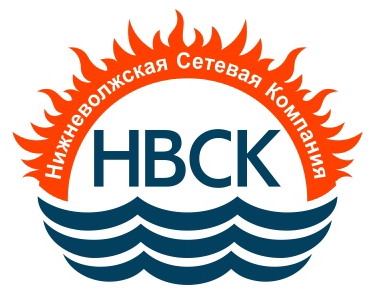    ОБЩЕСТВО С ОГРАНИЧЕННОЙ ОТВЕТСТВЕННОСТЬЮ «НижнеВолжская Сетевая Компания»ИНН 3023001567 ОГРН 1113023000925ПОЛОЖЕНИЕ о порядке проведения регламентированных закупок товаров, работ, услуг для нужд ООО «НВСК»(новая редакция)вводится с «01» февраля 2022 г.Астрахань, 2022 г.ОглавлениеОсновные определения и понятия ………………………………………………………………………………….6ГЛАВА 1. ОБЩИЕ ПОЛОЖЕНИЯ	11Статья 1. Предмет, цели и принципы закупочных процедур	11Статья 2. Область применения Положения	12Статья 3. Нормативные основы закупочной деятельности в Обществе	16Статья 4. Требования к информационному обеспечению закупок	16ГЛАВА 2. ОРГАНИЗАЦИЯ ЗАКУПОЧНОЙ ДЕЯТЕЛЬНОСТИ	19Статья 1. Органы управления закупочной деятельностью Общества ……………………………19Статья 2.  Комиссия по проведению закупок	20Статья 3. Планирование закупок.	22ГЛАВА 3. ТРЕБОВАНИЯ К УЧАСТНИКАМ КОНКУРЕНТНОЙ ЗАКУПКИ, УСЛОВИЯ ДОПУСКА, ДОКУМЕНТЫ, ВХОДЯЩИЕ В СОСТАВ ЗАЯВКИ	24Статья 1. Требования, предъявляемые к участникам процедур закупки	24Статья 2. Документы, требуемые к заявке на участие в конкурентных и неконкурентных закупках ………………………………………………………………………………………………..24Статья 3. Основания для отстранения участников от участия в закупочной процедуре	31Статья 4. Исправление ошибок в заявке	32ГЛАВА 4. ПОРЯДОК ПОДГОТОВКИ И ПРОВЕДЕНИЯ ЗАКУПОК	33Статья 1. Содержание извещения о конкурентной закупке	33Статья 2. Описание предмета закупки	33Статья 3. Содержание документации о закупке	34ГЛАВА 5. ПРОТОКОЛЫ, СОСТАВЛЯЕМЫЕ В ХОДЕ КОНКУРЕНТНОЙ ЗАКУПКИ. ОБЕСПЕЧЕНИЕ ЗАЯВКИ И ДОГОВОРА. ПОРЯДОК ОЦЕНКИ ЗАЯВОК	36Статья 1. Протоколы, составляемые в ходе конкурентной закупки	36Статья 2. Обеспечение заявки	37Статья 3. Обеспечение исполнения договора	39Статья 4. Порядок оценки заявок, окончательных предложений участников закупки товаров и услуг	41ГЛАВА 6. ТРЕБОВАНИЯ К ЗАКУПАЕМЫМ ТОВАРАМ, РАБОТАМ, УСЛУГАМ.	42Статья 1. Общие требования к товарам, работам, услугам, иным объектам гражданских прав ...42ГЛАВА 7. ПОРЯДОК ФОРМИРОВАНИЯ НАЧАЛЬНОЙ (МАКСИМАЛЬНОЙ) ЦЕНЫ ДОГОВОРА И ПРИОРИТЕТ ТОВАРОВ, РАБОТ, УСЛУГ РОССИЙСКОГО ПРОИСХОЖДЕНИЯ	43Статья 1. Порядок формирования начальной (максимальной) цены договора ………………..…43Статья 2. Приоритет товаров российского происхождения, работ, услуг, выполняемых, оказываемых российскими лицами, по отношению к товарам, происходящим из иностранного государства, работам, услугам, выполняемым, оказываемым иностранными лицами	47ГЛАВА 8. СПОСОБЫ ЗАКУПОК, ИХ ВИДЫ.	50Статья 1. Применяемые Обществом способы закупок	50Статья 2. Требования к конкурентной закупке, осуществляемой закрытым способом	52ГЛАВА 9. КОНКУРЕНТНЫЕ ЗАКУПКИ В ЭЛЕКТРОННОЙ ФОРМЕ, ФУНКЦИОНИРОВАНИЕ ЭЛЕКТРОНННОЙ ПЛОЩАДКИ С ЦЕЛЬЮ ПРОВЕДЕНИЯ ТАКОЙ ЗАКУПКИ	53Статья 1. Функционирование электронной площадки с целью проведения такой закупки	53ГЛАВА 10. ПРОВЕДЕНИЕ ПРОЦЕДУРЫ ЗАКУПКИ ПУТЕМ ПРОВЕДЕНИЯ ОТКРЫТОГО КОНКУРСА В ЭЛЕКТРОННОЙ ФОРМЕ	55Статья 1. Открытый конкурс в электронной форме	55Статья 2. Общий порядок проведения конкурса в электронной форме	55Статья 3. Извещение о проведении конкурса в электронной форме	56Статья 4. Отмена конкурса в электронной форме	57Статья 5. Документация о закупке при проведении конкурса в электронной форме	57Статья 6. Разъяснение положений документации о закупке по проведению конкурса в электронной форме	58Статья 7. Изменение документации о проведении конкурса в электронной форме ……………..58Статья 8. Порядок подачи заявок на участие в конкурсе в электронной форме	59Статья 9. Открытие доступа к заявкам на участие в конкурсе в электронной форме	60Статья 10. Порядок рассмотрения заявок на участие в конкурсе в электронной форме	60Статья 11. Оценка и сопоставление заявок и подведение итогов конкурса в электронной форме	61Статья 12. Заключение договора по результатам проведения конкурса в электронной форме	63Статья 13. Признание электронного конкурса несостоявшимся и порядок заключения договора при несостоявшемся электронном конкурсе	64ГЛАВА 11. ПОРЯДОК ПРОВЕДЕНИЯ АУКЦИОНА В ЭЛЕКТРОННОЙ ФОРМЕ	64Статья 1. Общие положения проведения аукциона в электронной форме	64Статья 2. Порядок проведения аукциона в электронной форме	65Статья 3. Извещение об аукционе в электронной форме	66Статья 4. Отмена аукциона в электронной форме	66Статья 5. Документация о закупке при проведении аукциона в электронной форме	67Статья 6. Разъяснение положений документации о закупке по проведению аукциона в электронной форме	67Статья 7. Изменение документации о проведении аукциона в электронной форме	68Статья 8. Порядок подачи заявок на участие в аукционе в электронной форме	69Статья 9. Открытие доступа к заявкам на участие в аукционе в электронной форме	70Статья 10. Порядок рассмотрения заявок на участие в аукционе в электронной форме	70Статья 11. Порядок проведения аукциона в электронной форме	71Статья 12. Порядок рассмотрения вторых частей заявок на участие в аукционе в электронной форме	72Статья 13. Заключение договора по результатам аукциона в электронной форме	73Статья 14. Признание электронного аукциона несостоявшимся и порядок заключения договора при несостоявшемся электронном аукционе	74Статья 15. Особенности определения цены договора, заключаемого по результатам электронного аукциона, при установлении Заказчиком в документации о закупке приоритета товаров российского происхождения, работ, услуг, выполняемых, оказываемых российскими лицами	75ГЛАВА 12. ПОРЯДОК ПРОВЕДЕНИЯ ЗАПРОСА КОТИРОВОК В ЭЛЕКТРОННОЙ ФОРМЕ	76Статья 1. Общие положения проведения запроса котировок в электронной форме	76Статья 2. Общий порядок проведения запроса котировок в электронной форме	76Статья 3. Извещение о проведении запроса котировок в электронной форме	77Статья 4. Отмена запроса котировок в электронной форме	77Статья 5. Приложения к извещению о закупке по проведению запроса котировок в электронной форме	78Статья 6. Разъяснение положений извещения о закупке по запросу котировок в электронной форме	78Статья 7. Изменение в извещении о проведении запроса котировок в электронной форме	79Статья 8. Порядок подачи заявок на участие в запросе котировок в электронной форме	80Статья 9. Открытие доступа к заявкам на участие в запросе котировок в электронной форме	80Статья 10. Порядок рассмотрения заявок на участие в запросе котировок в электронной форме	81Статья 11. Оценка и сопоставление заявок и подведение итогов запроса котировок в электронной форме	82Статья 12. Заключение договора по результатам проведения запроса котировок в электронной форме	83Статья 13. Признание электронного запроса котировок несостоявшимся, порядок заключения договора при несостоявшемся электронном запросе котировок	84ГЛАВА 13. ПОРЯДОК ПРОВЕДЕНИЯ ЗАПРОСА ПРЕДЛОЖЕНИЙ В ЭЛЕКТРОННОЙ ФОРМЕ	85Статья 1. Общие положения проведения запроса предложений	85Статья 2. Общий порядок проведения запроса предложений в электронной форме	85Статья 3. Извещение о проведении запроса предложений в электронной форме	87Статья 4. Отмена запроса предложений в электронной форме	87Статья 5. Документация о закупке по проведению запроса предложений в электронной форме	87Статья 6. Разъяснение положений документации о закупке по запросу предложений в электронной форме	88Статья 7. Изменение документации о проведении запроса предложений в электронной форме	89Статья 8. Порядок подачи заявок на участие в запросе предложений в электронной форме	89Статья 9. Открытие доступа к заявкам на участие в запросе предложений в электронной форме	90Статья 10. Порядок рассмотрения заявок на участие в запросе предложений в электронной форме	91Статья 11. Оценка и сопоставление заявок и подведение итогов запроса предложений в электронной форме	91Статья 12. Заключение договора по результатам проведения запроса предложений в электронной форме	93Статья 13. Признание электронного запроса предложений несостоявшимся, порядок заключения договора при несостоявшемся электронном запросе предложений	94ГЛАВА 14. ЗАКУПКА У ЕДИНСТВЕННОГО ПОСТАВЩИКА (ПОДРЯДЧИКА, ИСПОЛНИТЕЛЯ)	95Статья 1. Общие положения закупки у единственного поставщика (подрядчика, исполнителя)	95Статья 2. Условия проведения закупки у единственного поставщика (подрядчика, исполнителя)	95Статья 3. Условия неразмещения неконкурентной закупки у единственного поставщика (подрядчика, исполнителя)	98ГЛАВА 15. ДОПОЛНИТЕЛЬНЫЕ ЭЛЕМЕНТЫ СПОСОБОВ ЗАКУПКИ	99Статья 1. Квалификационный отбор	99Статья 2. Переторжка	100ГЛАВА 16. ОСОБЕННОСТИ ПРОВЕДЕНИЯ КОНКУРЕНТНЫХ ЗАКУПОК, ОСУЩЕСТВЛЯЕМЫХ У СУБЪЕКТОВ МАЛОГО И СРЕДНЕГО ПРЕДПРИНИМАТЕЛЬСТВА	101Статья 1. Общие положения	101Статья 2. Способы проведения закупок, осуществляемых у субъектов малого и среднего предпринимательства	104Статья 3. Требования к участникам закупки	108Статья 4. Основания отстранения участников от участия в закупочной процедуре	108Статья 5. Обязательные документы в составе заявки	108Статья 6. Способы защиты добросовестной конкуренции	110Статья 7. Требования к операторам электронных площадок для размещения закупок у субъектов малого и среднего предпринимательства в закупках	111Статья 8. Особенности проведения конкурентной закупки	112Статья 9. Особенности участия субъектов среднего и малого предпринимательства в закупках в качестве субпоставщиков (субподрядчиков, соисполнителей)	119Статья 10. Отчётность Заказчиков об участии субъектов малого и среднего предпринимательства в закупках	121ГЛАВА 17. ПОРЯДОК ЗАКЛЮЧЕНИЯ И ИСПОЛНЕНИЯ ДОГОВОРА	121Статья. 1. Заключение договора по результатам проведения закупок	121Статья 2. Ведение реестра договоров и исполнение договора	123Статья 3. Изменение договора	124ГЛАВА 18. РАСТОРЖЕНИЕ ДОГОВОРА	125Статья 1. Условия расторжения договора	125ГЛАВА 19. ИНАЯ ИНФОРМАЦИЯ	125Статья 1. Реестр недобросовестных поставщиков	125Статья 2. Порядок осуществления закупок в случае невыполнения Заказчиком закупки у субъектов малого и среднего предпринимательства	126Основные определения и понятия        Общество (Заказчик) — Общество с ограниченной ответственностью «НижнеВолжская Сетевая Компания» (далее по тексту ООО «НВСК»)          Организатор закупки (аукциона, конкурса, запроса котировок, запроса предложений, закупки у единственного поставщика): ООО «НВСК» или действующее по договору с ним третье лицо - специализированное юридическое лицо, выступающее организатором закупки либо физическое лицо, зарегистрированное в установленном порядке и осуществляющие предпринимательскую деятельность без образования юридического лица (индивидуальный предприниматель).        Участник закупки: любое юридическое лицо или несколько юридических лиц, выступающих на стороне одного участника закупки, независимо от организационно-правовой формы, формы собственности, места нахождения и места происхождения капитала либо любое физическое лицо или несколько физических лиц, выступающих на стороне одного участника закупки, в том числе индивидуальный предприниматель или несколько индивидуальных предпринимателей, выступающих на стороне одного участника закупки, которые соответствуют требованиям, установленным заказчиком в соответствии с положением о закупке.        План закупок - план закупок товаров, работ, услуг на соответствующий календарный год. План закупки инновационной продукции, высокотехнологичной продукции, лекарственных средств размещается заказчиком в единой информационной системе на период от пяти до семи лет.       Федеральный закон - Федеральный закон от 18 июля . № 223-ФЗ "О закупках товаров, работ, услуг отдельными видами юридических лиц".       Единая информационная система в сфере закупок (далее - единая информационная система) - совокупность информации, содержащейся в базах данных, информационных технологий и технических средств, обеспечивающих формирование, обработку, хранение такой информации, а также ее предоставление с использованием единой информационной системы в информационно-телекоммуникационной сети "Интернет" (www.zakupki.gov.ru).       Сайт Общества - официальный сайт Общества в информационно-телекоммуникационной сети "Интернет" (www.nvsk-tso.ru ).Комиссия по проведению закупки - коллегиальный орган, создаваемый Заказчиком для выбора поставщика, исполнителя путем проведения процедур закупки, предусмотренных настоящим Положением с целью заключения договора. Комиссия может быть постоянной или создаваемой в целях проведения отдельных процедур закупки или отдельных видов процедур закупки. Поставщик, Исполнитель – юридическое или физическое лицо, предлагающее или поставляющее продукцию (товары, работы, услуги) Заказчику.Закупки или размещение, проведение закупки (заказа) – процесс определения поставщика, исполнителя с целью заключения с ним договора для удовлетворения нужд Заказчика.Победитель процедуры закупки – участник процедуры закупки, который сделал лучшее предложение в соответствии с условиями документации процедуры закупки.Процедура закупки – процедура, в результате проведения которой Заказчик производит выбор поставщика, исполнителя в соответствии с правилами, установленными документацией процедуры закупки, с которым заключается договор на поставку товаров, выполнение работ или оказание услуг. Предварительный квалификационный отбор – отбор поставщиков, исполнителей, допускаемых для участия в процедуре закупки, в соответствии с требованиями и критериями, установленными Заказчиком. Переторжка - процедура, предполагающая добровольное изменение первоначальных предложений участниками процедур закупки. Конкурс – процедура закупки, при которой комиссия по проведению закупки на основании критериев и порядка оценки, установленных в конкурсной документации, определяет участника конкурса, предложившего лучшие условия выполнения договора на поставку продукции, работ, услуг. Аукцион - процедура закупки, при которой комиссия по проведению закупки определяет победителя аукциона, предложившего наиболее низкую цену договора, путем проведения торговли по снижению начальной (максимальной) стоимости договора на поставку продукции (или повышению процента скидки от начальной (максимальной) цены такого договора), по правилам и в порядке, установленном в аукционной документации. В зависимости от правил, установленных в документации аукциона, торговля по снижению начальной (максимальной) цены договора может проводиться дискретно (по шагам), либо непрерывно (в соответствии с предложением по снижению стоимости договора (повышению процента скидки). Это торги, победителем которых признается лицо, предложившее наиболее низкую цену договора или, если при проведении аукциона цена договора снижена до нуля и аукцион проводится на право заключить договор, наиболее высокую цену договора. В этом случае победителем аукциона признаётся лицо, заявка которого соответствует требованиям, установленным документацией о закупке, и которое предложило наиболее высокую цену за право заключить договор.Запрос котировок в электронной форме — это форма торгов, при которой победителем запроса котировок признаётся участник закупки, заявка которого соответствует требованиям, установленным извещением о проведении запроса котировок, и содержит наиболее низкую цену договора.Запрос предложений в электронной форме — это форма торгов, где победителем запроса предложений признаётся участник конкурентной закупки, заявка на участие, которая наиболее полно соответствует требованиям документации о закупке и содержит лучшие условия поставки товаров, выполнения работ, оказания услуг.Конкурс — это форма торгов, при которой победителем конкурса признаётся участник конкурентной закупки, заявка на участие в конкурентной закупке, окончательное предложение которого соответствует требованиям, установленным документацией о конкурентной закупке; заявка победителя по результатам сопоставления других заявок (окончательных предложений), на основании указанных в документации о закупке критериев оценки, содержит лучшие условия исполнения договора.Лот — предмет закупки/продажи с краткими качественными, количественными и стоимостными характеристиками.Многоэтапный способ закупки — способ выбора поставщика (подрядчика, исполнителя), в ходе которого Заказчик поэтапно уточняет требования к предмету и условиям исполнения договора. При этом участники закупки подают заявки на участие в очередном этапе закупки в соответствии с документацией этапа закупки. Участники, заявки которых признаются Комиссией по осуществлению закупок не соответствующими требованиям документации этапа закупки, к участию в очередном этапе закупки не допускаются.Неконкурентная закупка — закупка, условия осуществления которой не соответствуют условиям, предусмотренным конкурентной закупкой. Закупка у единственного поставщика – процедура закупки, в результате которой Заказчиком заключается договор с определенным им поставщиком, исполнителем без проведения конкурентных процедур выбора.Продукция - товары, работы или услуги.Продукция монопольного изготовления - товары, которые поставляются, услуги, которые оказываются, работы, которые выполняются единственным лицом в Российской Федерации.Договор на поставку продукции – договор на поставку товаров, выполнение работ или оказание услуг.Протокол — документ, которым оформлено проведение закупки.Предварительный квалификационный отбор — отбор поставщиков (подрядчиков, исполнителей), допускаемых для участия в конкурентной закупке, в соответствии с требованиями и критериями, установленными Заказчиком в документации о закупке. Приоритет РП — установленный Заказчиком в целях исполнения Постановления Правительства РФ от 16 сентября 2016 г. №925 «О приоритете товаров российского происхождения, работ, услуг, выполняемых, оказываемых российскими лицами, по отношению к товарам, происходящим из иностранного государства, работам, услугам, выполняемым, оказываемым иностранными лицами» приоритет товаров российского происхождения, работ, услуг, выполняемых, оказываемых российскими лицами, по отношению к товарам, происходящим из иностранного государства, работам, услугам, выполняемым, оказываемым иностранными лицами при осуществлении закупок товаров, работ, услуг путём проведения конкурса, аукциона и иных способов закупки, за исключением прямых закупок. Специализированная организация — юридическое лицо, выполняющее отдельные функции Заказчика по организации и (или) проведению закупочной деятельности, в рамках полномочий, переданных ему Заказчиком по договору данной организации.Товары – любые предметы (материальные объекты). К товарам, в частности, относятся изделия, оборудование, носители энергии и электрическая энергия.Работы -  любая деятельность, результаты которой имеют материальное выражение и могут быть реализованы для удовлетворения потребностей Заказчика. Услуги – любая деятельность, результаты которой не имеют материального выражения, включая консультационные и юридические услуги, ремонт и обслуживание компьютерной, офисной и иной техники и оборудования, создание программного обеспечения и передача прав (лицензий) на его использование, а также предоставление движимого и недвижимого имущества в лизинг или аренду. В целях проведения процедур закупки к услугам относится любой предмет закупки, помимо товаров и работ, в том числе лизинг и аренда.Документация процедуры закупки – комплект документов, содержащий полную информацию о предмете, условиях участия и правилах проведения процедуры закупки, правилах подготовки, оформления и подачи предложения участником процедуры закупки, правилах выбора поставщика, а также об условиях заключаемого по результатам процедуры закупки договора. Электронная торговая площадка - программно-аппаратный комплекс, обеспечивающий проведение процедур закупки в электронной форме, в том числе с использованием сети интернет.Заявка на участие в процедуре закупки (для процедур закупок, проводимых в бумажном виде) - комплект документов, содержащий предложение участника процедуры закупки, направленный Заказчику по форме и в порядке, установленном документацией процедуры закупки. (Для процедур закупок, проводимых в электронной форме) – комплект документов, содержащий предложение участника процедуры закупки, направленный оператору электронной торговой площадки по форме и в порядке, установленном документацией процедуры закупки.Конкурентные процедуры выбора – процедуры, в ходе которых выбор лучшего поставщика осуществляется на основе сравнения предложений нескольких участников процедуры закупки.Конкурентная закупка — закупка, осуществляемая с соблюдением одновременно следующих условий:1) информация о конкурентной закупке сообщается Заказчиком одним из следующих способов:а) путём размещения в единой информационной системе извещения об осуществлении конкурентной закупки, которое доступно неограниченному кругу лиц, с приложением документации о конкурентной закупке;б) посредством направления приглашений принять участие в закрытой конкурентной закупке в случаях, которые предусмотрены статьёй 35 Федерального закона №223-ФЗ, с приложением документации о конкурентной закупке не менее чем двум лицам, которые способны осуществить поставки товаров, выполнение работ, оказание услуг, являющихся предметом такой закупки;2) обеспечивается конкуренция между участниками конкурентной закупки за право заключить договор с Заказчиком на условиях, предлагаемых в заявках на участие в такой закупке, окончательных предложениях участников такой закупки;3) описание предмета конкурентной закупки осуществляется с соблюдением требований части 61 Федерального закона №223-ФЗ и Положения о закупках.Закрытые способы закупки — если сведения о такой закупке составляют государственную тайну, а также ещё в двух случаях: если координационным органом Правительства Российской Федерации в отношении такой закупки принято решение в соответствии с пунктом 2 или 3 части 8 статьи 31 Федерального закона от 18 июля 2011 года N 223-ФЗ «О закупках товаров, работ, услуг отдельными видами юридических лиц» (далее — Закон №223-ФЗ); если в отношении такой закупки Правительством Российской Федерации принято решение в соответствии с частью 16 статьи 4 Закон №223-ФЗ.Начальная (максимальная) цена договора – предельно допустимая цена договора, определяемая заказчиком в документации процедуры закупки.Оператор электронной торговой площадки – юридическое лицо или физическое лицо в качестве индивидуального предпринимателя, государственная регистрация которых осуществлена в установленном порядке на территории Российской Федерации, которые владеют электронной торговой площадкой, необходимыми для ее функционирования программно-аппаратными средствами и обеспечивают проведение открытых аукционов в электронной форме.Реестр недобросовестных поставщиков – публичный реестр, формируемый из участников проводимых заказчиками процедур закупок, уклонившихся от заключения договора, от представления обеспечения исполнения договора, если таковое требовалось документацией процедуры закупки, а также из поставщиков (исполнителей, подрядчиков), договоры с которыми расторгнуты по решению суда или по соглашению сторон в связи с существенным нарушением ими условий договоров.Финансовые услуги – услуги банков и небанковских кредитных организаций, услуги на рынке ценных бумаг, услуги, оказываемые финансовыми организациями и связанные с привлечением и (или) размещением денежных средств юридических и физических лиц.ГЛАВА 1. ОБЩИЕ ПОЛОЖЕНИЯСтатья 1. Предмет, цели и принципы закупочных процедурНастоящее Положение о проведении регламентированных закупок товаров, работ, услуг для нужд ООО «НВСК» распространяется на закупки любых товаров, работ, услуг (далее — Положение о закупке) для нужд и за счет средств ООО «НВСК» (далее – Заказчик, Общество).1.1. Целями Общества при проведении закупочных процедур являются:1.1.1. создание условий для своевременного и полного удовлетворения потребностей в товарах, работах, услугах с необходимыми показателями цены, качества и надежности; 1.1.2. выбор надежного поставщика, способного обеспечить поставку закупаемой продукции на наилучших для Общества условиях;1.1.3. эффективное использование денежных средств; 1.1.4. расширение возможностей участия юридических и физических лиц в закупке товаров, работ, услуг; 1.1.5. стимулирование участия поставщиков в закупочных процедурах;  1.1.6. развитие добросовестной конкуренции; 1.1.7. информационная открытость, обеспечение гласности и прозрачности закупки; 1.1.8. предотвращение коррупции и других злоупотреблений;1.1.9. целевое и экономически эффективное расходование денежных средств на приобретение товаров, работ, услуг (при необходимости с учётом стоимости жизненного цикла закупаемых товаров, работ, услуг) и реализация мер, направленных на сокращение издержек Заказчика;1.1.10. отсутствие ограничения допуска к участию в закупке путём установления неизменных требований к участнику закупки.1.2. Закупочные процедуры должны проводиться в соответствии со следующими принципами: 1.2.1. своевременное (долгосрочное и краткосрочное) планирование закупочной деятельности, обеспечение возможности оперативного принятия решений о корректировке параметров закупок (когда это необходимо);1.2.2. равноправие, справедливость, отсутствие дискриминации и необоснованных ограничений конкуренции по отношению к участникам закупки;1.2.3. целевое и экономически эффективное расходование денежных средств на приобретение товаров, работ, услуг (с учетом при необходимости стоимости жизненного цикла закупаемой продукции) и реализация мер, направленных на сокращение издержек заказчика;1.2.4. отсутствие ограничения допуска к участию в закупке путем установления неизмеряемых требований к участникам закупки.1.2.5. принятие во внимание особенностей закупаемой продукции, рынков и ситуаций, в которых проводится закупка, в целях определения параметров закупок;1.2.6. конкурентный выбор поставщиков, подрядчиков, исполнителей там, где это возможно и целесообразно, и по возможности коллегиальное принятие решений в ситуациях, где конкурентный выбор невозможен или нецелесообразен;1.2.7. учет необходимой совокупности ценовых и неценовых факторов, определяющих эффективность при выборе оптимальных для Общества предложений;1.2.8. обеспечение открытости закупочной деятельности;1.2.9. коллегиальное принятие решений по наиболее важным вопросам организации закупочной деятельности вообще и по отдельным закупкам в частности;1.2.10. профессионализм и компетентность сотрудников Общества в подготовке и принятии решений по закупкам; безупречное с точки зрения этических норм поведение таких сотрудников.Статья 2. Область применения Положения	2.1. Настоящее Положение о закупке применяется с учетом нижеследующего:а) если в соответствии с законодательством РФ требуется иной порядок или предусмотрены иные сроки проведения закупок, то процедуры проводятся в соответствии с таким порядком/сроками, а настоящее Положение о закупке применяется в части, не противоречащей такому порядку;б) если в соответствии с условиями привлеченного кредита (займа), инвестиционного соглашения заказчик должен применять иной порядок проведения закупок, прямо предусмотренный условиями предоставления такого кредита (займа), инвестиционного соглашения, либо нормативными правовыми актами – Положение о закупке применяется в части, не противоречащей такому порядку. Указанное соглашение в части, затрагивающей закупочную деятельность, должно быть согласовано с общим собранием участников Общества.2.2. Настоящее Положение о закупке не применяется при:2.2.1) куплей-продажей ценных бумаг, приобретением долей в уставном (складочном) капитале хозяйственных товариществ, обществ и паев в паевых фондах производственных кооперативов, валютных ценностей, драгоценных металлов, а также заключением договоров, являющихся производными финансовыми инструментами (за исключением договоров, которые заключаются вне сферы биржевой торговли и исполнение обязательств по которым предусматривает поставки товаров);2.2.2) приобретением заказчиком биржевых товаров на товарной бирже в соответствии с законодательством о товарных биржах и биржевой торговле;2.2.3) осуществлением заказчиком закупок товаров, работ, услуг в соответствии с Федеральным законом от 5 апреля 2013 года № 44-ФЗ "О контрактной системе в сфере закупок товаров, работ, услуг для обеспечения государственных и муниципальных нужд";2.2.4) закупкой в области военно-технического сотрудничества;2.2.5) закупкой товаров, работ, услуг в соответствии с международным договором Российской Федерации, если таким договором предусмотрен иной порядок определения поставщиков (подрядчиков, исполнителей) таких товаров, работ, услуг;2.2.6) осуществлением заказчиком отбора аудиторской организации для проведения обязательного аудита бухгалтерской (финансовой) отчетности заказчика в соответствии со статьей 5 Федерального закона от 30 декабря 2008 года № 307-ФЗ "Об аудиторской деятельности";2.2.7) заключением и исполнением договоров в соответствии с законодательством Российской Федерации об электроэнергетике, являющихся обязательными для участников рынка обращения электрической энергии и (или) мощности;2.2.8) осуществлением кредитной организацией и государственной корпорацией "Банк развития и внешнеэкономической деятельности (Внешэкономбанк)" лизинговых операций и межбанковских операций, в том числе с иностранными банками;2.2.9) определением, избранием и деятельностью представителя владельцев облигаций в соответствии с законодательством Российской Федерации о ценных бумагах;2.2.10) открытием головным исполнителем поставок продукции по государственному оборонному заказу, исполнителем, участвующим в поставках продукции по государственному оборонному заказу, в уполномоченном банке отдельного счета и заключением ими с уполномоченным банком договоров о банковском сопровождении сопровождаемой сделки в соответствии с Федеральным законом от 29 декабря 2012 года № 275-ФЗ "О государственном оборонном заказе";2.2.11) исполнением заказчиком заключенного с иностранным юридическим лицом договора, предметом которого являются поставка товаров, выполнение работ, оказание услуг за пределами Российской Федерации;2.2.12) осуществлением заказчиком закупок товаров, работ, услуг у юридических лиц, которые признаются взаимозависимыми с ним лицами в соответствии с Налоговым кодексом Российской Федерации и перечень которых определен правовыми актами, предусмотренными частью 1 статьи 2 настоящего Федерального закона и регламентирующими правила закупок. В таких правовых актах указывается обоснование включения в указанный перечень каждого юридического лица в соответствии с положениями Налогового кодекса Российской Федерации;2.2.13) закупкой товаров, работ, услуг юридическим лицом, зарегистрированным на территории иностранного государства, в целях осуществления своей деятельности на территории иностранного государства;2.2.14) осуществлением заказчиком отбора субъекта оценочной деятельности для проведения в соответствии с законодательством Российской Федерации об оценочной деятельности оценки объектов оценки в целях определения размера платы за публичный сервитут, устанавливаемый в соответствии с земельным законодательством;2.2.15. совместной инвестиционной деятельностью, осуществляемой на основании договора инвестиционного товарищества, предусматривающего возврат товарищу стоимости его вклада в общее имущество товарищей (в денежной форме);2.2.16. выполнением инженерных изысканий, архитектурно-строительным проектированием, строительством, реконструкцией, капитальным ремонтом, сносом объектов капитального строительства, которые обеспечиваются публично-правовой компанией "Единый заказчик в сфере строительства" в соответствии с программой деятельности указанной публично-правовой компании на текущий год и плановый период за счет средств федерального бюджета;С 21.06.2021 года пункт 2.2. статьи 2. главы 1. Положения дополнить пунктом 2.2.17. следующего содержания:2.2.17. закупкой заказчиком услуг, связанных с заключением, исполнением, изменением или расторжением договора синдицированного кредита (займа) либо договора об организации синдицированного кредита (займа).2.3. В отношении закупок, осуществляемых для нужд Общества, порядок проведения которых отдельно регламентируется законодательством Российской Федерации, настоящее Положение применяется в части, не противоречащей законодательству Российской Федерации.  2.4. Способы и процедуры закупок, не предусмотренные настоящим Положением, могут применяться в исключительных случаях (необходимость обеспечения государственной, муниципальной или корпоративной политики, обязательства перед третьими лицами по проведению определенных процедур) на основании решения единственного учредителя Общества. Такие процедуры обосновываются отдельно для каждой закупки или для определенной серии связанных между собой закупок и должны обеспечивать интересы Общества.2.5. С момента размещения в единой информационной системе настоящего Положения документы Заказчика, ранее регламентировавшие вопросы закупки, утрачивают силу.2.6. Заказчик вправе осуществить передачу отдельных функций по организации и проведению закупок специализированной организации путём заключения договора о передаче соответствующих функций и полномочий. 2.7. Специализированная организация осуществляет переданные функции и полномочия от имени Заказчика. Права, обязанности и ответственность специализированной организации определяются договором, заключаемым между Заказчиком и специализированной организацией. 2.8. Заказчик не вправе передавать специализированной организации следующие функции и полномочия:а) планирование закупок;б) создание Комиссии по осуществлению закупок;в) определение начальной (максимальной) цены договора;г) определение предмета и существенных условий договора;д) утверждение проекта договора и документации о конкурентной закупке;е) определение условий закупок и их изменение;ж) подписание договора.2.9. Заказчик несёт солидарную ответственность за вред, причинённый физическому лицу или юридическому лицу в результате незаконных действий (бездействий) специализированной организации при осуществлении функций, переданных ей Заказчиком на основе договора.2.10. Положение о закупке утверждается в соответствии с ч. 3 ст. 2 Федерального закона № 223-ФЗ и может быть изменено приказом (распоряжением) генерального директора Общества. Настоящее Положение и дополнения к нему вступают в силу со дня утверждения его решением единственного учредителя и приказом (распоряжением) генерального директора, органа, осуществляющего функции и полномочия учредителя.1.12. Требования Положения о закупках являются обязательными для всех подразделений и должностных лиц Заказчика.Статья 3. Нормативные основы закупочной деятельности в Обществе3.1. Закупочная деятельность в Обществе должна осуществляться в соответствии с действующим законодательством РФ, настоящим Положением о закупке и иными внутренними и локальными нормативными документами Общества, утвержденными органами управления Общества в соответствии с их компетенцией.Статья 4. Требования к информационному обеспечению закупок4.1. Настоящее Положение о закупках, изменения, вносимые в указанное Положение о закупках, подлежат обязательному размещению в единой информационной системе, но не позднее чем в течение 15 (пятнадцати) дней со дня их утверждения.4.2. Заказчик размещает в единой информационной системе план закупок товаров, работ, услуг (далее — план закупок) на срок не менее чем один год в соответствии с порядком формирования, порядком и сроками размещения в единой информационной системе такого плана, требованиями к форме такого плана, устанавливаемыми Правительством Российской Федерации.4.3. В единой информационной системе размещается информация о закупке, в том числе извещение об осуществлении конкурентной закупки, документация о конкурентной закупке (за исключением запроса котировок); проект договора, являющийся неотъемлемой частью извещения об осуществлении конкурентной закупки и документации о конкурентной закупке; изменения, внесённые в эти извещения и документацию, разъяснения этой документации; протоколы, составляемые в ходе осуществления закупки, итоговый протокол; изменения, вносимые в извещение об осуществлении конкурентной закупки, документацию о конкурентной закупке; разъяснения положений документации о конкурентной закупке, информация о заключённых договорах, включаемых в реестр договоров, заключённых Заказчиками по результатам закупки, ведение которого обеспечивается в единой информационной системе федеральным органом исполнительной власти, осуществляющим правоприменительные функции по кассовому обслуживанию, исполнение бюджетов бюджетной системы Российской федерации (далее — реестр договоров), а также иная информация, размещение которой в единой информационной системе предусмотрено Федеральным законом №223-ФЗ и настоящим Положением о закупках.Размещение документов и информации в единой информационной системе размещается или Заказчиком, или организатором торгов, или специализированной организацией.4.4. Изменения, вносимые в извещение об осуществлении конкурентной закупки и документацию о конкурентной закупке, разъяснения положений документации о конкурентной закупке, размещаются Заказчиком в единой информационной системе не позднее, чем в течение трёх дней со дня принятия решения о внесении указанных изменений, предоставления указанных разъяснений. В случае внесения изменений в извещение об осуществлении конкурентной закупки, документацию о конкурентной закупке срок подачи заявок на участие в такой закупке должен быть продлён таким образом, чтобы с даты размещения в единой информационной системе указанных изменений до даты окончания срока подачи заявок на участие в такой закупке оставалось не менее половины срока подачи заявок на участие в такой закупке, установленного положением о закупке для данного способа закупки.4.5. Протоколы, составляемые в ходе закупки, размещаются Заказчиком в единой информационной системе не позднее чем через три дня со дня подписания таких протоколов.4.6. В соответствии с Постановлением Правительства РФ от 31.10.2014 № 1132 «О порядке ведения реестра договоров, заключённых Заказчиками по результатам закупки» (далее — Постановление №1132) в течение трёх рабочих дней со дня заключения договора, в том числе договора, заключённого Заказчиком по результатам закупки у единственного поставщика (исполнителя, подрядчика) товаров, работ, услуг, стоимость которых превышает размеры, установленные пунктом 4.10 настоящей статьи Положения о закупках, Заказчики вносят информацию и документы, установленные Правительством Российской Федерации, в реестр договоров. Если в договор были внесены изменения, Заказчики вносят в реестр договоров такие информацию и документы, в отношении которых были внесены изменения. Информация о результатах исполнения договора вносится Заказчиками в реестр договоров в течение десяти дней со дня исполнения, изменения или расторжения договора.4.7. Решение об отмене конкурентной закупки размещается Заказчиком в единой информационной системе в день принятия этого решения.4.8. Заказчик не позднее 10-го числа месяца, следующего за отчётным месяцем, размещает в единой информационной системе:1) о количестве и об общей стоимости договоров, заключённых Заказчиком по результатам закупки товаров, работ, услуг, в том числе об общей стоимости договоров, информация о которых не внесена в реестр договоров в соответствии с пунктом 4.10. настоящей статьи Положения о закупках;2) сведения о количестве и стоимости договоров, заключённых Заказчиком по результатам закупки у единственного поставщика (исполнителя, подрядчика);3) сведения о количестве и стоимости договоров, заключённых Заказчиком с единственным поставщиком (исполнителем, подрядчиком) по результатам конкурентной закупки, признанной несостоявшейся.4.9. При закупке у единственного поставщика (исполнителя, подрядчика) информация о такой закупке, предусмотренная настоящей частью, может быть размещена Заказчиком в единой информационной системе, если это предусмотрено положением о закупке.4.10. Не подлежат размещению в единой информационной системе сведения об осуществлении закупок товаров, работ, услуг, о заключении договоров, составляющие государственную тайну, сведения о закупке, осуществляемой в рамках выполнения государственного оборонного заказа в целях обеспечения обороны и безопасности Российской Федерации в части заказов на создание, модернизацию, поставки, ремонт, сервисное обслуживание и утилизацию вооружения, военной и специальной техники, на разработку, производство и поставки космической техники и объектов космической инфраструктуры, а также сведения о закупке, по которым принято решение Правительства Российской Федерации в соответствии с п.п. 4) п. 4.10. статьи 4 главы 1 настоящего Положения. Заказчик вправе не размещать в единой информационной системе следующие сведения:1) закупки товаров, работ, услуг, стоимость которых не превышает 100 (Ста) тысяч рублей, а также в том случае, когда стоимость закупок товаров, работ, услуг не превышает 500 (Пятисот) тысяч рублей, если годовая выручка Заказчика за отчётный финансовый год составляет более чем 5 (Пять) миллиардов рублей;2) закупки услуг по привлечению во вклады (включая размещение депозитных вкладов) денежных средств организаций, получению кредитов и займов, доверительному управлению денежными средствами и иным имуществом, выдаче банковских гарантий и поручительств, предусматривающих исполнение обязательств в денежной форме, открытию и ведению счетов, включая аккредитивы, о закупке брокерских услуг, услуг депозитариев;3) закупки, связанные с заключением и исполнением договора купли-продажи, аренды (субаренды), договора доверительного управления государственным или муниципальным имуществом, иного договора, предусматривающего переход прав владения и (или) пользования в отношении недвижимого имущества;4) сведения о закупке, по которым принято решение Правительства Российской Федерации в соответствии с частью 16 статьи 4 Федерального закона №223-ФЗ.4.11. Информация о годовом объёме закупки товаров, работ, услуг, которую Заказчик обязан осуществить у субъектов малого и среднего предпринимательства, размещается в единой информационной системе не позднее 1 февраля года, следующего за прошедшим календарным годом. Годовой объём закупок товаров, работ, услуг определяется постановлением Правительства Российской Федерации от 11.12.2014 N 1352 «Об особенностях участия субъектов малого и среднего предпринимательства в закупках товаров, работ, услуг отдельными видами юридических лиц» (далее — Постановление №1352). Если на Заказчика не распространяется Постановление №1352, то Заказчик не размещает информацию о годовом объёме закупок у субъектов малого и среднего предпринимательства в единой информационной системе.4.12. В случае возникновения при ведении единой информационной системы федеральным органом исполнительной власти, уполномоченным на ведение единой информационной системы, технических или иных неполадок, блокирующих доступ к единой информационной системе в течение более чем одного рабочего дня, информация, подлежащая размещению в единой информационной системе в соответствии с Федеральным законом №223-ФЗ и положением о закупке, размещается Заказчиком на сайте Заказчика с последующим размещением её в единой информационной системе в течение одного рабочего дня со дня устранения технических или иных неполадок, блокирующих доступ к единой информационной системе, и считается размещённой в установленном порядке.4.13. Информация о протоколах, составляемые в ходе осуществления конкурентной закупки, а также по итогам конкурентной закупки, заявки на участие в конкурентной закупке, окончательные предложения участников конкурентной закупки, документация о конкурентной закупке, извещение о проведении запроса котировок, изменения, внесённые в документацию о конкурентной закупке, разъяснения положений документации о конкурентной закупке хранятся Заказчиком не менее трёх лет.4.14. Размещённые в единой информационной системе и на сайте Заказчика информация о закупке, положения о закупке, планы закупки должны быть доступны для ознакомления без взимания платы в соответствии с Федеральным законом №223-ФЗ и положениями о закупке.4.15. Если информация о конкурентной закупке, размещённая в корпоративных информационных системах в сфере закупок товаров, работ, услуг, региональных и муниципальных информационных системах в сфере закупок, не соответствует информации об этой закупке, размещённой в единой информационной системе, приоритет имеет информация, размещённая в единой информационной системе.4.16. Федеральным органом исполнительной власти, осуществляющим функции по выработке государственной политики и нормативно-правовому регулированию в сфере закупок товаров, работ, услуг для обеспечения государственных и муниципальных нужд, осуществляется мониторинг закупок, представляющий собой систему наблюдений в сфере закупок, осуществляемых на постоянной основе посредством сбора, обобщения, систематизации и оценки информации об осуществлении закупок. Порядок и срок осуществления мониторинга закупок, требования к его содержанию устанавливаются Правительством Российской Федерации.ГЛАВА 2. ОРГАНИЗАЦИЯ ЗАКУПОЧНОЙ ДЕЯТЕЛЬНОСТИСтатья 1. Органы управления закупочной деятельностью Общества1.1. Организация закупочной деятельности Общества предполагает осуществление комплекса мероприятий, направленных на планирование закупочной деятельности и документирование потребностей в продукции, приобретение которой необходимо для функционирования Общества, организацию поиска, выбора контрагентов и принятия решений о заключении с ними договоров по итогам проведения закупочных процедур, информационное обеспечение указанных процессов. 1.2. Организация закупочной деятельности Общества предусматривает определение целей и перспектив, в планировании и согласовании предстоящих работ, в постановке текущих задач, руководстве исполнением, координации действий ответственных лиц, в оформлении результатов поставленных товаров, выполненных работ, оказанных услуг, а также в осуществлении контроля за данными мероприятиями.1.3. Разрешение на проведение закупок товаров, работ, услуг для нужд Заказчика, текущий контроль и координация закупочной деятельности, а также отдельные функции, предусмотренные настоящим Положением, осуществляются генеральным директором Общества.1.4. Формирование технических и иных требований к закупаемой продукции, требований к потенциальным участникам закупочных процедур, договорных условий, а также иные функции, предусмотренные настоящим Положением о закупке, осуществляет Инициатор закупки – структурное подразделение Общества, для нужд которого производится закупка. Инициатор закупки определяется в соответствии с внутренними документами Общества. 1.5. Выполнение функций по непосредственному проведению закупок возлагается на сотрудников Общества, имеющих соответствующую квалификацию.В отдельных случаях выполнение функций по непосредственному проведению закупок может возлагаться на специальное структурное подразделение либо юридическое лицо, привлеченное на основе договора с Обществом (с прохождением необходимых корпоративных процедур). Непосредственное проведение закупок, может осуществляться только после утверждения внутреннего документа Общества органами управления Общества в соответствии с их компетенцией либо после подписания соответствующего договора с привлеченным юридическим лицом и прохождения корпоративных процедур (при необходимости). 1.6. Инициатор закупки осуществляет подготовку внутреннего нормативного документа Общества, определяющего специфические требования к закупке. 1.7. Председатель и состав комиссии по проведению закупки товаров, работ, услуг утверждаются генеральным директором Общества. Председатель комиссии по закупкам несет персональную ответственность за организацию регламентированных процедур закупок в Обществе.1.8. Члены комиссии по проведению закупки товаров, работ, услуг несут персональную ответственность за все принимаемые ими решения в рамках организации закупочной деятельности.Статья 2.  Комиссия по проведению закупок2.1. Комиссия по проведению закупки товаров, работ, услуг (далее – Комиссия, закупочная комиссия) принимает решения, необходимые для осуществления выбора поставщика при проведении процедур закупки в том числе:о допуске или отказе в допуске к участию в процедуре закупки;о выборе победителя процедуры закупки;о признании процедуры закупки несостоявшейся;о проведении переторжки в рамках проводимых процедур закупки;2.2. По своему усмотрению Заказчик может создать единую комиссию либо несколько комиссий по проведению процедур закупки.2.3. Количественный и персональный состав Комиссии, а также лица, выполняющие функции Председателя Комиссии, Заместителя Председателя комиссии и Секретаря, определяются приказом генерального директора Общества.   В состав Комиссии по решению генерального директора могут входить сторонние лица, не являющиеся сотрудниками Общества. Количественный состав Комиссии не может быть меньше пяти человек.2.4. Члены Комиссии обязаны строго соблюдать нормы и правила закупочных процедур, установленные настоящим Положением, а также иными внутренними документами Общества, регламентирующими закупочную деятельность.2.5. Членам закупочной комиссии и лицам, привлекаемым к их работе, запрещается: 1) координировать деятельность участников закупочных процедур в целях ограничения конкуренции или увеличения прав кого-либо из поставщиков;2) быть участниками закупочных процедур в качестве поставщика - индивидуального предпринимателя без образования юридического лица; 3) участвовать в работе и в заседаниях закупочной комиссии, на которых рассматриваются вопросы закупок у поставщика, по отношению к которому они являются учредителем (соучредителем), участником, акционером или аффилированным лицом. Лицо, являющееся учредителем (соучредителем), участником, акционером или аффилированным лицом по отношению к участнику закупочных процедур, обязано сообщить об этом председателю Комиссии. Председатель Комиссии должен представить генеральному директору Общества предложение о замене указанного лица для участия в заседании.  4)  предоставлять кому бы то ни было из участников закупочных процедур или иным лицам (кроме персонала Заказчика, имеющего право на получение информации о ходе закупочной процедуры) информацию, раскрытие которой наносит ущерб законным коммерческим интересам сторон и осуществлению добросовестной конкуренции, в том числе информацию о рассмотрении, оценке и сопоставлении заявок;5) проводить не предусмотренные настоящим Положением переговоры с участниками закупочных процедур.2.6. Члены Комиссии могут, в случае их отсутствия (командировка, отпуск, болезнь и т.д.), при необходимости (отсутствие кворума), замещаться лицами, официально исполняющими их должностные обязанности. Изменения в состав Комиссии оформляются приказом генерального директора Общества.2.7. Члены Комиссии имеют право:1) исходя из накопленного опыта проведения закупок рекомендовать руководству внесение изменений в документы, регламентирующие закупочную деятельность;2) повышать свою квалификацию в области закупочной деятельности самостоятельно либо, при наличии возможности, – на специализированных курсах.2.8. На членов Комиссии и других закупающих сотрудников Общества возлагается персональная ответственность за исполнение действий, связанных с проведением закупки. 2.9. Заседание Комиссии считается правомочным, если на нем присутствует не менее чем пятьдесят процентов от общего числа ее членов. 2.10. Заседания комиссии открываются и закрываются Председателем (Заместителем Председателя - в отсутствие Председателя).2.11. Решения комиссии принимаются большинством голосов присутствующих на заседании ее членов. При голосовании каждый член комиссии имеет один голос. При равенстве голосов Председатель (Заместитель Председателя - в отсутствие Председателя) имеет два голоса (При равенстве голосов, голос Председателя является решающим). Голосование осуществляется открыто. Заочное голосование не допускается.Статья 3. Планирование закупок3.1. Планирование осуществляется путем формирования Плана закупок товаров, работ, услуг на соответствующий период. Планы закупки являются основными плановыми документами в сфере конкурентных закупок Заказчика, и содержат сведения в соответствии с требованиями к форме таких планов, установленных постановлением Правительства Российской Федерации от 17 сентября 2012 N 932 «Об утверждении Правил формирования плана закупки товаров (работ, услуг) и требований к форме такого плана».План закупки формируется в соответствии с годовым бюджетом и иными внутренними документами Заказчика, которые должны утверждаться руководителем (директором) Заказчика.3.2. Периодом планирования и формирования Плана закупок является календарный год.3.3. План закупки инновационной продукции, высокотехнологичной продукции, лекарственных средств размещается заказчиком в единой информационной системе на период от пяти до семи лет. Критерии отнесения товаров, работ, услуг к инновационной продукции и (или) высокотехнологичной продукции для целей формирования плана закупки такой продукции устанавливаются федеральными органами исполнительной власти, осуществляющими функции по нормативно-правовому регулированию в установленной сфере деятельности.3.4. План закупок является планом мероприятий по объявлению закупочных процедур и планируемому подведению итогов по проведенным закупочным процедурам в планируемом календарном году (либо сроком, указанном в п. 3.3. настоящей статьи настоящего Положения). Целью формирования плана закупок является определение объемов, стоимости закупок, ориентировочного срока их объявления, подведения итогов. План закупок утверждается генеральным директором Общества.3.5. В План закупок включаются закупки, стоимость которых с НДС составляет свыше 100 000 рублей по каждому лоту. В план закупки не включается информация, которая относится к п. 4.10 статьи 4 главы 1 настоящего Положения о закупках.3.6. При планировании закупок не допускается искусственное ограничение конкуренции (состава Участников), путем включения в состав одного лота нескольких позиций (наименований продукции), технологически не связанных между собой.3.7. План закупок формируются на основании бюджета Общества и на основании программ, определяющих производственную и хозяйственную деятельность Общества.         3.8. Проект Плана закупок Общества должен быть сформирован не позднее декабря года, предшествующего плановому, утвержден в рамках производственных программ Общества. 3.9. В течение календарного года возможна корректировка утвержденного Плана закупок в течение всего периода его действия в любое время до дня объявления о начале предполагаемой закупки. Изменения в план закупок могут быть внесены также в день объявления закупки, но ранее по времени.3.10. Корректировка Плана закупок под потребности IV квартала следующего календарного года утверждается в том же порядке, что и План закупок.3.11. Корректировка утвержденного Плана закупок может проводиться:а) изменения потребности в товарах (работах, услугах), в том числе сроков их приобретения, способа осуществления закупки и срока исполнения договора;б) изменения более чем на 10 процентов стоимости планируемых к приобретению товаров (работ, услуг), выявленного в результате подготовки к проведению конкретной закупки, вследствие чего невозможно осуществление закупки в соответствии с планируемым объёмом денежных средств, предусмотренным планом закупки;в) отмены закупки;г) образовавшейся экономии от использования в текущем финансовом году денежных средств;д) при возникновении обстоятельств, предвидеть которые на дату утверждения плана было невозможно;е) при возникновении производственной необходимости;    ж) в иных случаях, установленных другими внутренними документами Заказчика.3.12. Проведение закупок осуществляется в соответствии с планом закупки, за исключением случаев возникновения потребности в закупке вследствие аварии, иных чрезвычайных ситуаций природного или техногенного характера, непреодолимой силы, при необходимости срочного медицинского вмешательства, а также для предотвращения угрозы возникновения указанных ситуаций. Не допускается проведение закупок без включения соответствующей закупки в план закупок.3.13. Заказчик осуществляет планирование закупок у субъектов малого и среднего предпринимательства в объёме, установленном ПП №1352.ГЛАВА 3. ТРЕБОВАНИЯ К УЧАСТНИКАМ КОНКУРЕНТНОЙ ЗАКУПКИ, УСЛОВИЯ ДОПУСКА, ДОКУМЕНТЫ, ВХОДЯЩИЕ В СОСТАВ ЗАЯВКИСтатья 1. Требования, предъявляемые к участникам процедур закупки1.1. Участником закупки является любое юридическое лицо или несколько юридических лиц, выступающих на стороне одного участника закупки, независимо от организационно-правовой формы, формы собственности, места нахождения и места происхождения капитала, либо любое физическое лицо или несколько физических лиц, выступающих на стороне одного участника закупки, в том числе индивидуальный предприниматель или несколько индивидуальных предпринимателей, выступающих на стороне одного участника закупки.1.2. К участникам закупки предъявляются следующие единые обязательные требования:соответствие требованиям, устанавливаемым законодательством Российской Федерации к лицам, осуществляющим поставки товаров, выполнение работ и оказание услуг, являющихся предметом закупок;обладать гражданской правоспособностью и дееспособностью в полном объеме для заключения и исполнения договора по результатам закупки;отсутствие ликвидации участника закупки (юридического лица) и отсутствие решения арбитражного суда о признании участника закупки (юридического лица или индивидуального предпринимателя) несостоятельным (банкротом) и об открытии конкурсного производства;отсутствие приостановления деятельности участника закупки в порядке, установленном Кодексом Российской Федерации об административных правонарушениях, на дату подачи заявки на участие в закупке;отсутствие у участника закупки недоимки по налогам, сборам, задолженности по иным обязательным платежам в бюджетные системы Российской Федерации (за исключением сумм, на которые предоставлены отсрочка, рассрочка, инвестиционный налоговый кредит в соответствии с законодательством Российской Федерации о налогах и сборах, которые реструктурированы в соответствии с законодательством Российской Федерации, по которым имеется вступившее в законную силу решение суда о признании обязанности заявителя по уплате этих сумм исполненной или которые признаны безнадёжными к взысканию в соответствии с законодательством Российской Федерации о налогах и сборах) за прошедший календарный год, размер которых превышает двадцать пять процентов балансовой стоимости активов участника закупки, по данным бухгалтерской отчётности за последний отчётный период. Участник закупки считается соответствующим установленному требованию в случае, если им в установленном порядке подано заявление об обжаловании указанных недоимки, задолженности, а решение по такому заявлению на дату рассмотрения заявки на участие в определении поставщика (подрядчика, исполнителя) не принято;отсутствие у участника закупки (физического лица либо у руководителя), членов коллегиального исполнительного органа, лица, исполняющего функции единоличного исполнительного органа, или главного бухгалтера юридического лица (участника закупки) судимости за преступления в сфере экономики и (или) преступления, предусмотренные статьями 289, 290, 291, 291.1 Уголовного кодекса Российской Федерации (за исключением лиц, у которых такая судимость погашена или снята), а также отсутствие применения в отношении указанных физических лиц наказания в виде лишения права занимать определённые должности или заниматься определённой деятельностью, которые связаны с поставкой товара, выполнением работы, оказанием услуги, являющихся объектом осуществляемой закупки, и административного наказания в виде дисквалификации;Отсутствие между участником закупки и Заказчиком конфликта интересов, под которым понимаются случаи, при которых руководитель Заказчика, член комиссии по осуществлению закупок состоят в браке с физическими лицами, являющимися выгодоприобретателями, единоличным исполнительным органом хозяйственного общества (директором, генеральным директором, управляющим, президентом и другими), членами коллегиального исполнительного органа хозяйственного общества, руководителем (директором, генеральным директором) учреждения или унитарного предприятия либо иными органами управления юридических лиц - участников закупки, с физическими лицами, в том числе зарегистрированными в качестве индивидуальных предпринимателей, - участниками закупки либо являются близкими родственниками (родственниками по прямой восходящей и нисходящей линии (родителями и детьми, дедушкой, бабушкой и внуками), полнородными и неполнородными (имеющими общих отца или мать) братьями и сестрами), усыновителями или усыновленными указанных физических лиц. Под выгодоприобретателями понимаются физические лица, владеющие напрямую или косвенно (через юридическое лицо или через несколько юридических лиц) более чем десятью процентами голосующих акций хозяйственного общества либо долей, превышающей десять процентов в уставном капитале хозяйственного общества;участник закупки — юридическое лицо, которое в течение двух лет до момента подачи заявки на участие в закупке не было привлечено к административной ответственности за совершение административного правонарушения, предусмотренного статьёй 19.28 Кодекса Российской Федерации об административных правонарушениях;обладание участником закупки исключительными правами на результаты интеллектуальной деятельности, если в связи с исполнением контракта Заказчик приобретает права на такие результаты, за исключением случаев заключения контрактов на создание произведений литературы или искусства, исполнения, на финансирование проката или показа национального фильма;при закупке Заказчик вправе установить требование об отсутствии сведений об участниках закупки в реестре недобросовестных поставщиков, предусмотренном статьёй 5 Федерального закона 223-ФЗ, и (или) в реестре недобросовестных поставщиков, предусмотренном Федеральным законом от 5 апреля 2013 года N 44-ФЗ «О контрактной системе в сфере закупок товаров, работ, услуг для обеспечения государственных и муниципальных нужд».1.3. С целью защиты интересов добросовестных участников закупки и создания условий для справедливой конкуренции Заказчиком могут устанавливаться дополнительные требования к участникам, в том числе:— приоритет товаров российского происхождения, работ, услуг, выполняемых, оказываемых российскими лицами, по отношению к товарам, происходящим из иностранного государства, работам, услугам, выполняемым, оказываемым иностранными лицами на основание ПП №925;— особенности участия субъектов малого и среднего предпринимательства в закупке, осуществляемой отдельными Заказчиками, годовой объём закупки, который данные Заказчики обязаны осуществить у таких субъектов, порядок расчёта указанного объёма, а также форма годового отчёта о закупке у субъектов малого и среднего предпринимательства и требования к содержанию этого отчёта на основании постановления Правительства РФ от 11 декабря 2014 г. № 1352 «Об особенностях участия субъектов малого и среднего предпринимательства в закупках товаров, работ, услуг отдельными видами юридических лиц» (далее — ПП № 1352).1.4. В случае, если на стороне участника выступают несколько юридических лиц (несколько индивидуальных предпринимателей либо несколько физических лиц), то общим требованиям должны соответствовать все лица, если иное не установлено для отдельных требований. Соответствие дополнительным и специальным требованиям считается соблюденным, если им соответствует хотя бы одно лицо, из выступающих на стороне участника, если иное прямо не следует из условий настоящей документации.1.5. В случае, если на стороне участника выступает несколько юридических лиц (несколько индивидуальных предпринимателей либо несколько физических лиц), то для подтверждения соответствия требованиям, установленным настоящей документацией, в составе заявки предоставляется соглашение таких лиц, в котором в частности должны быть определены следующие условия:а) об участии на стороне одного участника нескольких лиц, с указанием фирменного наименования, ИНН, ОГРН, места нахождения, почтового адреса, электронной почты, контактных телефонов таких лиц;б) о лице, уполномоченном принимать участие в закупке в интересах всех лиц, выступающих на стороне участника и имеющем право подавать/отзывать заявку, направлять запросы на разъяснение документации, а также осуществлять иные права и обязанности, которые принадлежат участнику в соответствии с Положением о закупках и документацией;в) о лице (лицах), с которым будет заключён договор (договоры) по результатам процедуры закупки, а также о лице (лицах) которые будут привлечены в качестве субподрядчиков, субисполнителей по договору (договорам), заключённому по результатам процедуры закупки.1.6. Данные требования могут быть установлены Заказчиком к соисполнителям (субподрядчикам, субпоставщикам), привлекаемым участником закупок для исполнения договора в соответствии с объёмом и перечнем выполняемых соисполнителями (субподрядчиками, субпоставщиками) поставок, работ, оказываемых услуг, если предполагаемый объём таких поставок, работ, услуг составляет более 5% от общей цены заявки участника. В этом случае в составе заявки участник должен представить документы, подтверждающие соответствие предлагаемого соисполнителя (субподрядчика, субпоставщика) установленным требованиям, а также подтверждающие документы о том, что соисполнитель (субподрядчик, субпоставщик) осведомлён о своём привлечении и согласен принять обязательства по выделяемому ему объёму поставки товара, выполнения работ, оказания услуг и срокам.1.7. Ответственность за соответствие всех привлекаемых субпоставщиков (субподрядчиков, соисполнителей), независимо от выполняемых ими поставок, работ и услуг, требованиям, в том числе — наличие у них разрешающих документов, несёт участник закупки.1.8. Заказчик вправе при проведении закупки проектных, изыскательских, строительных или ремонтных работ и услуг, влияющих на безопасность объектов, установить в документации процедуры закупки требование о представлении участником в составе заявки официального документа органа надзора за саморегулируемыми организациями (письмо в адрес саморегулируемой организации или участника, выписка из реестра, иной документ), прямо подтверждающего право саморегулируемой организации выдавать разрешения на данные виды работ.Если предметом закупки являются проектные, изыскательные, строительные или ремонтные работы и услуги, влияющие на безопасность объектов капитального строительства, то указанные требования не должны быть ниже установленных для таких случаев Градостроительным кодексом Российской Федерации. При этом ответственность за установление таких требований несет инициатор закупки.1.9. Члены объединений, являющихся коллективными участниками закупок, должны иметь соглашение между собой (иной документ), соответствующее нормам Гражданского кодекса РФ, в котором определены права и обязанности сторон и установлен лидер коллективного участника. В соглашении должна быть установлена солидарная ответственность по обязательствам, связанным с участием в закупках, заключением и последующем исполнением договора.1.10. Требования к участникам закупок указываются в документации о торгах или закупочной документации запросов предложений и в извещениях о проведении запроса котировок и применяются в равной мере ко всем участникам закупок. 1.11. При выявлении несоответствия участника закупки требованиям, установленным настоящей статьей настоящего Положения, Комиссия отказывает участнику закупок в допуске к торгам, в участии в процедурах запроса предложений или котировок. Заказчик также не вправе выбрать такого участника закупок в качестве единственного поставщика (подрядчика, исполнителя).Статья 2. Документы, требуемые к заявке на участие в конкурентных и неконкурентных закупках2.1. Заявки на участие в конкурентных процедурах предоставляются по форме и в порядке, которые указаны в документации о закупке, а также в месте и до истечения срока, которые указаны в извещении о проведении конкурентной закупки.Участники подают в электронной форме заявку на участие в процедурах закупки на электронную площадку в соответствии с регламентом ЭТП. 2.2. Примерная форма заявки на участие в процедурах закупки может указываться в типовой документации о закупке. Заявка на участие в процедурах закупки должна содержать всю информацию, указанную Заказчиком в документации о закупке, а именно:1) наименование, фирменное наименование (при наличии), адрес юридического лица в пределах места нахождения юридического лица, учредительный документ, если участником конкурентной закупки с участием субъектов малого и среднего предпринимательства является юридическое лицо;2) фамилия, имя, отчество (при наличии), паспортные данные, адрес места жительства физического лица, зарегистрированного в качестве индивидуального предпринимателя, если участником конкурентной закупки с участием субъектов малого и среднего предпринимательства является индивидуальный предприниматель;3) идентификационный номер налогоплательщика участника конкурентной закупки с участием субъектов малого и среднего предпринимательства или в соответствии с законодательством соответствующего иностранного государства аналог идентификационного номера налогоплательщика (для иностранного лица);4) идентификационный номер налогоплательщика (при наличии) учредителей, членов коллегиального исполнительного органа, лица, исполняющего функции единоличного исполнительного органа юридического лица, если участником конкурентной закупки с участием субъектов малого и среднего предпринимательства является юридическое лицо, или в соответствии с законодательством соответствующего иностранного государства аналог идентификационного номера налогоплательщика таких лиц;5) копия документа, подтверждающего полномочия лица действовать от имени участника конкурентной закупки с участием субъектов малого и среднего предпринимательства, за исключением случаев подписания заявки:а) индивидуальным предпринимателем, если участником такой закупки является индивидуальный предприниматель;б) лицом, указанным в едином государственном реестре юридических лиц в качестве лица, имеющего право без доверенности действовать от имени юридического лица (далее в настоящей статье - руководитель), если участником такой закупки является юридическое лицо;6) копии документов, подтверждающих соответствие участника конкурентной закупки с участием субъектов малого и среднего предпринимательства требованиям, установленным в соответствии с законодательством Российской Федерации к лицам, осуществляющим поставку товара, выполнение работы, оказание услуги, являющихся предметом закупки, за исключением случая, предусмотренного подпунктом "е" пункта 9 части 19.1 статьи 3.4. Федерального закона от 18 июля . № 223-ФЗ "О закупках товаров, работ, услуг отдельными видами юридических лиц";7) копия решения о согласии на совершение крупной сделки или о последующем одобрении этой сделки, если требование о наличии указанного решения установлено законодательством Российской Федерации и для участника конкурентной закупки с участием субъектов малого и среднего предпринимательства заключение по результатам такой закупки договора либо предоставление обеспечения заявки на участие в такой закупке (если требование об обеспечении заявок установлено заказчиком в извещении об осуществлении такой закупки, документации о конкурентной закупке), обеспечения исполнения договора (если требование об обеспечении исполнения договора установлено заказчиком в извещении об осуществлении такой закупки, документации о конкурентной закупке) является крупной сделкой;8) информация и документы об обеспечении заявки на участие в конкурентной закупке с участием субъектов малого и среднего предпринимательства, если соответствующее требование предусмотрено извещением об осуществлении такой закупки, документацией о конкурентной закупке:а) реквизиты специального банковского счета участника конкурентной закупки с участием субъектов малого и среднего предпринимательства, если обеспечение заявки на участие в такой закупке предоставляется участником такой закупки путем внесения денежных средств;б) банковская гарантия или ее копия, если в качестве обеспечения заявки на участие в конкурентной закупке с участием субъектов малого и среднего предпринимательства участником такой закупки предоставляется банковская гарантия;9) декларация, подтверждающая на дату подачи заявки на участие в конкурентной закупке с участием субъектов малого и среднего предпринимательства:а) непроведение ликвидации участника конкурентной закупки с участием субъектов малого и среднего предпринимательства - юридического лица и отсутствие решения арбитражного суда о признании участника такой закупки - юридического лица или индивидуального предпринимателя несостоятельным (банкротом);б) неприостановление деятельности участника конкурентной закупки с участием субъектов малого и среднего предпринимательства в порядке, установленном Кодексом Российской Федерации об административных правонарушениях;в) отсутствие у участника конкурентной закупки с участием субъектов малого и среднего предпринимательства недоимки по налогам, сборам, задолженности по иным обязательным платежам в бюджеты бюджетной системы Российской Федерации (за исключением сумм, на которые предоставлены отсрочка, рассрочка, инвестиционный налоговый кредит в соответствии с законодательством Российской Федерации о налогах и сборах, которые реструктурированы в соответствии с законодательством Российской Федерации, по которым имеется вступившее в законную силу решение суда о признании обязанности заявителя по уплате этих сумм исполненной или которые признаны безнадежными к взысканию в соответствии с законодательством Российской Федерации о налогах и сборах) за прошедший календарный год, размер которых превышает двадцать пять процентов балансовой стоимости активов участника такой закупки, по данным бухгалтерской (финансовой) отчетности за последний отчетный период. Участник такой закупки считается соответствующим установленному требованию в случае, если им в установленном порядке подано заявление об обжаловании указанных недоимки, задолженности и решение по данному заявлению на дату рассмотрения заявки на участие в конкурентной закупке с участием субъектов малого и среднего предпринимательства не принято;г) отсутствие у участника конкурентной закупки с участием субъектов малого и среднего предпринимательства - физического лица, зарегистрированного в качестве индивидуального предпринимателя, либо у руководителя, членов коллегиального исполнительного органа, лица, исполняющего функции единоличного исполнительного органа, или главного бухгалтера юридического лица - участника конкурентной закупки с участием субъектов малого и среднего предпринимательства непогашенной или неснятой судимости за преступления в сфере экономики и (или) преступления, предусмотренные статьями 289, 290, 291, 291.1 Уголовного кодекса Российской Федерации, а также неприменение в отношении указанных физических лиц наказания в виде лишения права занимать определенные должности или заниматься определенной деятельностью, которые связаны с поставкой товара, выполнением работы, оказанием услуги, являющихся предметом осуществляемой закупки, и административного наказания в виде дисквалификации;д) отсутствие фактов привлечения в течение двух лет до момента подачи заявки на участие в конкурентной закупке с участием субъектов малого и среднего предпринимательства участника такой закупки - юридического лица к административной ответственности за совершение административного правонарушения, предусмотренного статьей 19.28 Кодекса Российской Федерации об административных правонарушениях;е) соответствие участника конкурентной закупки с участием субъектов малого и среднего предпринимательства указанным в документации о конкурентной закупке требованиям законодательства Российской Федерации к лицам, осуществляющим поставку товара, выполнение работы, оказание услуги, являющихся предметом закупки, если в соответствии с законодательством Российской Федерации информация и документы, подтверждающие такое соответствие, содержатся в открытых и общедоступных государственных реестрах, размещенных в информационно-телекоммуникационной сети "Интернет" (с указанием адреса сайта или страницы сайта в информационно-телекоммуникационной сети "Интернет", на которых размещены эти информация и документы);ж) обладание участником конкурентной закупки с участием субъектов малого и среднего предпринимательства исключительными правами на результаты интеллектуальной деятельности, если в связи с исполнением договора заказчик приобретает права на такие результаты;з) обладание участником конкурентной закупки с участием субъектов малого и среднего предпринимательства правами использования результата интеллектуальной деятельности в случае использования такого результата при исполнении договора;10) предложение участника конкурентной закупки с участием субъектов малого и среднего предпринимательства в отношении предмета такой закупки;11) копии документов, подтверждающих соответствие товара, работы или услуги, являющихся предметом закупки, требованиям, установленным в соответствии с законодательством Российской Федерации, в случае, если требования к данным товару, работе или услуге установлены в соответствии с законодательством Российской Федерации и перечень таких документов предусмотрен документацией о конкурентной закупке. При этом не допускается требовать представление указанных документов, если в соответствии с законодательством Российской Федерации они передаются вместе с товаром;12) наименование страны происхождения поставляемого товара (при осуществлении закупки товара, в том числе поставляемого заказчику при выполнении закупаемых работ, оказании закупаемых услуг), документ, подтверждающий страну происхождения товара, предусмотренный актом Правительства Российской Федерации, принятым в соответствии с пунктом 1 части 8 статьи 3 Федерального закона от 18 июля . № 223-ФЗ "О закупках товаров, работ, услуг отдельными видами юридических лиц";13) предложение о цене договора (единицы товара, работы, услуги), за исключением проведения аукциона в электронной форме.14) участники закупок, являющиеся физическими лицами, предоставляют Заказчику письменное согласие субъекта на обработку персональных данных в соответствии с частью 1 статьи 8 Федерального закона от 27 июля 2006 года № 152-ФЗ «О персональных данных». Заказчик вправе разработать самостоятельно форму к документации о предоставлении персональных данных. 15) иные документы по решению Заказчика по осуществлению закупок, связанных со спецификой закупки.2.3. В случае отсутствия у участника закупки возможности предоставить в соответствии с требованиями Заказчика, установленными в документации о закупке, те или иные документы (справки), требующие их получение в государственных органах, то участник закупки вправе предоставить копию письма (обращения) в государственные органы или иной документ, подтверждающий факт такого обращения участника закупки. Документы для участия в закупочной процедуре должны содержать полную информацию, необходимую и достаточную для определения соответствия участников, товаров (работ, услуг), предлагаемым им, предъявленным в документации требованиям.2.4. Все документы в составе заявки должны быть составлены на русском языке или в обязательном порядке иметь надлежащим образом заверенный перевод оригинала на русский язык.Статья 3. Основания для отстранения участников от участия в закупочной процедуре3.1. Участник закупки, подавший заявку, не допускается Закупочной комиссией к участию в закупке в случае:— несоответствия участника процедуры закупки обязательным требованиям, установленным документацией о закупке;— отсутствия обязательных документов или копии документа, подтверждающего внесение денежных средств в качестве обеспечения заявки на участие в закупке, если требование обеспечения таких заявок указано в документации о закупке;— отсутствия обязательных документов либо наличия в таких документах недостоверных сведений;— выявления в документах, представленных участником в составе заявки, противоречивых сведений, предполагающих двоякое толкование;— несоответствия заявки требованиям документации о закупке, в том числе наличия в таких заявках предложения о цене договора, превышающего установленную начальную (максимальную) цену договора;— наличия в составе заявки недостоверной информации, в том числе в отношении его квалификационных данных.3.2. Участник закупок отстраняется от участия в процедуре закупки, в том числе от участия в этапах закупки, в любой момент до заключения договора, если Заказчик обнаружит, что участник представил недостоверную (в том числе неполную, противоречивую) информацию, содержащуюся в документах, представленных участником в составе своей заявки, в том числе в отношении его квалификационных данных. Данные выводы могут быть основаны на документах и информации, полученной у третьих лиц, из публичных источников, иными не запрещёнными законодательством способами. Заказчик обязан зафиксировать указанную информацию на материальном носителе и направить участнику мотивированное сообщение с предложением устранить недостатки в установленные условиями процедуры закупки сроки.Статья 4. Исправление ошибок в заявке4.1. При исправлении арифметических ошибок в заявках применяются следующие правила:— при наличии разночтений между суммой, указанной словами, и суммой, указанной цифрами, преимущество имеет сумма, указанная словами;— при наличии разночтений между ценой, указанной в заявке, и ценой, получаемой путём суммирования итоговых сумм по каждой строке, преимущество имеет итоговая цена, указанная в заявке;— при наличии разночтений между ценой, указанной в заявке, и ценой, указанной в соответствующем поле, заполняемом на электронно-торговой площадке, преимущество имеет цена, указанная в соответствующем поле, заполняемом на электронно-торговой площадке;— при несоответствии итогов умножения единичной цены на количество исправление арифметической ошибки производится в следующем порядке: итоговая цена — результат умножения количества товаров, работ, услуг на стоимость единицы товаров, работ, услуг.ГЛАВА 4. ПОРЯДОК ПОДГОТОВКИ И ПРОВЕДЕНИЯ ЗАКУПОКСтатья 1. Содержание извещения о конкурентной закупке1.1. Извещение об осуществлении конкурентной закупки является неотъемлемой частью документации о конкурентной закупке. Сведения, содержащиеся в извещении об осуществлении конкурентной закупки, должны соответствовать сведениям, содержащимся в документации о конкурентной закупке.1.2. В извещении об осуществлении конкурентной закупки должны быть указаны следующие сведения:1) способ осуществления закупки;2) наименование, место нахождения, почтовый адрес, адрес электронной почты, номер контактного телефона Заказчика;3) предмет договора с указанием количества поставляемого товара, объёма выполняемой работы, оказываемой услуги, а также краткое описание предмета закупки в соответствии со статьей 2 настоящей главы Положения о закупках (при необходимости):4) место поставки товара, выполнения работы, оказания услуги;5) сведения о начальной (максимальной) цене договора, либо формула цены и максимальное значение цены договора, либо цена единицы товара, работы, услуги и максимальное значение цены договора;6) срок, место и порядок предоставления документации о закупке, размер, порядок и сроки внесения платы, взимаемой Заказчиком за предоставление данной документации, если такая плата установлена Заказчиком, за исключением случаев предоставления документации о закупке в форме электронного документа;7) порядок, дата начала, дата и время окончания срока подачи заявок на участие в закупке (этапах конкурентной закупки) и порядок подведения итогов конкурентной закупки (этапов конкурентной закупки);8) адрес электронной площадки в информационно-телекоммуникационной сети Интернет (при осуществлении конкурентной закупки);9) размер такого обеспечения и иные требования к такому обеспечению, в том числе условия банковской гарантии (в случае установления требования об обеспечении заявки на участие в закупке);10) размер и порядок предоставления обеспечения исполнения договора, а также требования к такому обеспечению, в том числе условия банковской гарантии (в случае установления требования об обеспечении исполнения договора);11) иные сведения, определённые Заказчиком в документации о закупке в зависимости от проводимого способа закупки.Статья 2. Описание предмета закупки2.1. При описании в документации о конкурентной закупке предмета закупки Заказчик должен руководствоваться следующими правилами:1) в описании предмета закупки указываются функциональные характеристики (потребительские свойства), технические и качественные характеристики, а также эксплуатационные характеристики (при необходимости) предмета закупки;2) в описание предмета закупки не должны включаться требования или указания в отношении товарных знаков, знаков обслуживания, фирменных наименований, патентов, полезных моделей, промышленных образцов, наименование страны происхождения товара, требования к товарам, информации, работам, услугам при условии, что такие требования влекут за собой необоснованное ограничение количества участников закупки, за исключением случаев, если не имеется другого способа, обеспечивающего более точное и чёткое описание указанных характеристик предмета закупки;3) в случае использования в описании предмета закупки указания на товарный знак необходимо использовать слова «(или эквивалент)», за исключением случаев:а) несовместимости товаров, на которых размещаются другие товарные знаки, и необходимости обеспечения взаимодействия таких товаров с товарами, используемыми Заказчиком;б) закупок запасных частей и расходных материалов к машинам и оборудованию, используемым Заказчиком, в соответствии с технической документацией на указанные машины и оборудование;в) закупок товаров, необходимых для исполнения государственного или муниципального контракта;г) закупок с указанием конкретных товарных знаков, знаков обслуживания, патентов, полезных моделей, промышленных образцов, места происхождения товара, изготовителя товара, если это предусмотрено условиями международных договоров Российской Федерации или условиями договоров юридических лиц, указанных в части 2 статьи 1 Федерального закона №223-ФЗ, в целях исполнения этими юридическими лицами обязательств по заключённым договорам с юридическими лицами, в том числе иностранными юридическими лицами.Статья 3. Содержание документации о закупке3.1. В документации о закупке указываются следующие сведения:1) требования к безопасности, качеству, техническим характеристикам, функциональным характеристикам (потребительским свойствам) товара, работы, услуги, к размерам, упаковке, отгрузке товара, к результатам работы, установленные Заказчиком и предусмотренные техническими регламентами в соответствии с законодательством Российской Федерации о техническом регулировании, документами, разрабатываемыми и применяемыми в национальной системе стандартизации, принятыми в соответствии с законодательством Российской Федерации о стандартизации; иные требования, связанные с определением соответствия поставляемого товара, выполняемой работы, оказываемой услуги потребностям Заказчика. Если Заказчиком в документации о закупке не используются установленные в соответствии с законодательством Российской Федерации о техническом регулировании, законодательством Российской Федерации о стандартизации требования к безопасности, качеству, техническим характеристикам, функциональным характеристикам (потребительским свойствам) товара, работы, услуги, к размерам, упаковке, отгрузке товара, к результатам работы, то в документации о закупке должно содержаться обоснование необходимости использования иных требований, связанных с определением соответствия поставляемого товара, выполняемой работы, оказываемой услуги потребностям Заказчика;2) требования к содержанию, форме, оформлению и составу заявки на участие в закупке;3) требования к описанию участниками такой закупки поставляемого товара, который является предметом конкурентной закупки, его функциональных характеристик (потребительских свойств), его количественных и качественных характеристик, требования к описанию участниками такой закупки выполняемой работы, оказываемой услуги, которые являются предметом конкурентной закупки, их количественных и качественных характеристик;4) место, условия и сроки (периоды) поставки товара, выполнения работы, оказания услуги;5) сведения о начальной (максимальной) цене договора, либо формула цены и максимальное значение цены договора, либо цена единицы товара, работы, услуги и максимальное значение цены договора;6) форма, сроки и порядок оплаты товара, работы, услуги;7) обоснование начальной (максимальной) цены договора либо цены единицы товара, работы, услуги, включая информацию о расходах на перевозку, страхование, уплату таможенных пошлин, налогов и других обязательных платежей;8) порядок, дата начала, дата и время окончания срока подачи заявок на участие в закупке (этапах конкурентной закупки) и порядок подведения итогов такой закупки (этапов такой закупки);9) требования к участникам такой закупки;10) требования к участникам такой закупки и привлекаемым ими субподрядчикам, соисполнителям и (или) изготовителям товара, являющегося предметом закупки, и перечень документов, представляемых участниками такой закупки для подтверждения их соответствия указанным требованиям, в случае закупки работ по проектированию, строительству, модернизации и ремонту особо опасных, технически сложных объектов капитального строительства и закупки товаров, работ, услуг, связанных с использованием атомной энергии;11) формы, порядок, дата и время окончания срока предоставления участникам такой закупки разъяснений положений документации о закупке;12) дата рассмотрения предложений участников такой закупки и подведения итогов такой закупки;13) критерии оценки и сопоставления заявок на участие в такой закупке;14) порядок оценки и сопоставления заявок на участие в такой закупке;15) описание предмета такой закупки в соответствии со статьей 2 настоящей главы Положения о закупках;16) требования и порядок проведения этапов процедур закупок;17) размер и порядок предоставления обеспечения участия в закупке, иные требования к такому обеспечению, в том числе условия банковской гарантии (в случае установления требования об обеспечении заявки на участие в закупке);18) размер и порядок предоставления обеспечения исполнения договора, а также требования к такому обеспечению, в том числе условия банковской гарантии (в случае установления требования об обеспечении исполнения договора);19) иные сведения, определённые Заказчиком в документации о закупке в зависимости от проводимого способа закупки.3.2. Если несколько лотов участвуют в конкурсе, аукционах и иных способах закупки, то в отношении каждого лота в документации о закупке отдельно указывается предмет закупки, начальная (максимальная) цена договора, сроки и иные условия по решению Заказчика в зависимости от предмета закупки. В отношении каждого лота заключается отдельный договор.ГЛАВА 5. ПРОТОКОЛЫ, СОСТАВЛЯЕМЫЕ В ХОДЕ КОНКУРЕНТНОЙ ЗАКУПКИ. ОБЕСПЕЧЕНИЕ ЗАЯВКИ И ДОГОВОРА. ПОРЯДОК ОЦЕНКИ ЗАЯВОКСтатья 1. Протоколы, составляемые в ходе конкурентной закупки1.1. Протокол, составляемый в ходе осуществления конкурентной закупки (по результатам этапа конкурентной закупки), должен содержать следующие сведения:1) дата подписания протокола;2) количество поданных на участие в закупке (этапе закупки) заявок, а также дата и время регистрации каждой такой заявки;3) результаты рассмотрения заявок на участие в закупке (в случае, если этапом закупки предусмотрена возможность рассмотрения и отклонения таких заявок) с указанием:а) количество заявок на участие в закупке, которые отклонены;б) основания отклонения каждой заявки на участие в закупке с указанием положений документации о закупке, извещения о проведении запроса котировок, которым не соответствует такая заявка;4) результаты оценки заявок на участие в закупке с указанием итогового решения комиссии по осуществлению закупок о соответствии таких заявок требованиям документации о закупке, а также о присвоении таким заявкам значения по каждому из предусмотренных критериев оценки таких заявок (в случае, если этапом конкурентной закупки предусмотрена оценка таких заявок);5) причины, по которым конкурентная закупка признана несостоявшейся, в случае признания её таковой;6) иные сведения, если необходимость их указания в протоколе предусмотрена Заказчиком от проводимого способа закупки. 1.2. Протокол, составленный по итогам конкурентной закупки (далее — итоговый протокол), должен содержать следующие сведения:1) дата подписания протокола;2) количество поданных заявок на участие в закупке, а также дата и время регистрации каждой такой заявки;3) порядковые номера заявок на участие в закупке, окончательных предложений участников закупки в порядке уменьшения степени выгодности содержащихся в них условий исполнения договора, включая информацию о ценовых предложениях и (или) дополнительных ценовых предложениях участников закупки. Заявке на участие в закупке, в которой содержатся лучшие условия исполнения договора, присваивается первый номер. Если в нескольких заявках на участие в закупке, окончательных предложениях содержатся одинаковые условия исполнения договора, меньший порядковый номер присваивается заявке на участие в закупке, окончательному предложению, которые поступили ранее других заявок на участие в закупке, окончательных предложений, содержащих такие же условия;4) результаты рассмотрения заявок на участие в закупке, окончательных предложений (если документацией о закупке, извещением об осуществлении закупки на последнем этапе проведения закупки предусмотрены рассмотрение таких заявок, окончательных предложений и возможность их отклонения) с указанием:а) количество заявок на участие в закупке, окончательных предложений, которые отклонены;б) основания отклонения каждой заявки на участие в закупке, каждого окончательного предложения с указанием положений документации о закупке, извещения о проведении запроса котировок, которым не соответствуют такие заявка, окончательное предложение;5) результаты оценки заявок на участие в закупке, окончательных предложений (если документацией о закупке на последнем этапе её проведения предусмотрена оценка заявок, окончательных предложений) с указанием решения комиссии по осуществлению закупок о присвоении каждой такой заявке, каждому окончательному предложению значения по каждому из предусмотренных критериев оценки таких заявок (в случае, если этапом закупки предусмотрена оценка таких заявок);6) причины, по которым закупка признана несостоявшейся, в случае признания её таковой;7) иные сведения в случае, если необходимость их указания в протоколе предусмотрена Заказчиком от проводимого способа закупки. Статья 2. Обеспечение заявки2.1. Заказчик не устанавливает в документации о конкурентной закупке требование об обеспечении заявок на участие в закупке, если начальная (максимальная) цена договора не превышает 5 000 000,00 (Пяти миллионов) рублей. В случае, если начальная (максимальная) цена договора превышает 5 000 000,00 (Пять миллионов) рублей, Заказчик вправе установить в документации о закупке требование об обеспечении заявок на участие в закупке в размере не более 5 (пяти) процентов начальной (максимальной) цены договора.2.2. При осуществлении конкурентной закупки с участием субъектов малого и среднего предпринимательства обеспечение заявки и их порядок устанавливается главой 16 настоящего Положения о закупках.2.3. Обеспечение заявки на участие в закупке представляется одновременно с такой заявкой. Требования, касающиеся обеспечения заявки на участие в закупке, являются одинаковыми для всех участников закупок. При этом в извещении об осуществлении закупки, документации о закупке должны быть указаны размер такого обеспечения и иные требования к такому обеспечению, в том числе условия банковской гарантии установлены в документации о закупке в соответствии с настоящей статьей Положения о закупках.2.4. Обеспечение заявки на участие в конкурентной закупке может предоставляться участником конкурентной закупки путём внесения денежных средств на указанный счёт Заказчика, предусмотренный в документации о закупке, предоставления банковской гарантии или иным способом, предусмотренном Гражданским кодексом Российской Федерации, за исключением проведения закупки в соответствии с пунктом 2.2. настоящей статьи Положения о закупках. 2.5. Выбор способа обеспечения заявки на участие в конкурентной закупке из числа предусмотренных Заказчиком в извещении об осуществлении закупки, документации о закупке осуществляется участником закупки.2.6. Возврат участнику конкурентной закупки обеспечения заявки на участие в закупке не производится в следующих случаях:1) уклонение или отказ участника закупки от заключения договора;2) непредставление или представление с нарушением условий, установленных Федеральным законом №223-ФЗ и Положением о закупках, до заключения договора Заказчику обеспечения исполнения договора (в случае, если в извещении об осуществлении закупки, документации о закупке установлены требования обеспечения исполнения договора и срок его предоставления до заключения договора).2.7. Заказчик вправе предусмотреть в документации о закупке требование об обеспечении заявок на участие в конкурентных закупках, в том числе порядок, срок и случаи возврата такого обеспечения в соответствии с настоящей статьей.2.8. В случае, если установлено требование обеспечения заявки на участие в процедуре закупки, Заказчик возвращает денежные средства, внесённые в качестве обеспечения заявок на участие в процедуре закупки, в течение 5-ти рабочих дней со дня:1) принятия Заказчиком решения об отказе от проведения процедуры закупки —участнику, подавшему заявку на участие в процедуре закупки;2) поступления Заказчику уведомления об отзыве заявки на участие в процедуре закупки — участнику, отозвавшему заявку на участие в процедуре закупки;3) подписания протокола оценки и сопоставления заявок на участие в процедуре закупки — участнику, подавшему заявку после окончания срока их приёма;4) подписания протокола оценки и сопоставления заявок на участие в процедуре закупки — участнику, подавшему заявку на участие и не допущенному к участию в процедуре закупки;5) подписания протокола оценки и сопоставления заявок на участие в процедуре закупки — участникам процедур закупки, которые участвовали, но не стали победителями процедуры закупки, кроме участника, сделавшего предложение, следующее за предложением победителя процедуры закупки, заявке которого был присвоен второй номер;6) заключения договора — победителю процедуры закупки или единственному участнику;7) заключения договора — участнику процедуры закупки, заявке на участие которого присвоен второй номер.2.9. Если обеспечение заявки было предусмотрено Заказчиком в документации о закупке на электронную площадку, то возврат обеспечения заявки на участие в закупке происходит согласно регламенту электронной площадки. Статья 3. Обеспечение исполнения договора3.1. Заказчик вправе установить требование об обеспечении исполнения договора, заключаемого по итогам проведённой закупки. Такое требование в равной мере распространяется на всех участников соответствующей закупки и указывается в извещении и в документации о закупке.3.2. Заказчик в документации о закупке устанавливает вид обеспечения, его размер, срок и порядок его внесения, реквизиты счёта для перечисления денежных средств, срок и порядок возврата обеспечения.	3.3. Размер обеспечения исполнения договора может составлять от 10 до 30 процентов от начальной (максимальной) цены договора;3.4. При уклонении победителя закупки, с которым заключается договор по итогам закупки, от заключения договора или от внесения обеспечения исполнения договора, денежные средства, внесённые в качестве обеспечения заявки, не возвращаются.3.5. Победитель закупки, с которым заключается договор, не позднее 5 (пяти) дней со дня подписания протокола о результатах закупки должен предоставить Заказчику обеспечение исполнения договора.3.6. Перечисление денежных средств в качестве обеспечения исполнения договора осуществляется на основании протокола о результатах закупки. Денежные средства должны быть перечислены по реквизитам, указанным в документации о закупке. Факт перечисления денежных средств в обеспечение исполнения договора подтверждается платёжным поручением с отметкой банка об оплате (оригинал документа). В назначении платежного поручения победителем указывается наименование договора, в качестве обеспечения которого вносятся денежные средства, а в случае, если договор заключается с физическим лицом (в том числе индивидуальным предпринимателем), то наименование (Ф.И.О.) лица.3.7. Денежные средства возвращаются поставщику (подрядчику, исполнителю) Заказчиком при условии надлежащего исполнения первым своих обязательств по договору. Письменное обращение поставщика (подрядчика, исполнителя) о возврате денежных средств, внесённых в качестве обеспечения исполнения договора, направленное Заказчику непосредственно после исполнения предусмотренных договором обязательств, позволяет обеспечить возврат денежных средств по указанным реквизитам в течение 5 (пяти) рабочих дней с момента обращения.3.8. Заказчик в качестве обеспечения заявок и исполнения договора принимает банковские гарантии, выданные банками, соответствующими требованиям, установленным Правительством Российской Федерации.3.9. Банковская гарантия должна быть безотзывной и должна содержать:1) сумму независимой гарантии, подлежащую уплате гарантом Заказчику, в установленных настоящей статьей случаях, или сумму независимой гарантии, подлежащую уплате гарантом Заказчику, в случае ненадлежащего исполнения обязательств принципалом в соответствии установленной документации о закупке;2) обязательства принципала, надлежащее исполнение которых обеспечивается банковской гарантией;3) обязанность гаранта уплатить Заказчику неустойку в размере 0,1 процента денежной суммы, подлежащей уплате, за каждый день просрочки;4) условие, согласно которому исполнением обязательств гаранта по независимой гарантии является фактическое поступление денежных сумм на счёт, на котором в соответствии с законодательством Российской Федерации учитываются операции со средствами, поступающими Заказчику;5) срок действия независимой гарантии должен превышать срок действия договора не менее чем на один месяц;6) отлагательное условие, предусматривающее заключение договора предоставления независимой гарантии по обязательствам принципала, возникшим из договора при его заключении, в случае предоставления независимой гарантии в качестве обеспечения исполнения договора;7) установленный Правительством Российской Федерации перечень документов, предоставляемых Заказчиком банку одновременно с требованием об осуществлении уплаты денежной суммы по независимой гарантии.3.10. В случае, если победитель закупки или участник закупки, с которым заключается договор, в вышеуказанный срок не представил Заказчику обеспечение исполнения договора, победитель закупки или участник закупки, с которым заключается договор признаётся уклонившимся от заключения договора.3.11. В случае неисполнения обязательств или ненадлежащего исполнения обязательств по договору победителем закупки или участником закупки, с которым заключается договор в случае уклонения победителя закупки от заключения договора, денежные средства, внесённые ими в качестве обеспечения исполнения договора, не возвращаются. Статья 4. Порядок оценки заявок, окончательных предложений участников закупки товаров и услуг4.1. Настоящая статья определяет порядок оценки заявок, окончательных предложений участников закупки товаров, работ, услуг в целях выявления лучших из предложенных условий исполнения договора при проведении конкурентных закупок, а также предельные величины значимости каждого критерия оценки заявок, окончательных предложений участников закупки (далее — заявка, предложение).4.2. В настоящей статье применяются следующие термины:— «оценка» — процесс выявления в соответствии с условиями определения поставщиков (подрядчиков, исполнителей) по критериям оценки и в порядке, установленном в документации о закупке в соответствии с требованиями настоящей статьи, лучших условий исполнения договора, указанных в заявках (предложениях) участников закупки, которые не были отклонены;— «значимость критерия оценки» — вес критерия оценки в совокупности с критериями оценки, установленными в документации о закупке в соответствии с требованиями настоящей статьи, выраженный в процентах;— «коэффициент значимости критерия оценки» — вес критерия оценки в совокупности с критериями оценки, установленными в документации о закупке в соответствии с требованиями настоящей статьи, делённый на 100;— «рейтинг заявки (предложения) по критерию оценки» — оценка в баллах, получаемая участником закупки по результатам оценки по критерию оценки, с учётом коэффициента значимости критерия оценки. 4.3. В целях соблюдения настоящей статьи для оценки заявок (предложений) Заказчик устанавливает в документации о закупке следующие критерии оценки:а) цена договора, сумма цен единиц товара, работы, услуги;б) расходы;в) характеристики объекта закупки;г) квалификация участников закупки.При проведении аукционов, используется критерий подпункта а) настоящего пункта, при проведении конкурса и запроса предложений два и более подпунктов настоящего пункта, одним из которых является подпункт а) настоящего пункта.4.4. В документации о закупке Заказчик обязан указать используемые для определения поставщика (подрядчика, исполнителя) критерии оценки и величины значимости критериев оценки. При этом количество используемых для определения поставщика (подрядчика, исполнителя) критериев оценки при осуществлении закупки должно быть не менее двух (за исключением аукциона и запроса котировок), одним из которых должен быть критерий оценки «цена договора».4.5. Сумма величин значимости всех критериев оценки, применяемых Заказчиком, должна составлять 100 процентов. 4.6. В документации о закупке в отношении нестоимостных критериев оценки могут быть предусмотрены подкритерии, раскрывающие содержание нестоимостных критериев оценки и учитывающие особенности оценки закупаемых товаров, работ, услуг по нестоимостным критериям оценки.4.7. Для оценки заявок (предложений) по нестоимостному критерию п.п. «б» п. 4.3. настоящей статьи участников закупки оценки используется балльная шкала оценки. Если в соответствии с п. 4.6. настоящей статьи в отношении критерия оценки в документации о закупке Заказчиком предусматриваются подкритерии, то для каждого подкритерия устанавливается его значимость, в соответствии с которой будет производиться оценка, и формула расчёта количества баллов, присуждаемых по таким подкритериям, или шкала предельных величин значимости подкритериев оценки, устанавливающая интервалы их изменений, или порядок их определения.4.8. Для оценки заявок (предложений) по нестоимостным критериям оценки (подкритериям) Заказчик вправе устанавливать предельно необходимое минимальное или максимальное количественное значение согласно п.п. «б» п. 4.3. настоящей статьи, которые подлежат оценке в рамках указанных критериев. Значимость критериев оценки должна устанавливаться в зависимости от закупаемых товаров, работ, услуг в соответствии с предельными величинами значимости критериев оценки, определяется в документации о закупке самостоятельно Заказчиком.4.9. Итоговый рейтинг заявки (предложения) вычисляется как сумма рейтингов по каждому критерию оценки заявки (предложения).4.10. Победителем признаётся участник закупки, заявке (предложению) которого присвоен самый высокий итоговый рейтинг. Заявке (предложению) такого участника закупки присваивается первый порядковый номер.4.11. Если в нескольких заявках на участие в закупочной процедуре содержатся одинаковые условия исполнения договора, одинаковая цена, Заказчик вправе по своему усмотрению признать победителем участника, предложение которого поступило ранее предложений других участников закупки.ГЛАВА 6. ТРЕБОВАНИЯ К ЗАКУПАЕМЫМ ТОВАРАМ, РАБОТАМ, УСЛУГАМ.Статья 1. Общие требования к товарам, работам, услугам, иным объектам гражданских прав1.1. Общество ориентируется на приобретение качественных товаров, работ, услуг, иных объектов гражданских прав, отвечающих предъявляемым к ним требованиям назначения, имеющих необходимые потребительские свойства и технические характеристики, характеристики экологической и промышленной безопасности.1.2. Если не указывается иное, приобретаемые по результатам проведения закупочных процедур товары и оборудование должны быть новыми, не бывшими ранее в употреблении, должны быть произведены надежным производителем с положительной деловой репутацией.1.3. Продукция, позволяющая дополнительно снижать издержки приобретения и использования, является приоритетной.ГЛАВА 7. ПОРЯДОК ФОРМИРОВАНИЯ НАЧАЛЬНОЙ (МАКСИМАЛЬНОЙ) ЦЕНЫ ДОГОВОРА И ПРИОРИТЕТ ТОВАРОВ, РАБОТ, УСЛУГ РОССИЙСКОГО ПРОИСХОЖДЕНИЯСтатья 1. Порядок формирования начальной (максимальной) цены договора1.1. Определение начальной (максимальной) цены договора (далее — НМЦД) (цены лота) производится при формировании плана закупок, подготовке извещения об осуществлении конкурентной закупки, документации конкурентной закупки, а также закупки с единственным поставщиком (исполнителем, подрядчиком). Результат определения начальной (максимальной) цены договора (цены лота) отражается в указанных документах.1.2. Для установления начальной (максимальной) цены договора (цены лота) источниками информации о ценах товаров, работ, услуг, являющихся предметом договора, могут быть либо собственные расчёты, либо формула цены, устанавливающая правила расчёта сумм, подлежащих уплате Заказчиком поставщику (исполнителю, подрядчику) в ходе исполнения договора, и максимальное значение цены договора, либо цена за единицу товара, работы, услуги и максимальное значение цены договора.1.3. Начальная (максимальная) цена договора в случае необходимости её установления определяется расчётным способом посредством использования следующих методов:1.3.1. Проектно-сметный метод может быть применён при определении начальной (максимальной) цены договора (предмета закупки) на строительство, реконструкцию, капитальный ремонт объектов, а также на текущий ремонт зданий, сооружений, строений помещений. Начальная (максимальная) цена договора (предмета закупки) в соответствии с проектно-сметным методом определяется установленной и утверждённой (согласованной) проектно-сметной документацией и проиндексированной с учётом изменения уровня цен, произошедшего в период от момента утверждения (согласования) проектной документации до момента определения начальной (максимальной) цены договора (предмета закупки), скорректированной на прогноз индекса инфляции на период выполнения работ. 1.3.2. Метод одной цены — цена договора определяется по цене, установленной организацией, являющейся единственным производителем (поставщиком) товаров (исполнителем работ, услуг) либо обладающей исключительным правом на товар, работу, услугу. Метод применяется в случае, если предполагается осуществление закупки товаров, работ, услуг, производимых (поставляемых, исполняемых, оказываемых) одной организацией, либо исключительными правами на данные товары, работы, услуги обладает одна организация.1.3.3. Тарифный метод подлежит применению, если в соответствии с законодательством Российской Федерации цены закупаемых товаров, работ, услуг для нужд Заказчика подлежат государственному регулированию или установлены правовыми актами Российской Федерации.1.3.4. Метод индексации — расчёт цены договора производится путём индексации цены аналогичных в сопоставимых условиях товаров (работ, услуг), закупленных (закупаемых) Заказчиком в предыдущем (текущем) году на уровень инфляции (иной обоснованный Заказчиком коэффициент).При использовании в целях определения НМЦД ценовой информации, полученной Заказчиком в соответствии с методом индексации, дополнительно может быть скорректирована цена товара, работы, услуги в зависимости от способа осуществления закупки, явившейся источником информации о цене товара, работы, услуги. При этом рекомендуется использовать следующий порядок:1) если закупка осуществлялась путём проведения конкурса — цену товара, работы, услуги при необходимости рекомендуется увеличивать не более чем на 10%;2) если закупка осуществлялась путём проведения аукциона — цену товара, работы, услуги при необходимости рекомендуется увеличивать не более чем на 13%;3) если закупка осуществлялась путём проведения запроса котировок, запроса предложений и иным способом, установленным в настоящем Положении о закупках, то цену товара, работы, услуги при необходимости рекомендуется увеличивать не более чем на 17%;4) если закупка осуществлялась у единственного поставщика (подрядчика, исполнителя) — цена товара, работы, услуги в соответствии с настоящим подпунктом не корректируется.1.3.5. Метод сопоставления рыночных цен (анализа рынка) заключается в установлении НМЦД на основании информации о рыночных ценах (далее — ценовая информация) идентичных товаров, работ, услуг, планируемых к закупкам, а при их отсутствии — однородных товаров, работ, услуг. Данный метод является приоритетным для определения и обоснования НМЦД. Этим способом определение стоимости товаров, работ, услуг производится посредством изучения ценовых предложений, включая структуру цены, от не менее, чем трёх поставщиков (подрядчиков, исполнителей), осуществляющих поставку таких товаров, работ, услуг. При этом, для определения НМЦД договоров, заключаемых с единственным поставщиком (исполнителем, подрядчиком) за НМЦД принимается наиболее низкое ценовое предложение из трёх предложенных, для определения НМЦД конкурентной процедуры, принимается среднее значение.1) Идентичными признаются:— товары, имеющие одинаковые характерные для них основные признаки (функциональные, технические, качественные, а также эксплуатационные характеристики). При определении идентичности товаров могут учитываться, в частности, страна происхождения и производитель. Незначительные различия во внешнем виде товаров могут не учитываться;— работы, услуги, обладающие одинаковыми характерными для них основными признаками (качественными характеристиками), в том числе реализуемые с использованием одинаковых методик, технологий, подходов, выполняемые (оказываемые) подрядчиками, исполнителями с сопоставимой квалификацией.2) Однородными признаются:— товары, которые, не являясь идентичными, имеют сходные характеристики и состоят из схожих компонентов, что позволяет им выполнять одни и те же функции и (или) быть коммерчески взаимозаменяемыми. При определении однородности товаров учитываются их качество, репутация на рынке, страна происхождения;— работы, услуги, которые, не являясь идентичными, имеют сходные характеристики, что позволяет им быть коммерчески и (или) функционально взаимозаменяемыми. При определении однородности работ, услуг учитываются их качество, репутация на рынке, а также вид работ, услуг, их объём, уникальность и коммерческая взаимозаменяемость.	3) НМЦД определяется по формуле:НМЦД рынка = SЦi / NНМЦД рынка — НМЦД, определяемая методом сопоставимых рыночных цен (анализа рынка);
N — количество значений, используемых в расчёте;
i — номер источника ценовой информации;
SЦi — сумма товаров, работ, услуг ЦiЦi — цена единицы товара, работы, услуги, представленная в источнике с номером (i)1.3.6. Иной выбранный Заказчиком метод в зависимости от предмета конкурентной закупки. 	1.4. В целях получения ценовой информации в отношении товара (работы, услуги) для определения начальной (максимальной) цены договора (предмета закупки) осуществляются следующие процедуры:1.4.1. направить запросы о предоставлении ценовой информации трём (не менее) поставщикам (подрядчикам, исполнителям), обладающим опытом поставок соответствующих товаров, работ, услуг, информация о которых имеется в свободном доступе (в частности — опубликована в печати, размещена на сайтах в сети Интернет);1.4.2. осуществить поиск ценовой информации в реестре договоров (контрактов), заключённых Заказчиками. При этом целесообразно принимать в расчёт информацию о ценах товаров, работ, услуг, содержащуюся в договорах (контрактах), которые исполнены и по которым не взыскивались неустойки (штрафы, пени) в связи с неисполнением или ненадлежащим исполнением обязательств, предусмотренных этими договорами (контрактами) в течение последних трёх лет.1.5. Заказчик имеет право устанавливать информацию из цен товаров (работ, услуг), которая содержится в следующих источниках: 1.5.1. информация о ценах товаров, работ, услуг, содержащаяся в рекламе, каталогах, описаниях товаров и в других предложениях, обращённых к неопределённому кругу лиц, в том числе признаваемых в соответствии с гражданским законодательством публичными офертами;1.5.2. данные государственной статистической отчётности о ценах товаров, работ, услуг;1.5.3. информация о ценах товаров, работ, услуг, содержащаяся в официальных источниках информации уполномоченных государственных органов и муниципальных органов в соответствии с законодательством Российской Федерации, законодательством субъектов Российской Федерации, муниципальными нормативными правовыми актами, в официальных источниках информации или иных общедоступных изданиях;1.5.4. иные источники информации, в том числе и общедоступные результаты изучения рынка.1.6. Запрос на предоставление ценовой информации, направляемый потенциальному поставщику (подрядчику, исполнителю), может содержать:1.6.1. подробное описание объекта закупки, включая указание единицы измерения, количества товара, объёма работы или услуги;1.6.2. перечень сведений, необходимых для определения идентичности или однородности товара, работы, услуги, предлагаемых поставщиком (подрядчиком, исполнителем);1.6.3. основные условия исполнения контракта, заключаемого по результатам закупки, включая требования к порядку поставки продукции, выполнению работ, оказанию услуг, предполагаемые сроки проведения закупки, порядок оплаты, размер обеспечения исполнения контракта, требования к гарантийному сроку товара, работы, услуги и (или) объему предоставления гарантий их качества;1.6.4. сроки предоставления ценовой информации;1.6.5. информацию о том, что проведение данной процедуры сбора информации не влечёт за собой возникновение каких-либо обязательств Заказчика;1.6.6. указание о том, что из ответа на запрос должны однозначно определяться цена единицы товара, работы, услуги и общая цена договора на условиях, указанных в запросе, срок действия предлагаемой цены.1.7. Для определения начальной (максимальной) цены договора (предмета закупки) не рекомендуется использовать информацию о цене товара (работы, услуги):1.7.1. представленную лицами, сведения о которых включены в реестр недобросовестных поставщиков (подрядчиков, исполнителей);1.7.2. полученную из анонимных источников;1.7.3. содержащуюся в документах, полученных Заказчиком по его запросам, и не соответствующая требованиям, установленным Заказчиком к содержанию таких документов;1.7.4. не содержащую расчёт цен товаров, работ, услуг.1.8. Определение начальной (максимальной) цены договора (предмета закупки) на поставку товаров, работ, услуг иностранного производства осуществляется на основе действующих цен зарубежных представителей, официальных представительств, официальных дистрибьютеров, официальных дилеров зарубежных представительств, поставщиков, участников внешнеэкономической деятельности, уполномоченных осуществлять реализацию товаров на территории Российской Федерации по соответствующим дилерским соглашениям путём направления письменных запросов производителям (поставщикам).	Расчёт начальной (максимальной) цены договора (предмета закупки) на поставляемые товары (выполняемые работы, оказанные услуги) зарубежными поставщиками (подрядчиками, исполнителями) производится по курсу валют на дату, максимально приближенную к дате расчёта начальной (максимальной) цены договора (предмета закупки)1.9. Материалы, на основании которых подготовлено обоснование начальной (максимальной) цены договора, в том числе полученные от поставщиков ответы, графические изображения снимков экрана («скриншот» страницы в информационно-телекоммуникационной сети Интернет), хранятся вместе с документацией о закупке.1.10. Начальная (максимальная) цена договора должна содержать или уточнения о включении в себя НДС (а при необходимости — о размере НДС), или уточнения о том, что такие товары, работы, услуги НДС не облагаются, или информацию о том, что расчёт начальной (максимальной) цены договора произведён без учёта НДС. Статья 2. Приоритет товаров российского происхождения, работ, услуг, выполняемых, оказываемых российскими лицами, по отношению к товарам, происходящим из иностранного государства, работам, услугам, выполняемым, оказываемым иностранными лицами2.1. Заказчик при проведении конкурентных закупок на основании п.п. 1 п. 8 ст. 3 Федерального Закона №223-ФЗ обязан установить приоритет, включая минимальную долю закупок, товаров российского происхождения, работ, услуг, выполняемых, оказываемых российскими лицами, по отношению к товарам, происходящим из иностранного государства, работам, услугам, выполняемым, оказываемым иностранными лицами (далее — приоритет), и в соответствии с постановлением Правительства Российской Федерации от 16 сентября 2016 г. № 925 «О приоритете товаров российского происхождения, работ, услуг, выполняемых, оказываемых российскими лицами, по отношению к товарам, происходящим из иностранного государства, работам, услугам, выполняемым, оказываемым иностранными лицами» (далее — ПП №925).2.2. Приоритет устанавливается Заказчиком при осуществлении закупок товаров, работ, услуг путём проведения конкурса, аукциона, запроса предложений в электронной форме, запроса котировок в электронной форме и иных способов закупки, предусмотренных в настоящем Положении о закупках, за исключением закупок у единственного поставщика (исполнителя, подрядчика).2.3. При осуществлении закупок товаров, работ, услуг путём проведения конкурса или иным способом, установленным в настоящем положении о закупках (при котором победитель закупки определяется на основе критериев оценки, указанных в документации о конкурентной  закупке, и сравнения заявок на участие, а также победителем признаётся лицо, предложившее наиболее низкую цену договора), оценка и сопоставление заявок, которые содержат предложения о поставке товаров российского происхождения, выполнении работ, оказании услуг российскими лицами, по стоимостным критериям оценки производятся по предложенной в указанных заявках цене договора, сниженной на 15 процентов, при этом договор заключается по цене, предложенной участником в заявке на участие в конкурентной закупке.2.4. При осуществлении закупок товаров, работ, услуг путём проведения аукциона или иным способом, установленным в настоящем положении о закупках, при котором определение победителя проводится путём снижения начальной (максимальной) цены договора, указанной в извещении о закупке, на «шаг», установленный в документации о конкурентной закупке, в случае, если победителем закупки представлена заявка на участие в конкурентной закупке, содержащая предложение о поставке товаров, происходящих из иностранных государств, или предложение о выполнении работ, оказании услуг иностранными лицами, договор с таким победителем заключается по цене, сниженной на 15 процентов от предложенной им цены договора.2.5. При осуществлении закупок товаров, работ, услуг путём проведения аукциона или иным способом, установленным в настоящем положении о закупках, при котором определение победителя проводится путём снижения начальной (максимальной) цены договора, указанной в извещении о закупке, на «шаг», установленный в документации о конкурентной закупке, в случае, если победителем закупки, которая проводится на право заключить договор, а цена договора снижена до нуля, представлена заявка на участие в закупке, содержащая предложение о поставке товаров, происходящих из иностранных государств, или предложение о выполнении работ, оказании услуг иностранными лицами, договор с таким победителем заключается по цене, увеличенной на 15 процентов от предложенной им цены договора.2.6. Условием предоставления приоритета является включение в документацию о конкурентной закупке следующих сведений:а) требование об указании (декларировании) участником закупки в заявке на участие в закупке (в соответствующей части заявки на участие в закупке, содержащей предложение о поставке товара) либо в коммерческом предложении наименования страны происхождения поставляемых товаров;б) ответственность участника закупки за предоставление недостоверных сведений о стране происхождения товара, указанных в заявке на участие в закупке;в) сведения о начальной (максимальной) цене единицы каждого товара, работы, услуги, являющихся предметом закупки.2.7. Если в заявке на участие в закупке (коммерческом предложении) отсутствует указание (декларирование) страны происхождения поставляемого товара, это не является основанием для отклонения заявки (коммерческого предложения) на участие в закупке, и такая заявка (коммерческое предложение) рассматривается как содержащая предложение о поставке иностранных товаров.2.8. С целью установления соотношения цены предлагаемых к поставке товаров российского и иностранного происхождения, цены выполнения работ, оказания услуг российскими и иностранными лицами — цена единицы каждого товара, работы, услуги определяется как умножение начальной (максимальной) цены единицы товара, работы, услуги, указанной в документации о конкурентной закупке в соответствии с подпунктом «в» пункта 2.6 настоящей статьи, на коэффициент изменения начальной (максимальной) цены договора по результатам проведения закупки, определяемый как результат деления цены договора, по которой заключается договор, на начальную (максимальную) цену договора.2.9. Отнесение участника конкурентной закупки к российским или иностранным лицам происходит на основании документов участника конкурентной закупки, содержащих информацию о месте его регистрации (для юридических лиц и индивидуальных предпринимателей), на основании документов, удостоверяющих личность (для физических лиц);2.10. Указание страны происхождения поставляемого товара на основании сведений, содержащихся в заявке на участие в конкурентной закупке (коммерческом предложении), представленной участником закупки, с которым заключается договор.2.11. В случае признания победителя закупки уклонившимся от заключения договора — договор заключается с участником закупки, который предложил такие же, как и победитель закупки, условия исполнения договора или предложение которого содержит лучшие условия исполнения договора, следующие после условий, предложенных победителем закупки.2.12. Не допускается замена страны происхождения товаров, за исключением случая, когда в результате такой замены вместо иностранных товаров поставляются российские товары, при этом качество, технические и функциональные характеристики (потребительские свойства) таких товаров не должны уступать качеству и соответствующим техническим и функциональным характеристикам товаров, указанных в договоре.2.13. Приоритет не предоставляется в случаях, если:а) закупка признана несостоявшейся, а договор заключается с единственным участником закупки;б) в заявке на участие в конкурентной закупке (коммерческом предложении) не содержится предложений о поставке товаров российского происхождения, выполнении работ, оказании услуг российскими лицами;в) в заявке на участие в конкурентной закупке (коммерческом предложении) не содержится предложений о поставке товаров иностранного происхождения, выполнении работ, оказании услуг иностранными лицами;г) в заявке на участие в конкурентной закупке (коммерческом предложении), представленной участником конкурса, или ином способе закупки, при котором победитель закупки определяется на основе критериев оценки и сопоставления заявок на участие в закупке, указанных в документации о закупке (или победителем признаётся лицо, предложившее наиболее низкую цену договора), содержится предложение о поставке товаров российского и иностранного происхождения, выполнении работ, оказании услуг российскими и иностранными лицами, при этом стоимость товаров российского происхождения, стоимость работ, услуг, выполняемых, оказываемых российскими лицами, составляет менее 50% стоимости всех предложенных таким участником товаров, работ, услуг;д) в заявке на участие в конкурентной закупке, представленной участником аукциона, или ином способе закупки, при котором определение победителя проводится путём снижения начальной (максимальной) цены договора, указанной в извещении о закупке, на «шаг», установленный в документации о конкурентной закупке, содержится предложение о поставке товаров российского и иностранного происхождения, выполнении работ, оказании услуг российскими и иностранными лицами, при этом стоимость товаров российского происхождения, стоимость работ, услуг, выполняемых, оказываемых российскими лицами, составляет более 50% стоимости всех предложенных таким участником товаров, работ, услуг.		2.14. Приоритет устанавливается с учётом положений Генерального соглашения по тарифам и торговле 1994 года и Договора о Евразийском экономическом союзе от 29 мая 2014 года.ГЛАВА 8. СПОСОБЫ ЗАКУПОК, ИХ ВИДЫ.Статья 1. Применяемые Обществом способы закупок1.1. При осуществлении конкурентных закупок Заказчик вправе использовать следующие способы конкурентных закупок:а) конкурс (открытый конкурс, конкурс в электронной форме, закрытый конкурс);б) аукцион (открытый аукцион, аукцион в электронной форме, закрытый аукцион);в) запрос котировок (запрос котировок в электронной форме, закрытый запрос котировок);г) запрос предложений (запрос предложений в электронной форме, закрытый запрос предложений).1.2. При проведении конкурентных закупок какие-либо переговоры Заказчика с участником не допускаются.1.3. Конкурентные закупки осуществляются в электронной форме. 1.4. Конкурентные закупки у субъектов малого и среднего предпринимательства, установленных постановлением Правительства Российской Федерации от 11 декабря 2014 года № 1352 «Об особенностях участия субъектов малого и среднего предпринимательства в закупках товаров, работ, услуг отдельными видами юридических лиц» (далее ПП №1352), проводят только в электронной форме с использованием способов закупок, предусмотренных п.п. «а», «б», «в», «г» п.1.1. ст. 1 настоящей главы, установленных в положении о закупках, на специальных электронных площадках, обозначенных Правительством Российской Федерации.1.5. При осуществлении неконкурентных закупок Заказчик вправе использовать следующие способы закупок:а) закупка у единственного поставщика (подрядчика, исполнителя).1.6. Закупка считается проведённой со дня заключения договора.1.7. Если положением о закупках предусмотрены иные способы закупок, то Заказчик вправе провести их не в электронной форме. 1.8. Способ закупки определяется в зависимости от предмета закупки и его специфики, срочности закупки, её объема и стоимости, требований к квалификации поставщиков (исполнителей, подрядчиков), наличия на рынке предложений требуемых товаров (работ, услуг), иных обстоятельств, при которых совершается закупка. 1.9. Открытый конкурс проводится в случае, когда в процессе закупки первоочередное значение придается оценке квалификации и опыта поставщиков (исполнителей,  подрядчиков), либо условиям исполнителя договора, а  также при закупке узкоспециализированных товаров (работ услуг), высокотехнологичной  продукции, сложной техники, сложных и дорогостоящих товаров (работ, услуг), сложной продукции, когда при закупке товаров, работ и услуг победитель выбирается по нескольким взвешенным критериям, определенным в конкурсной документации. Открытый конкурс может быть как однолотовым, так и многолотовым.1.10. Открытый аукцион может осуществляться, если предметом закупки является серийная продукция, или основным критерием выбора является цена, а все остальные характеристики предмета закупки и требования Заказчиком определены, при условии наличия конкуренции между поставщиками (предложения предмета закупки нескольких производителей). Открытый аукцион может проводиться и в электронной форме на специальной электронной торговой площадке. 1.11. Запрос ценовых котировок может осуществляться, если предметом закупки является поставка товаров, выполнение работ, оказание услуг, либо простая серийная продукция, и при этом основным критерием выбора поставщика является цена, а начальная (максимальная) цена договора не превышает 10 000 000 (Десять миллионов) рублей. Запрос ценовых котировок может быть как однолотовым, так и многолотовым. Победителем признается участник закупки, предложивший наиболее низкую цену договора. 1.12. Запрос предложений может осуществляться, если предполагается заключение договора на поставку товара, выполнение работ или оказание услуг, начальная (максимальная) цена которого не превышает 10 000 000 (Десять миллионов) рублей, либо если для организации конкурса или аукциона в соответствии с действующим законодательством недостаточно времени.В целях настоящего Положения под запросом предложений понимается способ осуществления закупки без проведения торгов и в сокращенные сроки, при котором информация о потребностях Заказчика сообщается неограниченному кругу лиц путем размещения в единой информационной системе извещения о проведении запроса предложений и победителем которого признается лицо, предложившее лучшие условия исполнения договора в соответствии с установленными критериями и порядком оценки и сопоставления заявок. Запрос предложений может быть как однолотовым, так и многолоттовым.1.13.  Закупка у единственного источника может осуществляться путем направления предложения о заключении договора конкретному контрагенту, либо принятия предложения о заключении договора от одного контрагента без рассмотрения конкурирующих предложений, а также по итогам проведения закупочной процедуры, которая была признана несостоявшейся и есть только одна заявка, соответствующая документации о закупке.1.14. Правительство Российской Федерации вправе установить перечень товаров, работ, услуг, закупка которых осуществляется в электронной форме.1.15. При осуществлении закупки товара, в том числе поставляемого заказчику при выполнении закупаемых работ, оказании закупаемых услуг, в договор при его заключении включается информация о стране происхождения товара.Статья 2. Требования к конкурентной закупке, осуществляемой закрытым способом2.1. Закрытый конкурс, закрытый аукцион, закрытый запрос котировок, закрытый запрос предложений или иная конкурентная закупка, осуществляемая закрытым способом, проводится в случае, если сведения о такой закупке составляют государственную тайну, или если такая закупка осуществляется в рамках выполнения государственного оборонного заказа в целях обеспечения обороны и безопасности Российской Федерации в части заказов на создание, модернизацию, поставки, ремонт, сервисное обслуживание и утилизацию вооружения, военной и специальной техники, на разработку, производство и поставки космической техники и объектов космической инфраструктуры, или если координационным органом Правительства Российской Федерации в отношении такой закупки принято решение в соответствии с пунктом 2 или 3 части 8 статьи 3.1 Федерального закона №223-ФЗ, или если в отношении такой закупки Правительством Российской Федерации принято решение в соответствии с частью 16 статьи 4 Федерального закона №223-ФЗ (далее также - закрытая конкурентная закупка).2.2. Заказчик направляет приглашение принять участие в закрытых процедурах закупки лицам, определённым Заказчиком. Заказчик должен принять меры, чтобы состав лиц, приглашённых к участию в закрытых процедурах закупки, оставался конфиденциальным.2.3. Комиссия не вправе принимать к рассмотрению, оценке и сопоставлению заявки на участие в закрытых процедурах закупки от участников, которых Заказчик не приглашал к участию в закрытых процедурах закупки.2.4. Закрытая конкурентная закупка осуществляется в порядке, установленном статьёй 32 Федерального закона 223-ФЗ, с учётом особенностей, предусмотренных в Положении о закупках.2.5. Информация о закрытой конкурентной закупке не подлежит размещению в единой информационной системе. При этом в сроки, установленные для размещения в единой информационной системе извещения об осуществлении конкурентной закупки, документации о конкурентной закупке, Заказчик направляет приглашения принять участие в закрытой конкурентной закупке с приложением документации о закупке не менее чем двум лицам, которые способны осуществить поставки товаров, выполнение работ, оказание услуг, являющихся предметом закрытой конкурентной закупки. Иная информация о закрытой конкурентной закупке и документы, составляемые в ходе осуществления закрытой конкурентной закупки, направляются участникам закрытой конкурентной закупки в порядке, установленном положением о закупке, в сроки, установленные Федеральным законом №223-ФЗ. Участник закрытой конкурентной закупки представляет заявку на участие в закрытой конкурентной закупке в запечатанном конверте, не позволяющем просматривать её содержание до вскрытия конверта.2.6. Правительство Российской Федерации определяет особенности документооборота при осуществлении закрытых конкурентных закупок в электронной форме, а также перечень операторов электронных площадок для осуществления закрытых конкурентных закупок и порядок аккредитации на таких электронных площадках.ГЛАВА 9. КОНКУРЕНТНЫЕ ЗАКУПКИ В ЭЛЕКТРОННОЙ ФОРМЕ, ФУНКЦИОНИРОВАНИЕ ЭЛЕКТРОНННОЙ ПЛОЩАДКИ С ЦЕЛЬЮ ПРОВЕДЕНИЯ ТАКОЙ ЗАКУПКИСтатья 1. Функционирование электронной площадки с целью проведения такой закупки1.1. При осуществлении конкурентной закупки в электронной форме направление участниками такой закупки запросов о даче разъяснений положений извещения об осуществлении конкурентной закупки и (или) документации о конкурентной закупке, размещение в единой информационной системе таких разъяснений, подача участниками конкурентной закупки в электронной форме заявок на участие в конкурентной закупке в электронной форме, окончательных предложений, предоставление Комиссии по осуществлению конкурентных закупок доступа к указанным заявкам, сопоставление ценовых предложений, дополнительных ценовых предложений участников конкурентной закупки в электронной форме, формирование проектов протоколов, составляемых в соответствии с Федеральным законом №223-ФЗ и настоящим Положением о закупке, обеспечиваются оператором электронной площадки на электронной площадке.1.2. Под оператором электронной площадки понимается являющееся коммерческой организацией юридическое лицо, созданное в соответствии с законодательством Российской Федерации в организационно-правовой форме общества с ограниченной ответственностью или непубличного акционерного общества, в уставном капитале которых доля иностранных граждан, лиц без гражданства, иностранных юридических лиц либо количество голосующих акций, которыми владеют указанные граждане и лица, составляет не более чем двадцать пять процентов, а также владеющее электронной площадкой, в том числе необходимыми для её функционирования оборудованием и программно-техническими средствами (далее — программно-аппаратные средства электронной площадки), и обеспечивающее проведение конкурентных закупок в электронной форме в соответствии с настоящим Положением о закупке. Функционирование электронной площадки осуществляется в соответствии с правилами, действующими на электронной площадке, и соглашением, заключённым между Заказчиком и оператором электронной площадки, с учётом положений настоящей статьи.1.3. Участнику конкурентной закупки в электронной форме для участия в конкурентной закупке в электронной форме необходимо получить аккредитацию на электронной площадке в порядке, установленном оператором электронной площадки.1.4. Обмен между участником конкурентной закупки в электронной форме, Заказчиком и оператором электронной площадки информацией, связанной с получением аккредитации на электронной площадке, осуществлением конкурентной закупки в электронной форме, осуществляется на электронной площадке в форме электронных документов.1.5. Документы участника конкурентной закупки в электронной форме, Заказчика, оператора электронной площадки должны быть подписаны усиленной квалифицированной электронной подписью (далее — электронная подпись) лица, имеющего право действовать от имени, соответственно, участника конкурентной закупки в электронной форме, Заказчика, оператора электронной площадки.1.6. Информация, связанная с осуществлением конкурентной закупки в электронной форме, подлежит размещению в порядке, установленном настоящим Положением о закупке. В течение одного часа с момента размещения такая информация должна быть в единой информационной системе и на электронной площадке. Такая информация должна быть доступна для ознакомления без взимания платы.1.7. В течение одного часа с момента появления в единой информационной системе извещения об отказе от осуществления конкурентной закупки в электронной форме, изменений, внесённых в извещение об осуществлении конкурентной закупки в электронной форме, документации о такой закупке, разъяснений положений документации о такой закупке, запросов Заказчиков о разъяснении положений заявки на участие в конкурентной закупке в электронной форме — оператор электронной площадки размещает указанную информацию на электронной площадке, направляет уведомление об указанных изменениях, разъяснениях всем участникам конкурентной закупки в электронной форме, подавшим заявки на участие в ней, уведомление об указанных разъяснениях также лицу, направившему запрос о даче разъяснений положений документации о конкурентной закупке, уведомление об указанных запросах, о разъяснении положений заявки участника такой закупки Заказчикам по адресам электронной почты, указанным этими участниками при аккредитации на электронной площадке или этим лицом при направлении запроса.1.8. Исключена с 01.04.2021 года. 1.9. При осуществлении конкурентной закупки в электронной форме проведение переговоров Заказчика с оператором электронной площадки и оператора электронной площадки с участником конкурентной закупки в электронной форме не допускается в случае, если в результате этих переговоров создаются преимущественные условия для участия в конкурентной закупке в электронной форме и (или) условия для разглашения конфиденциальной информации.1.10. Оператором электронной площадки обеспечивается конфиденциальность информации:1) о содержании заявок на участие в конкурентной закупке в электронной форме, окончательных предложений до окончания срока подачи заявок, окончательных предложений;2) об участниках конкурентной закупки в электронной форме, подавших заявки на участие в такой закупке, до предоставления комиссии по осуществлению конкурентных закупок в соответствии с Федеральным законом от 18.07.2011 N 223-ФЗ "О закупках товаров, работ, услуг отдельными видами юридических лиц" и соглашением, предусмотренным частью 2 статьи 3.3. Федерального закона от 18.07.2011 N 223-ФЗ, доступа к данным заявкам (ко вторым частям заявок, направляемым заказчику в соответствии с пунктом 3 части 22 статьи 3.4 Федерального закона от 18.07.2011 N 223-ФЗ, в случае осуществления конкурентной закупки в электронной форме, участниками которой могут быть только субъекты малого и среднего предпринимательства).1.11. Участник конкурентной закупки, в электронной форме подавший заявку на участие в такой закупке, вправе отозвать данную заявку либо внести в неё изменения не позднее даты окончания срока подачи заявок на участие в такой закупке, направив об этом уведомление оператору электронной площадки.1.12. Оператор электронной площадки обязан обеспечить непрерывность осуществления конкурентной закупки в электронной форме, неизменность подписанных электронной подписью электронных документов, надёжность функционирования программных и технических средств, используемых для осуществления конкурентной закупки в электронной форме, равный доступ участников конкурентной закупки в электронной форме к участию в ней. За нарушение указанных требований оператор электронной площадки несёт ответственность в соответствии с законодательством Российской Федерации.ГЛАВА 10. ПРОВЕДЕНИЕ ПРОЦЕДУРЫ ЗАКУПКИ ПУТЕМ ПРОВЕДЕНИЯ ОТКРЫТОГО КОНКУРСА В ЭЛЕКТРОННОЙ ФОРМЕСтатья 1. Открытый конкурс в электронной форме1.1. Конкурс — это форма торгов, при которой победителем конкурса признаётся участник конкурентной закупки, заявка на участие в конкурентной закупке, окончательное предложение соответствует требованиям, установленным документацией о конкурентной закупке; заявка, окончательное предложение по результатам сопоставления заявок, окончательных предложений на основании указанных в документации о такой закупке критериев оценки содержит лучшие условия исполнения договора.1.2. Под конкурсом в электронной форме понимается конкурс, при котором информация о закупке сообщается Заказчиком неограниченному кругу лиц путём размещения в единой информационной системе извещения о проведении конкурса в электронной форме и документации о закупке.Статья 2. Общий порядок проведения конкурса в электронной форме2.1. Участнику конкурса в электронной форме (далее — электронный конкурс) для участия в конкурсе в электронной форме необходимо получить аккредитацию на электронной площадке в порядке, установленном оператором электронной площадки.2.2. Обмен между участником конкурса в электронной форме, Заказчиком и оператором электронной площадки информацией, связанной с получением аккредитации на электронной площадке, осуществлением конкурса в электронной форме, осуществляется на электронной площадке в форме электронных документов.2.3. Электронные документы участника конкурса в электронной форме, Заказчика, оператора электронной площадки должны быть подписаны усиленной квалифицированной электронной подписью (далее — электронная подпись) лица, имеющего право действовать от имени, соответственно, участника такого конкурса в электронной форме, Заказчика, оператора электронной площадки.2.4. Информация, связанная с осуществлением конкурса в электронной форме, подлежит размещению в порядке, установленном статьей 3 настоящей главы Положения о закупке. В течение одного часа с момента размещения извещения о закупке такая информация должна быть размещена в единой информационной системе и на электронной площадке. 2.5. При осуществлении конкурса в электронной форме проведение переговоров Заказчика с оператором электронной площадки и оператора электронной площадки с участником конкурса в электронной форме не допускается в случае, если в результате этих переговоров создаются преимущественные условия для участия в конкурсе в электронной форме и (или) условия для разглашения конфиденциальной информации.2.6. Извещение и документация о закупке, о проведении конкурса в электронной форме должна быть доступны для ознакомления в единой информационной системе без взимания платы. Документация о закупке предоставляется в порядке, предусмотренном извещением о проведении конкурса в электронной форме. За предоставление документации о закупке в печатном виде может быть предусмотрена плата, установленная в документации о закупке Заказчиком. Размер указанной платы не должен превышать расходы Заказчика на изготовление копии документации о закупке и доставку её лицу, подавшему указанное заявление посредством почтовой связи.Предоставление документации о закупке в электронной форме осуществляется без взимания платы.2.7. Участники закупки должны самостоятельно отслеживать изменения извещения и документации о закупке. Заказчик не несёт ответственности за несвоевременное получение участником закупки информации об изменениях, размещённых в единой информационной системе и на электронной площадке.2.8. Если для участия в конкурсе в электронной форме иностранному лицу потребуется документация о закупке на иностранном языке, перевод на иностранный язык такое лицо осуществляет самостоятельно за свой счёт, если иного не установлено в извещении о проведении конкурса в электронной форме и документации о закупке.Статья 3. Извещение о проведении конкурса в электронной форме3.1. Извещение о проведении конкурса в электронной форме размещается Заказчиком в единой информационной системе и на электронной площадке не менее чем за 15 (Пятнадцать) дней до даты окончания срока подачи заявок на участие в электронном конкурсе. 3.2. Извещение о проведении конкурса в электронной форме Заказчик разрабатывает и утверждает в соответствии со статьями 1-3 главы 4 настоящего Положения о закупке. 3.3. Извещение о проведении конкурса в электронной форме является неотъемлемой частью документации о закупке. Сведения, содержащиеся в извещении о проведение конкурса в электронной форме, должны соответствовать сведениям, указанным в документации о закупке. Статья 4. Отмена конкурса в электронной форме4.1. Заказчик, разместивший в единой информационной системе извещение о проведении конкурса в электронной форме, вправе отменить проведение конкурса в электронной форме до наступления даты и времени окончания срока подачи заявок на участие в конкурсе в электронной форме.4.2. Решение об отмене конкурса в электронной форме размещается в единой информационной системе в день принятия этого решения. В течение одного часа с момента размещения в единой информационной системе извещения об отказе от осуществления конкурса в электронной форме оператор электронной площадки размещает указанную информацию на электронной площадке.4.3. По истечении срока отмены конкурса в электронной форме в соответствии с пунктом 4.2. настоящей статьи и до заключения договора Заказчик вправе отменить определение поставщика (исполнителя, подрядчика) только в случае возникновения обстоятельств непреодолимой силы в соответствии с гражданским законодательством.4.4. Если установлено требование обеспечения заявки на участие в конкурсе в электронной форме, Заказчик возвращает участникам закупки денежные средства, внесённые в качестве обеспечения заявок на участие в конкурсе в электронной форме, в соответствии со статьей 2 главы 5 настоящего Положения о закупке. Статья 5. Документация о закупке при проведении конкурса в электронной форме5.1. Документацию о закупке Заказчик разрабатывает и утверждает в соответствии с настоящим Положением о закупке.5.2. В документации о закупке должны быть указаны сведения, предусмотренные статьями 1-3 главы 4 настоящего Положения о закупке.5.3. К документации о закупке должен быть приложен проект договора, который является её неотъемлемой частью.5.4. Заказчик вправе установить требование и порядок обеспечения заявки на участие в конкурсе в электронной форме в соответствии со статьей 2 главы 5 настоящего Положения о закупке. Требование обеспечения заявки на участие в конкурсе в электронной форме в равной мере распространяется на всех участников закупки, требования прописываются в документации о закупке.5.5. Заказчик вправе установить требование и порядок обеспечения исполнения договора в соответствии со статьей 3 главы 5 настоящего Положения о закупке. 5.6. Если в документации о закупке содержится требование о соответствии поставляемого товара образцу или макету товара, работ, в целях поставки которого проводится закупка, к документации о закупке может быть приложен такой образец или макет товара, работ, который является её неотъемлемой частью.Статья 6. Разъяснение положений документации о закупке по проведению конкурса в электронной форме6.1. Любой участник конкурса в электронной форме, зарегистрированный в единой информационной системе и аккредитованный на электронной площадке, вправе направить оператору электронной площадки с использованием программно-аппаратных средств электронной площадки, на которой планируется проведение такого конкурса в электронной форме, запрос о даче разъяснений положений извещения об осуществлении закупки и (или) документации о закупке. 6.2. В течение одного часа с момента поступления указанного запроса он направляется оператором электронной площадки Заказчику без указаний информации об участнике закупки, направившем данный запрос.В течение 3 (трёх) рабочих дней с даты поступления указанного запроса Заказчик публикует разъяснения в единой информационной системе при условии, что указанный запрос поступил Заказчику не позднее чем за 3 (три) рабочих дня до дня окончания подачи заявок на участие в конкурсе в электронной форме. 6.3. В течение одного часа с момента размещения в единой информационной системе разъяснений положений документации о закупке конкурса в электронной форме оператор электронной площадки размещает указанную информацию на электронной площадке и направляет уведомление об указанных разъяснениях лицу, направившему запрос о даче разъяснений положений документации о закупке по адресу электронной почты, указанному этим участником при аккредитации на электронной площадке или этим лицом при направлении запроса.6.4. Разъяснения положений извещения и (или) документации о закупке не должны изменять суть. Участник имеет право подать всего три запроса на разъяснение положений извещения и (или) документации о закупке. Статья 7. Изменение документации о проведении конкурса в электронной форме7.1. Заказчик вправе принять решение о внесении изменений в извещение о проведении конкурса в электронной форме не позднее чем за 5 (пять) дней до даты окончания подачи заявок на участие в конкурсе в электронной форме. 7.2. Изменения, вносимые в извещение и/или в документацию о закупке, о проведении конкурса в электронной форме размещаются Заказчиком в единой информационной системе и на электронной площадке не позднее 3 (трёх) дней со дня принятия решения о внесении указанных изменений. При этом срок подачи заявок на участие в конкурсе в электронной форме должен быть продлён так, чтобы от даты размещения в единой информационной системе указанных изменений до даты окончания срока подачи заявок на участие в конкурсе в электронной форме этот срок подачи заявок составлял не менее половины срока подачи заявок на участие в конкурсе в электронной форме. 7.3. Заказчик устанавливает продление срока в извещении конкурса в электронной форме и (или) в документации о закупке, но это не должно противоречить пункту 7.2. настоящей статьи Положения о закупках.В течение одного часа с момента размещения в единой информационной системе изменений положений документации о закупке конкурса в электронной форме оператор электронной площадки размещает указанную информацию на электронной площадке и направляет всем участникам закупки, подавшим заявки на участие в конкурсе, уведомление об указанных изменениях по адресам электронной почты, указанным этими участниками при аккредитации на электронной площадке.7.4. Участники закупки должны самостоятельно отслеживать изменения, вносимые в извещение и/или в документацию о закупке. Заказчик не несёт ответственности за несвоевременное получение участником закупки информации в единой информационной системе.7.5. Изменение предмета конкурса в электронной форме не допускается.Статья 8. Порядок подачи заявок на участие в конкурсе в электронной форме8.1. Для участия в конкурсе в электронной форме участник закупки, аккредитованный на электронной площадке, подаёт заявку на участие в таком конкурсе. 8.2. Участие в электронном конкурсе возможно при наличии на счёте участника закупки, открытом для проведения операций по обеспечению участия в закупках, денежных средств в размере не менее чем размер обеспечения заявки на участие в электронном конкурсе, предусмотренный документацией о закупке. 8.3. Заявка на участие в конкурсе в электронной форме подаётся участником закупки, зарегистрированном на электронной площадке. Заявка и документы к составу заявки на участие в конкурсе в электронной форме предоставляются по форме, в порядке и до истечения срока, указанных в извещении и в документации о закупке. 8.4. Заявка на участие в электронном конкурсе предоставляется участником в виде электронного документа.8.5. Оператор электронной площадки обязан обеспечить конфиденциальность информации в соответствии с п. 1.10. статьи 1 главы 8 настоящего Положения о закупке.8.6. Участник закупки вправе подать только одну заявку на участие в конкурсе в электронной форме в отношении каждого лота.8.7. Участник закупки, подавший заявку на участие в конкурсе в электронной форме, вправе отозвать данную заявку либо внести в неё изменения не позднее даты окончания срока подачи заявок, направив об этом уведомление оператору электронной площадки.8.8. По окончании срока подачи заявок оператор электронной площадки передаёт Заказчику все поступившие заявки. Заказчик в сроки, указанные в извещении о проведения конкурса в электронной форме, открывает доступ к поданным заявкам, рассматривает поступившие заявки и принимает решение о допуске/отклонении заявки участников электронного конкурса, с указанием причин их отклонения.Статья 9. Открытие доступа к заявкам на участие в конкурсе в электронной форме	9.1. Комиссия по осуществлению закупок открывает доступ к заявкам на участие в конкурсе в электронной форме на электронной площадке после наступления срока, указанного в извещении и (или) документации о закупке.9.2. Открытие доступа к поданным заявкам на участие в конкурсе в электронной форме осуществляется на электронной площадке в день, во время и в порядке, предусмотренном извещением и документацией о закупке. Процедура открытия доступа к заявкам на участие в конкурсе в электронной форме осуществляется в один день.9.3. Результаты открытия доступа к заявкам на участие в конкурсе в электронной форме оформляются протоколом открытия доступа к заявкам на участие в конкурсе в электронной форме, который подписывается всеми присутствующими членами Комиссии по осуществлению закупок после открытия доступа к заявкам на участие в конкурсе в электронной форме.9.4. Указанный протокол размещается Заказчиком в единой информационной системе не позднее чем через 3 (три) дня со дня подписания такого протокола.Статья 10. Порядок рассмотрения заявок на участие в конкурсе в электронной форме10.1. Комиссия по осуществлению закупок рассматривает заявки на участие в конкурсе в электронной форме участников закупки, подавших такие заявки, на соответствие требованиям, установленным документацией о закупке.10.2. Заявка на участие в конкурсе в электронной форме рассматривается Комиссией по осуществлению закупок на предмет соответствия всем требованиям, изложенным в документации о закупке, и признаётся соответствующей или не соответствующей указанным требованиям.Технические и редакционные недостатки в оформлении заявок, не влияющие на их смысл и содержание, не являются основанием для не допуска участника закупки к участию в закупке.10.3. Срок рассмотрения заявок на участие в закупке не может превышать 10 (десяти) рабочих дней, со дня открытия доступа к заявкам на участие в конкурсе в электронной форме.10.4. Порядок отстранения и отклонения заявок на участие в конкурсе в электронной форме предусмотрено в статье 4 главы 3 настоящего Положения о закупке.10.5. В случае установления недостоверности информации, содержащейся в документах, представленных участником электронного конкурса в соответствии с документацией о закупке и настоящим Положением о закупке, Комиссия по осуществлению закупок обязана отстранить такого участника от участия в конкурсе в электронной форме на любом этапе его проведения.10.6. Участники, заявки которых не были отклонены Комиссией по осуществлению закупок в соответствии с настоящим Положением о закупках, признаются участниками конкурса в электронной форме и допускаются к участию в оценке и сопоставлению заявок участников электронного конкурса и к подведению итогов.10.7. Результаты рассмотрения заявок на участие электронного конкурса фиксируются в протоколе рассмотрения заявок на участие в конкурсе в электронной форме, если Заказчиком не принято решение, оформить единый итоговый протокол.10.8. Указанный протокол размещается Заказчиком в единой информационной системе не позднее чем через 3 (три) дня со дня подписания такого протокола.Статья 11. Оценка и сопоставление заявок и подведение итогов конкурса в электронной форме11.1. Комиссия по осуществлению закупок производит оценку и сопоставление заявок, подводит итоги заявок на участие в конкурсе в электронной форме, в соответствии с требованиями, установленными в извещении и документации о закупке. 11.2. Срок оценки и сопоставления заявок, подведения итогов не должен превышать 5 (пяти) рабочих дней со дня подписания протокола рассмотрения заявок.11.3. На основании результатов, оценки заявок на участие в конкурсе в электронной форме Комиссия по осуществлению закупок присваивает каждой заявке на участие в электронном конкурсе порядковый номер в зависимости от уменьшения степени выгодности содержащихся в них условий исполнения договора. Заявке на участие в конкурсе в электронной форме, в которой содержатся лучшие условия исполнения договора, присваивается первый номер. Если в нескольких заявках на участие в конкурсе в электронной форме содержатся одинаковые условия исполнения договора, меньший порядковый номер присваивается заявке на участие в конкурсе в электронной форме, которая поступила раньше других заявок на участие в конкурсе в электронной форме, содержащих такие же условия.11.4. Победителем конкурса в электронной форме признаётся участник конкурса, который предложил лучшие условия исполнения договора на основе критериев, указанных в извещении и документации о закупке; заявке на участие в электронном конкурсе присваивается первый номер.11.5. При установлении Заказчиком в извещении и (или) в документации о закупке приоритета товаров российского происхождения, работ, услуг, выполняемых, оказываемых российскими лицами в соответствии со статьей 2 главы 6 Положения о закупках, оценка и сопоставление заявок на участие в электронном конкурсе, которые содержат предложения о поставке товаров российского происхождения, выполнении работ, оказании услуг российскими лицами, по стоимостным критериям оценки производятся по предложенной в указанных заявках цене договора, сниженной на 15%, при этом договор заключается по цене договора, предложенной участником закупки в заявке на участие в электронном конкурсе. При этом приоритет не предоставляется в том случае, если в заявке на участие в электронном конкурсе, представленной участником закупки, содержится предложение о поставке товаров российского и иностранного происхождения, выполнении работ, оказании услуг российскими и иностранными лицами, при этом стоимость товаров российского происхождения, стоимость работ, услуг, выполняемых, оказываемых российскими лицами, составляет менее 50% стоимости всех предложенных таким участником товаров, работ, услуг.11.6. Результаты оценки и сопоставления заявок, подведения итогов заявок на участие в электронном конкурсе фиксируются в протоколе оценки, подведения итогов таких заявок. Информация в протоколе должна содержать требования, установленные статьей 1 главы 5 настоящего Положения о закупке.11.7. Протокол составляется в одном экземпляре и подписывается всеми присутствующими членами Комиссии по осуществлению закупок. 11.8. Протокол размещается в единой информационной системе не позднее чем через 3 (три) дня со дня подписания такого протокола.11.9. Критерии оценки заявок на участие в конкурсе в электронной форме Заказчик устанавливает в документации о закупке, в соответствии с требованиями, предусмотренными статьей 4 главы 5 настоящего Положения о закупке.11.10. При проведении конкурса в электронной форме участникам может быть предоставлено право повысить предпочтительность их заявок путём снижения первоначальной цены, указанной в заявке (процедура переторжки, переторжка), при условии сохранения остальных положений заявки без изменений. Проведение процедуры переторжки возможно только в том случае, если на это было соответствующее указание в документации о закупке. Порядок переторжки устанавливается Заказчиком в соответствии со статьей 2 главы 15 настоящего Положения о закупках.Статья 12. Заключение договора по результатам проведения конкурса в электронной форме12.1. По результатам электронного конкурса договор заключается на условиях, указанных в заявке на участие в конкурсе в электронной форме, поданной участником конкурса, с которым заключается договор, и в документации о закупке. При заключении договора его цена не может превышать начальную (максимальную) цену договора, указанную в извещении о проведении конкурса в электронной форме.12.2. Договор по результатам конкурса в электронной форме должен быть заключён не ранее чем через 10 (десять) дней и не позднее чем через 20 (двадцать) дней с момента подписания протокола оценки и подведения итогов заявок. В случае необходимости одобрения органом управления Заказчика в соответствии с законодательством Российской Федерации заключения договора или в случае обжалования в антимонопольном органе действий (бездействия) Заказчика, Комиссии по осуществлению закупки, оператора электронной площадки договор должен быть заключён не позднее чем через 5 (пять) дней с даты указанного одобрения или с даты вынесения решения антимонопольного органа по результатам обжалования действий (бездействия) Заказчика, Комиссии по осуществлению закупки, оператора электронной площадки.При этом договор заключается только после предоставления участником конкурса в электронной форме обеспечения исполнения договора, если такое требование было установлено в документации о закупке.12.3. Договор заключается через электронную площадку путём направления Заказчиком проекта договора победителю электронного конкурса.12.4. В течение 5 (пяти) дней Заказчик направляет победителю электронного конкурса проект договора на подпись.12.5. Если победитель электронного конкурса в течение 5 (пяти) дней не направит Заказчику подписанный договор либо протокол разногласия, то победитель электронного конкурса считается уклонившимся от заключения договора.12.6. Если победитель электронного конкурса признан уклонившимся от заключения договора, договор может быть заключён с участником конкурса, чья заявка получила второй порядковый номер при оценке и сопоставлении заявок участников по цене и условиям, предложенным вторым участником.12.7. В случае уклонения участника электронного конкурса, заявке которого присвоен второй номер, от заключения договора — конкурс признаётся несостоявшимся.12.8. Если конкурс признан несостоявшимся в связи с уклонением второго участника конкурса от заключения договора, Заказчик вправе осуществить закупку как у единственного поставщика (подрядчика, исполнителя).	12.9. По итогам конкурса в электронной форме Заказчик вправе заключить договоры с несколькими участниками закупки, предусмотрев этот порядок, а также случаи заключения договоров с несколькими участниками в документации о закупке.Статья 13. Признание электронного конкурса несостоявшимся и порядок заключения договора при несостоявшемся электронном конкурсе13.1. Конкурс в электронной форме признаётся несостоявшимся, если: по окончании срока подачи заявок на участие в конкурсе в электронной форме подана только одна заявка на участие в конкурсе в электронной форме; не подано ни одной заявки; на основании результатов рассмотрения заявок на участие в конкурсе в электронной форме принято решение об отказе в допуске к участию в конкурсе в электронной форме всех участников закупки, подавших заявки на участие в конкурсе в электронной форме; принято решение о допуске к участию в конкурсе в электронной форме и признании участником конкурса в электронной форме только одного участника закупки, подавшего заявку на участие в конкурсе в электронной форме; по результатам этапов отбора только один участник закупки признан соответствующим требованиям документации о закупке.13.2. Если документацией о закупке предусмотрено два и более лота, конкурс в электронной форме признаётся несостоявшимся только в отношении отдельных лотов.13.3. Заказчик обязан заключить договор, если конкурс в электронной форме признан несостоявшимся по следующим причинам:— по окончании срока подачи заявок на участие в конкурсе в электронной форме подана только одна заявка, и она признана соответствующей требованиям документации о закупке;— по результатам рассмотрения заявок на участие в конкурсе в электронной форме только одна заявка признана соответствующей требованиям документации о закупке;— по результатам этапов отбора только один участник закупки признан соответствующим требованиям документации о закупке, и заявка такого участника признана соответствующей требованиям документации о закупке.13.4. Заказчик вправе заключить договор с единственным поставщиком (исполнителем, подрядчиком), провести повторный конкурс в электронной форме на тех же или иных условиях либо провести закупку иным способом в соответствии с Положением о закупках, если конкурс в электронной форме был признан несостоявшимся по следующим основаниям: — по результатам рассмотрения заявок на участие в конкурсе в электронной форме были отклонены все поданные заявки;— по окончании срока подачи заявок на участие в конкурсе в электронной форме не подано ни одной заявки.ГЛАВА 11. ПОРЯДОК ПРОВЕДЕНИЯ АУКЦИОНА В ЭЛЕКТРОННОЙ ФОРМЕСтатья 1. Общие положения проведения аукциона в электронной форме1.1. Аукцион — это форма торгов, при которой победителем аукциона, с которым заключается договор, признаётся лицо, заявка которого соответствует требованиям, установленным документацией о закупке, и которое предложило наиболее низкую цену договора путём снижения начальной (максимальной) цены договора, указанной в извещении о проведении аукциона, на установленную в документации о закупке величину (далее — «шаг аукциона»). В случае, если при проведении аукциона цена договора снижена до нуля, аукцион проводится на право заключить договор. В этом случае победителем аукциона признаётся лицо, заявка которого соответствует требованиям, установленным документацией о закупке, и которое предложило наиболее высокую цену за право заключить договор.1.2. Под аукционом в электронной форме (далее — электронный аукцион) понимается аукцион, при котором информация о закупке сообщается Заказчиком неограниченному кругу лиц путём размещения в единой информационной системе извещения о проведении электронного аукциона и документации о закупке.Статья 2. Порядок проведения аукциона в электронной форме2.1. Участнику аукциона в электронной форме (далее — электронный аукцион) для участия в аукционе в электронной форме необходимо получить аккредитацию на электронной площадке в порядке, установленном оператором электронной площадки.2.2. Обмен между участником аукциона в электронной форме, Заказчиком и оператором электронной площадки информацией, связанной с получением аккредитации на электронной площадке, осуществлением аукциона в электронной форме, осуществляется на электронной площадке в форме электронных документов.2.3. Электронные документы участника аукциона в электронной форме, Заказчика, оператора электронной площадки должны быть подписаны усиленной квалифицированной электронной подписью (далее — электронная подпись) лица, имеющего право действовать от имени, соответственно, участника такого аукциона в электронной форме, Заказчика, оператора электронной площадки.2.4. Информация, связанная с осуществлением аукциона в электронной форме, подлежит размещению в порядке, установленном статьей 3 настоящей главы Положения о закупке. В течение одного часа с момента размещения извещения о закупке такая информация должна быть размещена в единой информационной системе и на электронной площадке. 2.5. При осуществлении аукциона в электронной форме проведение переговоров Заказчика с оператором электронной площадки и оператора электронной площадки с участником аукциона в электронной форме не допускается в случае, если в результате этих переговоров создаются преимущественные условия для участия в аукционе в электронной форме и (или) условия для разглашения конфиденциальной информации.2.6. Извещение и документация о закупке, о проведении аукциона в электронной форме должны быть доступны для ознакомления в единой информационной системе без взимания платы. Документация о закупке предоставляется в порядке, предусмотренном извещением о проведение аукциона в электронной форме. За предоставление документации о закупке в печатном виде может быть предусмотрена плата, установленная в документации о закупке Заказчиком. Размер указанной платы не должен превышать расходы Заказчика на изготовление копии документации о закупке и доставку её лицу, подавшему указанное заявление, посредством почтовой связи.Предоставление документации о закупке в электронной форме осуществляется без взимания платы.2.7. Участники закупки должны самостоятельно отслеживать изменения извещения и документации о закупке. Заказчик не несёт ответственности за несвоевременное получение участником закупки информации об изменениях аукциона в электронной форме, размещённой в единой информационной системе и на электронной площадке.2.8 Если для участия в аукционе в электронной форме иностранному лицу потребуется документация о закупке на иностранном языке, перевод на иностранный язык такое лицо осуществляет самостоятельно за свой счёт, если иного не установлено в извещении о проведении аукциона в электронной форме и документации о закупке.Статья 3. Извещение об аукционе в электронной форме3.1. Извещение о проведение запроса предложений в электронной форме размещается Заказчиком в единой информационной системе и на электронной площадке не менее чем за 15 (пятнадцать) дней до даты окончания срока подачи заявок на участие в аукционе.3.2. Извещение о проведении аукциона в электронной форме Заказчик разрабатывает и утверждает в соответствии со статьями 1 и 2 главы 4 настоящего Положения о закупке. 3.3. Извещение о проведении аукциона в электронной форме является неотъемлемой частью документации о закупке. Сведения, содержащиеся в извещении о проведение аукциона в электронной форме, должны соответствовать сведениям, указанным в документации о закупке. Статья 4. Отмена аукциона в электронной форме4.1. Заказчик, разместивший в единой информационной системе извещение о проведении аукциона в электронной форме, вправе отменить проведение аукциона в электронной форме до наступления даты и времени окончания срока подачи заявок на участие в аукционе в электронной форме.4.2. Решение об отмене аукциона в электронной форме размещается в единой информационной системе в день принятия этого решения. В течение одного часа с момента размещения в единой информационной системе извещения об отказе от осуществления аукциона в электронной форме оператор электронной площадки размещает указанную информацию на электронной площадке. 4.3. По истечении срока отмены аукциона в электронной форме в соответствии с пунктом 4.2. настоящей статьи и до заключения договора Заказчик вправе отменить определение поставщика (исполнителя, подрядчика) только в случае возникновения обстоятельств непреодолимой силы в соответствии с гражданским законодательством.4.4. В случае, если установлено требование об обеспечении заявки на участие в аукционе в электронной форме, Заказчик возвращает участникам закупки денежные средства, внесённые в качестве обеспечения заявок на участие в аукционе в электронной форме, в соответствии со статьей 2 главы 5 настоящего Положения о закупке. Статья 5. Документация о закупке при проведении аукциона в электронной форме5.1. Документацию о закупке Заказчик разрабатывает и утверждает в соответствии с настоящим Положением о закупке.5.2. В документации о закупке должны быть указаны сведения, предусмотренные статьями 2, 3 главы 4 настоящего Положения о закупке.5.3. К документации о закупке должен быть приложен проект договора, который является её неотъемлемой частью.5.4. Заказчик вправе установить требование и порядок обеспечения заявки на участие в аукционе в электронной форме в соответствии со статьей 2 главы 5 настоящего Положения о закупке. Требование обеспечения заявки на участие в аукционе в электронной форме в равной мере распространяется на всех участников закупки, требования прописывают в документации о закупке.5.5. Заказчик вправе установить требование и порядок обеспечения исполнения договора в соответствии со статьей 3 главы 5 настоящего Положения о закупке. 5.6. Если в документации о закупке содержится требование о соответствии поставляемого товара образцу или макету товара, работ, в целях поставки которого проводится закупка, к документации о закупке может быть приложен такой образец или макет товара и работ, который является её неотъемлемой частью.Статья 6. Разъяснение положений документации о закупке по проведению аукциона в электронной форме6.1. Любой участник электронного аукциона, зарегистрированный в единой информационной системе и аккредитованный на электронной площадке, вправе направить оператору электронной площадки с использованием программно-аппаратных средств электронной площадки, на которой планируется проведение такого аукциона в электронной форме, запрос о даче разъяснений положений извещения об осуществлении закупки и (или) документации о закупке. 6.2. В течение одного часа с момента поступления указанного запроса он направляется оператором электронной площадки Заказчику без указаний информации об участнике закупки, направившем данный запрос.В течение 3 (трёх) рабочих дней с даты поступления указанного запроса Заказчик публикует разъяснения в единой информационной системе, при условии, что указанный запрос поступил Заказчику не позднее чем за 3 (три) рабочих дня до дня окончания подачи заявок на участие в конкурсе в электронной форме. 6.3. В течение одного часа с момента появления в единой информационной системе разъяснений положений документации о закупке аукциона в электронной форме оператор электронной площадки размещает указанную информацию на электронной площадке и направляет уведомление об указанных разъяснениях лицу, направившему запрос о даче разъяснений положений документации о закупке по адресу электронной почты, указанному этим участником при аккредитации на электронной площадке или этим лицом при направлении запроса.6.4. Разъяснения положений извещения и (или) документации о закупке не должны изменять её суть. Участник имеет право подать всего три запроса на разъяснение положений извещения и (или) документации о закупке.Статья 7. Изменение документации о проведении аукциона в электронной форме7.1. Заказчик вправе принять решение о внесении изменений в извещение о проведение аукциона в электронной форме не позднее чем за 3 (три) рабочих дня до даты окончания подачи заявок на участие в аукционе в электронной форме. 7.2. Изменения, вносимые в извещение и/или в документацию о закупке, о проведении аукциона в электронной форме, размещаются Заказчиком в единой информационной системе и на электронной площадке, не позднее чем в течение 3 (трёх) дней со дня принятия решения о внесении указанных изменений.При этом срок подачи заявок на участие в аукционе в электронной форме должен быть продлён так, чтобы с даты размещения в единой информационной системе указанных изменений до даты окончания срока подачи заявок на участие в аукционе в электронной форме этот срок подачи заявок составлял не менее половины срока подачи заявок на участие в аукционе в электронной форме. 7.3. Продление срока Заказчик устанавливает в извещении аукциона в электронной форме и (или) в документации о закупке; это не должно противоречить пункту 7.2. настоящей статьи Положения о закупках.В течение одного часа с момента размещения в единой информационной системе изменений положений документации о закупке аукциона в электронной форме оператор электронной площадки размещает указанную информацию на электронной площадке и направляет всем участникам закупки, подавшим заявки на участие в аукционе в электронной форме, уведомление об указанных изменениях по адресам электронной почты, указанным этими участниками при аккредитации на электронной площадке.7.4. Участники закупки должны самостоятельно отслеживать изменения, вносимые в извещения и/или в документацию о закупке. Заказчик не несёт ответственности за несвоевременное получение участником закупки информации в единой информационной системе.7.5. Изменение предмета аукциона в электронной форме не допускается.Статья 8. Порядок подачи заявок на участие в аукционе в электронной форме8.1. Для участия в аукционе в электронной форме участник закупки, аккредитованный на электронной площадке, подаёт заявку на участие в таком аукционе в электронной форме. 8.2. Участие в электронном аукционе возможно при наличии на счёте участника закупки, открытом для проведения операций по обеспечению участия в закупках, денежных средств в размере не менее чем размер обеспечения заявки на участие в электронном аукционе, предусмотренный извещением и (или) документацией о закупке. 8.3. Заявка на участие в аукционе в электронной форме подаётся участником закупки, зарегистрированном на электронной площадке. Заявка и документы к составу заявки на участие в аукционе в электронной форме предоставляются по форме, в порядке и до истечения срока, указанного в извещении и в документации о закупке. 8.4. Заявка на участие в электронном аукционе предоставляется участником в виде электронного документа.8.5. Оператор электронной площадки обязан обеспечить конфиденциальность информации в соответствии с п. 1.10. статьи 1 главы 8 настоящего Положения о закупке.8.6. Участник закупки вправе подать только одну заявку на участие в аукционе в электронной форме в отношении каждого лота.8.7. Участник закупки, подавший заявку на участие в аукционе в электронной форме, вправе отозвать данную заявку либо внести в неё изменения не позднее даты окончания срока подачи заявок, направив об этом уведомление оператору электронной площадки. 8.8. Заявка на участие в аукционе в электронной форме может состоять из двух частей: — первая часть заявки на участие в аукционе должна содержать следующие сведения: а) согласие участника закупки на поставку товара (работ, услуг);б) конкретные показатели, соответствующие значениям, установленным документацией; в) может содержать эскиз, рисунок, чертёж, фотографию, иное изображение товара, на поставку которого размещается заказ;— вторая часть заявки на участие в аукционе должна содержать следующие документы и сведения: а) фирменное наименование, сведения об организационно-правовой форме, о месте нахождения, почтовый адрес (для юридического лица), фамилию, имя, отчество, паспортные данные, сведения о месте жительства (для физического лица), номер контактного телефона, идентификационный номер налогоплательщика;б) копии документов, подтверждающих соответствие участника закупки требованиям к лицам, осуществляющим поставки товаров (выполнение работ, оказание услуг), которые являются предметом аукциона, и такие требования предусмотрены документацией об аукционе;в) копии документов, подтверждающих соответствие товаров (работ, услуг) требованиям, которые предусмотрены документацией; г) решение об одобрении или о совершении крупной сделки либо копия такого решения в случае, если требование о необходимости наличия такого решения для совершения крупной сделки установлено законодательством РФ и (или) учредительными документами юридического лица;д) другие документы, установленные в документации о закупке в соответствии со статьей 5 настоящей главы Положения о закупках.8.9. Аукцион может быть одноэтапный, тогда порядок рассмотрения заявок на участие в аукционе в электронной форме происходит в один этап, т.е. Комиссия по осуществлению закупок рассматривает одновременно две части заявок, при этом срок рассмотрения заявок составляет не более 10 (десяти) календарных дней со дня окончания срока подачи заявок на участие в аукционе, остальные этапы («Порядок проведения аукциона», «Заключение договора по результатам аукциона») происходят в соответствии с документацией о закупке и с настоящим Положением о закупках.Статья 9. Открытие доступа к заявкам на участие в аукционе в электронной форме9.1. Открытие доступа к поданным заявкам на участие в аукционе в электронной форме осуществляется на электронной площадке в день, во время и в порядке, предусмотренном извещением и документацией о закупке. Процедура открытия доступа к заявкам на участие в аукционе в электронной форме осуществляются в один день.9.2. По окончании срока подачи заявок оператор электронной площадки передаёт Заказчику все поступившие первые части заявки. Заказчик в сроки, указанные в извещении о проведения аукциона в электронной форме, открывает доступ к поданным заявкам, рассматривает поступившие заявки и принимает решение о допуске /отклонении заявки участников электронного аукциона, с указанием причин их отклонения.9.3. Результаты открытия доступа к заявкам на участие в аукционе в электронной форме оформляются протоколом открытия доступа к заявкам на участие в аукционе в электронной форме, который подписывается всеми присутствующими членами Комиссии по осуществлению закупок после открытия доступа к заявкам на участие в аукционе в электронной форме, указанный протокол размещается Заказчиком на электронной площадке в этот же день открытия доступа к заявкам.9.4. Указанный протокол размещается Заказчиком в единой информационной системе не позднее чем через 3 (три) дня со дня подписания такого протокола.Статья 10. Порядок рассмотрения заявок на участие в аукционе в электронной форме10.1. Комиссия по осуществлению закупок проверяет первые части заявок на участие в аукционе на соответствие требованиям, установленным документацией о закупке в отношении товаров, работ, услуг, являющихся предметом закупки. 10.2. Срок рассмотрения первых частей заявок на участие в электронном аукционе не может превышать 7 (семи) дней, со дня окончания срока подачи заявок на участие в электронном аукционе.10.3. На основании результатов рассмотрения первых частей заявок на участие в аукционе Комиссией по осуществлению закупок принимается решение о допуске к участию в электронном аукционе участника закупки и о признании участника закупки, подавшего заявку на участие в электронном аукционе, участником электронного аукциона или об отказе в допуске такого участника закупки к участию в электронном аукционе. 10.4. В случае, если документацией о закупке предусмотрено 2 и более лота, электронный аукцион признаётся несостоявшимся только в отношении того лота, в котором принято решение об отказе в допуске к участию в электронном аукционе всех участников или о допуске к участию и о признании участником электронного аукциона только одного участника, подавшего заявку на участие в электронном аукционе в отношении этого лота.10.5. На основании результатов рассмотрения первых частей заявок на участие в электронном аукционе, Комиссия по осуществлению закупок оформляет протокол рассмотрения заявок на участие в электронном аукционе, подписывается всеми присутствующими на заседании членами Комиссия по осуществлению закупок в день окончания рассмотрения заявок на участие в электронном аукционе. 10.6. Указанный протокол в день окончания рассмотрения заявок на участие в электронном аукционе направляется Заказчиком оператору электронной площадки для его размещения.10.7. Сведения о Протоколе размещаются в единой информационной системе не позднее чем через 3 (три) дня со дня подписания протокола.Статья 11. Порядок проведения аукциона в электронной форме11.1. Аукцион в электронной форме проводится в день, указанный в извещении о проведении электронного аукциона. В аукционе имеют право участвовать только участники, допущенные Заказчиком к участию в электронном аукционе.11.2. После окончания аукциона, на основании данных, полученных от оператора электронной площадки, Комиссия по осуществлению закупок составляет протокол подведения итогов аукциона в электронной форме.11.3. Указанный протокол подписывается всеми членами Комиссии, присутствующими при подведении итогов аукциона, и размещается на электронной площадке, в соответствии с извещением электронного аукциона. 11.4. В аукционе могут участвовать только те участники закупки, которые были допущены к участию в аукционе. 11.5. Аукцион проводится на электронной площадке в день, указанный в извещении о проведение аукциона. Время начала проведения аукциона устанавливается и/или оператором электронной площадки, и/или Заказчиком в соответствии с извещением и/или документацией.11.6. Днём проведения аукциона является рабочий день, следующий после истечения 2 (двух) дней со дня окончания срока рассмотрения первых частей заявок на участие в аукционе.11.7. Аукцион в электронной форме включает в себя порядок подачи его участниками предложений о цене договора с учётом следующих требований:1) «шаг аукциона» составляет от 0,5 процента до пяти процентов начальной (максимальной) цены договора;2) снижение текущего минимального предложения о цене договора осуществляется на величину в пределах «шага аукциона»;3) участник аукциона в электронной форме не вправе подать предложение о цене договора, которое равно предложению, ранее поданному этим участником, или больше него, а также предложение о цене договора, равное нулю;4) участник аукциона в электронной форме не вправе подать предложение о цене договора, которое ниже, чем текущее минимальное предложение о цене договора, сниженное в пределах «шага аукциона»;5) участник аукциона в электронной форме не вправе подать предложение о цене договора, которое ниже, чем текущее минимальное предложение о цене договора, в том случае, если оно подано этим участником аукциона в электронной форме.Статья 12. Порядок рассмотрения вторых частей заявок на участие в аукционе в электронной форме12.1. Комиссия по осуществлению закупок рассматривает вторые части заявок на участие в электронном аукционе, а также документы, направленные Заказчику оператором электронной площадки, на соответствие их требованиям, установленным документацией о закупке. Порядок отстранения и отклонения заявок на участие в электронном аукционе предусмотрен в статье 4 главы 3 Положения о закупке.12.2. Комиссия по осуществлению закупок на основании результатов рассмотрения вторых частей заявок на участие в электронном аукционе принимает решение о соответствии или о несоответствии заявки участника электронного аукциона требованиям, установленным документацией о закупке.12.3. Срок рассмотрения вторых частей заявок на участие в электронном аукционе не может превышать 3 (трёх) рабочих дней со дня размещения на электронной площадке протокола проведения аукциона в электронной форме. 12.4. На основании принятого решения о соответствии или о несоответствии заявки участника электронного аукциона требованиям, установленным документацией о закупке Комиссией по осуществлению закупок, оформляется протокол рассмотрения вторых частей заявок, в котором фиксируются все результаты рассмотрения заявок, подписывается всеми присутствующими на заседании членами Комиссии по осуществлению закупок.12.5. Информация в протоколе должна содержать требования, установленные статьей 1 главы 5 настоящего Положения о закупке.В случае принятия на основании рассмотрения вторых частей заявок на участие в электронном аукционе решения о несоответствии заявок на участие в электронном аукционе требованиям, установленным документацией о закупке, в протоколе указывается обоснование принятого решения о несоответствии участника закупки положениям документации о закупке.12.6. Протокол размещается в единой информационной системе не позднее чем через 3 (три) дня со дня подписания такого протокола.12.7. Определение победителя проводится на основании порядка подачи участниками предложений о цене договора с учётом следующих требований, установленных п. 11.7 статьи 11 настоящей главы Положения о закупках.Статья 13. Заключение договора по результатам аукциона в электронной форме13.1. По результатам электронного аукциона договор заключается на условиях, указанных в заявке на участие в аукционе в электронной форме, поданной участником электронного аукциона, с которым заключается договор, и в документации о закупке. 13.2. Договор по результатам аукциона в электронной форме должен быть заключён не ранее чем через 10 (десять) дней и не позднее чем через 20 (двадцать) дней с момента подписания протокола оценки и подведения итогов заявок. В случае необходимости одобрения органом управления Заказчика в соответствии с законодательством Российской Федерации заключения договора или в случае обжалования в антимонопольном органе действий (бездействия) Заказчика, Комиссии по осуществлению закупки, оператора электронной площадки договор должен быть заключён не позднее чем через 5 (пять) дней с даты указанного одобрения или с даты вынесения решения антимонопольного органа по результатам обжалования действий (бездействия) Заказчика, Комиссии по осуществлению закупки, оператора электронной площадки.При этом договор заключается только после предоставления участником аукциона в электронной форме обеспечения исполнения договора, если такое требование было установлено в документации о закупке.13.3. Договор заключается через электронную площадку путём направления Заказчиком проекта договора победителю электронного аукциона.13.4. В течение 5 (пяти) дней Заказчик направляет победителю электронного аукциона проект договора на подпись.13.5. Если победитель электронного аукциона в течение 5 (пяти) дней не направит Заказчику подписанный договор либо протокол разногласия, то победитель электронного аукциона считается уклонившимся от заключения договора.13.6. Если победитель электронного аукциона признан уклонившимся от заключения договора, договор может быть заключён с участником электронного аукциона, чья заявка получила второй порядковый номер по цене и условиям, предложенным вторым участником.13.7. В случае уклонения участника электронного аукциона, заявке которого присвоен второй номер, от заключения договора — аукцион в электронной форме признаётся несостоявшимся.13.8. Если аукцион в электронной форме признан несостоявшимся в связи с уклонением второго участника электронного аукциона от заключения договора, Заказчик вправе осуществить закупку как у единственного поставщика (подрядчика, исполнителя).	13.9. По итогам аукциона в электронной форме Заказчик вправе заключить договоры с несколькими участниками закупки, предусмотрев этот порядок, а также случаи заключения договоров с несколькими участниками в документации о закупке.Статья 14. Признание электронного аукциона несостоявшимся и порядок заключения договора при несостоявшемся электронном аукционе14.1. Аукцион в электронной форме признаётся несостоявшимся, если: по окончании срока подачи заявок на участие в аукционе в электронной форме подана только одна заявка на участие в аукционе в электронной форме; не подано ни одной заявки; на основании результатов рассмотрения заявок на участие в аукционе в электронной форме принято решение об отказе в допуске к участию в аукционе в электронной форме всех участников закупки, подавших заявки на участие в аукционе в электронной форме; принято решение о допуске к участию в аукционе в электронной форме, признании участником аукциона в электронной форме только одного участника закупки, подавшего заявку на участие в аукционе в электронной форме; по результатам этапов отбора только один участник закупки признан соответствующим требованиям документации о закупке.14.2. В случае, если документацией о закупке предусмотрено два и более лота, аукцион в электронной форме признаётся несостоявшимся только в отношении отдельных лотов.14.3. Заказчик обязан заключить договор, если аукцион в электронной форме признан несостоявшимся по следующим основаниям:— по окончании срока подачи заявок на участие в аукционе в электронной форме подана только одна заявка, и она признана соответствующей требованиям документации о закупке;— по результатам рассмотрения заявок на участие в аукционе в электронной форме только одна заявка признана соответствующей требованиям документации о закупке;— по результатам этапов отбора только один участник закупки признан соответствующим требованиям документации о закупке, и заявка такого участника признана соответствующей требованиям документации о закупке.14.4. Заказчик вправе заключить договор с единственным поставщиком (исполнителем, подрядчиком) или провести повторный аукцион в электронной форме на тех же или иных условиях либо провести закупку иным способом в соответствии с Положением о закупках, если аукцион в электронной форме был признан несостоявшимся по следующим причинам: — по результатам рассмотрения заявок на участие в аукционе в электронной форме были отклонены все поданные заявки;— по окончании срока подачи заявок на участие в аукционе в электронной форме не подано ни одной заявки.Статья 15. Особенности определения цены договора, заключаемого по результатам электронного аукциона, при установлении Заказчиком в документации о закупке приоритета товаров российского происхождения, работ, услуг, выполняемых, оказываемых российскими лицами15.1. Особенности определения цены договора, заключаемого по результатам электронного аукциона, при установлении Заказчиком в документации о закупке приоритета товаров российского происхождения, работ, услуг, выполняемых, оказываемых российскими лицами в соответствии со статьей 2 главы 6 Положения о закупках:— при проведении аукциона в электронной форме, при котором определение победителя проводится путём снижения начальной (максимальной) цены договора, указанной в извещении о закупке, на «шаг», установленный в документации о закупке, в случае, если победителем закупки представлена заявка на участие в закупке, содержащая предложение о поставке товаров, происходящих из иностранных государств, или предложение о выполнении работ, оказании услуг иностранными лицами, договор с таким победителем заключается по цене, сниженной на 15% от предложенной им цены договора;— при проведении аукциона в электронной форме, где определение победителя проводится путём снижения начальной (максимальной) цены договора, указанной в извещении о закупке на «шаг», установленный в документации о закупке, в случае, если победителем аукциона, при проведении которого цена договора снижена до нуля и аукцион проводится на право заключить договор, представлена заявка на участие в закупке, содержащая предложение о поставке товаров, происходящих из иностранных государств, или предложение о выполнении работ, оказании услуг иностранными лицами, договор с таким победителем заключается по цене, увеличенной на 15% от предложенной им цены договора.15.2. Приоритет не предоставляется, если в заявке на участие в закупке, представленной участником аукциона в электронной форме, где определение победителя проводится путём снижения начальной (максимальной) цены договора, указанной в извещении о закупке на «шаг», установленный в документации о закупке, содержащей предложение о поставке товаров российского и иностранного происхождения, выполнении работ, оказании услуг российскими и иностранными лицами, при этом стоимость товаров российского происхождения, стоимость работ, услуг, выполняемых, оказываемых российскими лицами, составляет более 50% стоимости всех предложенных таким участником товаров, работ, услуг.ГЛАВА 12. ПОРЯДОК ПРОВЕДЕНИЯ ЗАПРОСА КОТИРОВОК В ЭЛЕКТРОННОЙ ФОРМЕСтатья 1. Общие положения проведения запроса котировок в электронной форме1.1. Запрос котировок — это форма торгов, при которой победителем запроса котировок признаётся участник закупки, заявка которого соответствует требованиям, установленным извещением о проведении запроса котировок, и содержит наиболее низкую цену договора.1.2. Под запросом котировок в электронной форме понимается запрос котировок в электронной форме, при котором информация о закупке сообщается Заказчиком неограниченному кругу лиц путём размещения в единой информационной системе извещения о проведении запроса котировок в электронной форме.Статья 2. Общий порядок проведения запроса котировок в электронной форме2.1. Участнику запроса котировок в электронной форме (далее — электронный запрос котировок) для участия в запросе котировок в электронной форме необходимо получить аккредитацию на электронной площадке в порядке, установленном оператором электронной площадки.2.2. Обмен между участником запроса котировок в электронной форме, Заказчиком и оператором электронной площадки информацией, связанной с получением аккредитации на электронной площадке, осуществлением запроса котировок в электронной форме, осуществляется на электронной площадке в форме электронных документов.2.3. Электронные документы участника запроса котировок в электронной форме, Заказчика, оператора электронной площадки должны быть подписаны усиленной квалифицированной электронной подписью (далее — электронная подпись) лица, имеющего право действовать от имени, соответственно, участника такого запроса котировок в электронной форме, Заказчика, оператора электронной площадки.2.4. Информация, связанная с осуществлением запроса котировок в электронной форме, подлежит размещению в порядке, установленном статьей 3 настоящей главы Положения о закупке. В течение одного часа с момента размещения извещения о закупке такая информация должна быть размещена в единой информационной системе и на электронной площадке. 2.5. При осуществлении запроса котировок в электронной форме проведение переговоров Заказчика с оператором электронной площадки и оператора электронной площадки с участником запроса котировок в электронной форме не допускается в случае, если в результате этих переговоров создаются преимущественные условия для участия в запросе котировок в электронной форме и (или) условия для разглашения конфиденциальной информации.2.6. Извещение с приложением о закупке (далее — извещение о закупке), о проведении запроса котировок в электронной форме должны быть доступны для ознакомления в единой информационной системе без взимания платы. Извещение о закупке предоставляется в порядке, предусмотренном в извещении о проведении запроса котировок в электронной форме. За предоставление извещения о закупке в печатном виде может быть предусмотрена плата, установленная в извещении о закупке Заказчиком. Размер указанной платы не должен превышать расходы Заказчика на изготовление копии извещения о закупке и доставку её лицу, подавшему указанное заявление посредством почтовой связи.Предоставление извещения о закупке в электронной форме осуществляется без взимания платы.2.7. Участники закупки должны самостоятельно отслеживать изменения извещения о закупке. Заказчик не несёт ответственности за несвоевременное получение участником закупки информации, об изменениях запроса котировок в электронной форме, размещённой в единой информационной системе и на электронной площадке.2.8. В случае, если для участия в запросе котировок в электронной форме иностранному лицу потребуется извещение о закупке на иностранном языке, перевод на иностранный язык такое лицо осуществляет самостоятельно за свой счёт, если иного не установлено в извещении о проведении запроса котировок в электронной форме.Статья 3. Извещение о проведении запроса котировок в электронной форме3.1. Извещение о проведение запроса котировок в электронной форме размещается Заказчиком в единой информационной системе и на электронной площадке не менее чем за 5 (пять) рабочих дней до дня истечения срока подачи заявок на участие запроса котировок в электронной форме.3.2. Извещение о проведении запроса котировок в электронной форме Заказчик разрабатывает и утверждает в соответствии со статьей 1 и 2 главы 4 настоящего Положения о закупке. Статья 4. Отмена запроса котировок в электронной форме4.1. Заказчик, разместивший в единой информационной системе извещение о проведении запроса котировок в электронной форме, вправе отменить проведение запроса котировок в электронной форме до наступления даты и времени окончания срока подачи заявок на участие в запросе котировок в электронной форме.4.2. Решение об отмене запроса котировок в электронной форме размещается в единой информационной системе в день принятия этого решения. В течение одного часа с момента размещения в единой информационной системе извещения об отказе от осуществления запроса котировок в электронной форме оператор электронной площадки размещает указанную информацию на электронной площадке. 4.3. С момента истечения срока отмены запроса котировок в электронной форме в соответствии с пунктом 4.2. настоящей статьи и до заключения договора Заказчик вправе отменить определение поставщика (исполнителя, подрядчика) только в случае возникновения обстоятельств непреодолимой силы в соответствии с гражданским законодательством.4.4. В случае, если установлено требование обеспечения заявки на участие в запросе котировок в электронной форме, Заказчик возвращает участникам закупки денежные средства, внесённые в качестве обеспечения заявок на участие в запросе котировок в электронной форме, в соответствии со статьей 2 главы 5 настоящего Положения о закупке. Статья 5. Приложения к извещению о закупке по проведению запроса котировок в электронной форме5.1. Приложения к извещению о закупке Заказчик разрабатывает и утверждает в соответствии с настоящим Положением о закупке.5.2. В приложениях к извещению о закупке должны быть указаны сведения, предусмотренные статьями 2, 3 главы 4 настоящего Положения о закупке.5.3. К приложению к извещению о закупке должен быть приложен проект договора, который является неотъемлемой частью.5.4. Заказчик вправе установить требование и порядок обеспечения заявки на участие в запросе котировок в электронной форме в соответствии со статьей 2 главы 5 настоящего Положения о закупке. Требование обеспечения заявки на участие в запросе котировок в электронной форме в равной мере распространяется на всех участников закупки, требования прописываются в извещении о закупке.5.5. Заказчик вправе установить требование и порядок обеспечения исполнения договора в соответствии со статьей 3 главы 5 настоящего Положения о закупке. 5.6. В случае, если в извещении о закупке содержится требование о соответствии поставляемого товара образцу или макету товара, работ, в целях поставки которого проводится закупка, к документации о закупке может быть приложен такой образец или макет товара и работ, который является её неотъемлемой частью.Статья 6. Разъяснение положений извещения о закупке по запросу котировок в электронной форме6.1. Любой участник запроса котировок в электронной форме, зарегистрированный в единой информационной системе и аккредитованный на электронной площадке, вправе направить оператору электронной площадки с использованием программно-аппаратных средств электронной площадки, на которой планируется проведение такого запроса котировок, запрос о даче разъяснений положений извещения об осуществлении закупки. 6.2. В течение одного часа с момента поступления указанного запроса он направляется оператором электронной площадки Заказчику без указаний информации об участнике закупки, направившем данный запрос.В течение 3 (трёх) рабочих дней с даты поступления указанного запроса Заказчик публикует разъяснения в единой информационной системе при условии, что указанный запрос поступил Заказчику не позднее чем за 3 (три) рабочих дня до дня окончания подачи заявок на участие в запросе котировок в электронной форме. 6.3. В течение одного часа от момента появления в единой информационной системе разъяснений положений документации о закупке запроса котировок в электронной форме оператор электронной площадки размещает указанную информацию на электронной площадке и направляет уведомление об указанных разъяснениях лицу, направившему запрос о даче разъяснений положений извещения о закупке, по адресу электронной почты, указанному этим участником при аккредитации на электронной площадке или этим лицом при направлении запроса.6.4. Разъяснения положений извещения о закупке не должны изменять её суть. Участник имеет право подать всего три запроса на разъяснение положений извещения.Статья 7. Изменение в извещении о проведении запроса котировок в электронной форме7.1. Заказчик вправе принять решение о внесении изменений в извещение о проведении запроса котировок в электронной форме не позднее чем за 1 (один) рабочий день до даты окончания подачи заявок на участие в запросе котировок в электронной форме. 7.2. Изменения, вносимые в извещение о закупке, о проведении запроса котировок в электронной форме, размещаются Заказчиком в единой информационной системе и на электронной площадке, не позднее чем в течение 3 (трёх) дней со дня принятия решения о внесении указанных изменений. При этом срок подачи заявок на участие в запросе котировок в электронной форме должен быть продлён так, чтобы с даты размещения в единой информационной системе указанных изменений до даты окончания срока подачи заявок на участие в запросе котировок в электронной форме этот срок подачи заявок составлял не менее половины срока подачи заявок на участие в запросе котировок в электронной форме. 7.3. Заказчик продление срока устанавливает сам в извещении запроса котировок в электронной форме и (или) в документации о закупке; это не должно противоречить пункту 7.2. настоящей статьи Положения о закупках.В течение одного часа от момента появления в единой информационной системе изменений положений извещения о закупке запроса котировок в электронной форме оператор электронной площадки размещает указанную информацию на электронной площадке и направляет всем участникам закупки, подавшим заявки на участие в запросе котировок в электронной форме, уведомление об указанных изменениях по адресам электронной почты, указанным этими участниками при аккредитации на электронной площадке.7.4. Участники закупки должны самостоятельно отслеживать изменения, вносимые в извещение о закупке. Заказчик не несёт ответственности за несвоевременное получение участником закупки информации в единой информационной системе.7.5. Изменение предмета запроса котировок в электронной форме не допускается.Статья 8. Порядок подачи заявок на участие в запросе котировок в электронной форме8.1. Для участия в запросе котировок в электронной форме участник закупки, аккредитованный на электронной площадке, подаёт заявку на участие в таком запросе котировок в электронной форме. 8.2. Участие в электронном запросе котировок возможно при наличии на счёте участника закупки, открытом для проведения операций по обеспечению участия в закупках, денежных средств в размере не менее чем размер обеспечения заявки на участие в электронном запросе котировок, предусмотренный извещением о закупке. 8.3. Заявка на участие в запросе котировок в электронной форме подаётся участником закупки, зарегистрированном на электронной площадке. Заявка и документы к составу заявки на участие в запросе котировок в электронной форме предоставляется по форме, в порядке и до истечения срока, указанного в извещении о закупке. 8.4. Заявка на участие в электронном запросе котировок предоставляется участником в виде электронного документа.8.5. Оператор электронной площадки обязан обеспечить конфиденциальность информации в соответствии с п. 1.10. статьи 1 главы 8 настоящего Положения о закупке.8.6. Участник закупки вправе подать только одну заявку на участие в запросе котировок в электронной форме в отношении каждого лота.8.7. Участник закупки, подавший заявку на участие в запросе котировок в электронной форме, вправе отозвать данную заявку либо внести в неё изменения не позднее даты окончания срока подачи заявок, направив об этом уведомление оператору электронной площадки.8.8. По окончании срока подачи заявок оператор электронной площадки передаёт Заказчику все поступившие заявки. Заказчик в сроки, указанные в извещении о проведения запроса котировок в электронной форме, открывает доступ к поданным заявкам, рассматривает поступившие заявки и принимает решение о допуске /отклонении заявки участников электронного запроса котировок, с указанием причин их отклонения.Статья 9. Открытие доступа к заявкам на участие в запросе котировок в электронной форме	9.1. Комиссия по осуществлению закупок открывает доступ к заявкам на участие в запросе котировок в электронной форме на электронной площадке после наступления срока, указанного в извещении о закупке.9.2. Открытие доступа к поданным заявкам на участие в запросе котировок в электронной форме осуществляется на электронной площадке в день, во время и в порядке, предусмотренном извещением о закупке. Процедура открытия доступа к заявкам на участие в запросе котировок в электронной форме осуществляется в один день.9.3. Результаты открытия доступа к заявкам на участие в запросе котировок в электронной форме оформляются протоколом открытия доступа к заявкам на участие в запросе котировок в электронной форме, который подписывается всеми присутствующими членами Комиссии по осуществлению закупок после открытия доступа к заявкам на участие в запросе котировок в электронной форме.9.4. Указанный протокол размещается Заказчиком в единой информационной системе не позднее чем через 3 (три) дня со дня подписания такого протокола.Статья 10. Порядок рассмотрения заявок на участие в запросе котировок в электронной форме10.1. Комиссия по осуществлению закупок рассматривает заявки на участие в запросе котировок в электронной форме участников закупки, подавших такие заявки, на соответствие требованиям, установленным извещением о закупке.10.2. Заявка на участие в запросе котировок в электронной форме рассматривается Комиссией по осуществлению закупок на предмет соответствия всем требованиям, изложенным в извещении о закупке, признаётся соответствующей или не соответствующей указанным требованиям.Технические и редакционные недостатки в оформлении заявок, не влияющие на их смысл и содержание, не являются основанием для не допуска участника закупки к участию в закупке.10.3. Срок рассмотрения заявок на участие в закупке не может превышать 5 (пяти) рабочих дней со дня открытия доступа к заявкам на участие в запросе котировок в электронной форме.10.4. В ходе рассмотрения заявок Комиссия по осуществлению закупок вправе, если такая возможность была предусмотрена извещением о закупке, направить запросы участникам закупки о предоставлении информации. Запросы участникам закупки о предоставлении информации направляются через электронную площадку, на которой проводится закупка. 10.5. Срок предоставления участником закупки разъяснений устанавливается одинаковый для всех участников закупки, которым были направлены запросы, и не может превышать 2 (двух) рабочих дней со дня направления соответствующего запроса. Непредставление или представление не в полном объёме запрашиваемых документов и/или разъяснений в установленный в запросе срок служит основанием для отклонения предложения такого участника.10.6. Порядок отстранения и отклонения заявок на участие в запросе котировок в электронной форме предусмотрено в статье 5 главы 3 Положения о закупке.10.7. В случае установления недостоверности информации, содержащейся в документах, представленных участником электронного запроса котировок в соответствии с извещением о закупке и настоящим Положением о закупке, Комиссия по осуществлению закупок обязана отстранить такого участника от участия в запросе котировок в электронной форме на любом этапе его проведения.10.8. Участники, заявки которых не были отклонены Комиссией по осуществлению закупок в соответствии настоящим Положением о закупках, признаются участниками запроса котировок в электронной форме и допускаются к участию в оценке и сопоставлению заявок участников электронного запроса котировок и к подведению итогов.10.9. Результаты рассмотрения заявок на участие электронного запроса котировок фиксируются в протоколе рассмотрения заявок на участие в запросе котировок в электронной форме.10.10. Указанный протокол размещается Заказчиком в единой информационной системе не позднее чем через 3 (три) дня со дня подписания такого протокола.Статья 11. Оценка и сопоставление заявок и подведение итогов запроса котировок в электронной форме11.1. Комиссия по осуществлению закупок осуществляет оценку и сопоставление заявок, подводит итоги заявок на участие в запросе котировок в электронной форме, в соответствии с требованиями, установленными в извещении о закупке. 11.2. Срок оценки и сопоставления заявок, подведения итогов не должен превышать 2 (двух) рабочих дней со дня подписания протокола рассмотрения заявок.11.3. На основании результатов, оценки заявок на участие в запросе котировок в электронной форме Комиссия по осуществлению закупок присваивает каждой заявке на участие в электронном запросе предложений порядковый номер в зависимости от уменьшения степени выгодности содержащихся в них условий исполнения договора. 11.4. Победителем запроса котировок в электронной форме признаётся участник запроса котировок в электронной форме, заявка которого соответствует требованиям, установленным извещением о проведении запроса котировок, содержит наиболее низкую цену договора.11.5. При установлении Заказчиком в извещении о закупке приоритета товаров российского происхождения, работ, услуг, выполняемых, оказываемых российскими лицами в соответствии со статьей 2 главы 6 Положения о закупках, оценка и сопоставление заявок на участие в запросе котировок в электронной форме, которые содержат предложения о поставке товаров российского происхождения, выполнении работ, оказании услуг российскими лицами, по стоимостным критериям оценки производятся по предложенной в указанных заявках цене договора, сниженной на 15%, при этом договор заключается по цене договора, предложенной участником закупки в заявке на участие в электронном запросе котировок. При этом приоритет не предоставляется в случае, если в заявке на участие в электронном запросе предложений, представленной участником закупки, содержится предложение о поставке товаров российского и иностранного происхождения, выполнении работ, оказании услуг российскими и иностранными лицами, при этом стоимость товаров российского происхождения, стоимость работ, услуг, выполняемых, оказываемых российскими лицами, составляет менее 50% стоимости всех предложенных таким участником товаров, работ, услуг.11.6. Результаты оценки и сопоставления заявок и подведения итогов заявок на участие в электронном запросе котировок фиксируются в протоколе оценки, подведении итогов таких заявок. Информация в протоколе должна содержать требования, установленные статьей 1 главы 5 настоящего Положения о закупке.11.7. Протокол составляется в одном экземпляре и подписывается всеми присутствующими членами Комиссии по осуществлению закупок. 11.8. Протокол размещается в единой информационной системе не позднее чем через 3 (три) дня со дня подписания такого протокола.11.9. Критерии оценки заявок на участие в запросе котировок в электронной форме Заказчик устанавливает в извещении о закупке, в соответствии с требованиями, предусмотренными статьей 4 главы 8 настоящего Положения о закупке.11.10. При проведении запроса котировок в электронной форме участникам может быть предоставлено право повысить предпочтительность их заявок путём снижения первоначальной цены, указанной в заявке (процедура переторжки, переторжка), при условии сохранения остальных положений заявки без изменений. Проведение процедуры переторжки возможно только в том случае, если на это было соответствующее указание в документации о закупке. Порядок переторжки устанавливается Заказчиком в соответствии со статьей 2 главы 15 настоящего Положения о закупках.Статья 12. Заключение договора по результатам проведения запроса котировок в электронной форме12.1. По результатам электронного запроса котировок договор заключается на условиях, указанных в заявке на участие в запросе котировок в электронной форме, поданной участником, с которым заключается договор, и в документации о закупке. При заключении договора его цена не может превышать начальную (максимальную) цену договора, указанную в извещении о проведении запроса котировок в электронной форме.12.2. Договор по результатам запроса котировок в электронной форме должен быть заключён не ранее чем через 10 (десять) дней и не позднее чем через 20 (двадцать) дней с момента подписания протокола оценки и подведения итогов заявок. В случае необходимости одобрения органом управления Заказчика в соответствии с законодательством Российской Федерации заключения договора или в случае обжалования в антимонопольном органе действий (бездействия) Заказчика, Комиссии по осуществлению закупки, оператора электронной площадки договор должен быть заключён не позднее чем через пять дней с даты указанного одобрения или с даты вынесения решения антимонопольного органа по результатам обжалования действий (бездействия) Заказчика, Комиссии по осуществлению закупки, оператора электронной площадки.При этом договор заключается только после предоставления участником запроса котировок в электронной форме обеспечения исполнения договора, если такое требование было установлено в документации о закупке.12.3. Договор заключается через электронную площадку путём направления Заказчиком проекта договора победителю электронного запроса котировок.12.4. В течение 5 (пяти) дней Заказчик направляет победителю электронного запроса котировок проект договора на подпись.12.5. Если победитель электронного запроса котировок в течение 5 (пяти) дней не направит Заказчику подписанный договор либо протокол разногласия, то победитель электронного запроса котировок считается уклонившимся от заключения договора.12.6. Если победитель электронного запроса котировок признан уклонившимся от заключения договора, договор может быть заключён с участником конкурса, чья заявка получила второй порядковый номер при оценке и сопоставлении заявок участников по цене и условиям, предложенным вторым участником.12.7. В случае уклонения участника электронного запроса котировок, заявке которого присвоен второй номер, от заключения договора — запрос котировок в электронной форме признаётся несостоявшимся.12.8. Если запрос котировок в электронной форме признан несостоявшимся в связи с уклонением второго участника запроса котировок от заключения договора, Заказчик вправе, осуществить закупку как у единственного поставщика (подрядчика, исполнителя).	12.9. По итогам запроса котировок в электронной форме Заказчик вправе заключить договоры с несколькими участниками закупки, предусмотрев этот порядок, а также случаи заключения договоров с несколькими участниками в документации о закупке.Статья 13. Признание электронного запроса котировок несостоявшимся, порядок заключения договора при несостоявшемся электронном запросе котировок13.1. Запрос котировок в электронной форме признаётся несостоявшимся, если: по окончании срока подачи заявок на участие в запросе котировок в электронной форме подана только одна заявка на участие в запросе котировок электронной форме; не подано ни одной заявки; на основании результатов рассмотрения заявок на участие в запросе котировок в электронной форме принято решение об отказе в допуске к участию в запросе котировок в электронной форме всех участников закупки, подавших заявки на участие в запросе котировок в электронной форм; принято решение о допуске к участию в запросе котировок в электронной форме, только одного участника закупки, подавшего заявку на участие в запросе котировок в электронной форме; по результатам этапов отбора только один участник закупки признан соответствующим требованиям извещения о закупке. 13.2. В случае, если извещение о закупке предусматривает два и более лота, запрос котировок в электронной форме признаётся несостоявшимся только в отношении отдельных лотов.13.3. Заказчик обязан заключить договор, если запрос котировок в электронной форме признан несостоявшимся по следующим причинам:— по окончании срока подачи заявок на участие в запросе котировок в электронной форме подана только одна заявка, и она признана соответствующей требованиям документации о закупке;— по результатам рассмотрения заявок на участие в запросе котировок в электронной форме только одна заявка признана соответствующей требованиям извещения о закупке;— по результатам этапов отбора только один участник закупки признан соответствующим требованиям извещения о закупке, и заявка такого участника признана соответствующей требованиям извещения о закупке.13.4. Заказчик вправе заключить договор с единственным поставщиком (исполнителем, подрядчиком) или провести повторный запросе котировок в электронной форме на тех же (или иных) условиях либо провести закупку иным способом в соответствии с Положением о закупках, если запрос котировок в электронной форме был признан несостоявшимся по следующим причинам: — по результатам рассмотрения заявок на участие в запросе котировок в электронной форме были отклонены все поданные заявки;— по окончании срока подачи заявок на участие в запросе котировок в электронной форме не подано ни одной заявки:ГЛАВА 13. ПОРЯДОК ПРОВЕДЕНИЯ ЗАПРОСА ПРЕДЛОЖЕНИЙ В ЭЛЕКТРОННОЙ ФОРМЕСтатья 1. Общие положения проведения запроса предложений1.1. Запрос предложений в электронной форме — это форма торгов, при которой победителем запроса предложений признаётся участник конкурентной закупки, заявка на участие которого, в соответствии с критериями, определёнными в документации о закупке, наиболее полно отвечает данным требованиям и содержит лучшие условия поставки товаров, выполнения работ, оказания услуг.1.2. Под запросом предложений в электронной форме понимается запрос предложений в электронной форме, при котором информация о закупке сообщается Заказчиком неограниченному кругу лиц путём размещения в единой информационной системе извещения о проведении запроса предложений в электронной форме и документации о закупке.Статья 2. Общий порядок проведения запроса предложений в электронной форме2.1. Участнику запроса предложений в электронной форме (далее — электронный запрос предложений) для участия в запросе предложений в электронной форме необходимо получить аккредитацию на электронной площадке в порядке, установленном оператором электронной площадки.2.2. Обмен между участником запроса предложений в электронной форме, Заказчиком и оператором электронной площадки информацией, связанной с получением аккредитации на электронной площадке, осуществлением запроса предложений в электронной форме, осуществляется на электронной площадке в форме электронных документов.2.3. Электронные документы участника запроса предложений в электронной форме, Заказчика, оператора электронной площадки должны быть подписаны усиленной квалифицированной электронной подписью (далее — электронная подпись) лица, имеющего право действовать от имени, соответственно, участника такого запроса предложений в электронной форме, Заказчика, оператора электронной площадки.2.4. Информация, связанная с осуществлением запроса предложений в электронной форме, подлежит размещению в порядке, установленном статьей 3 настоящей главы Положения о закупке. В течение одного часа с момента размещения извещения о закупке такая информация должна быть размещена в единой информационной системе и на электронной площадке. 2.5. При осуществлении запроса предложений в электронной форме проведение переговоров Заказчика с оператором электронной площадки и оператора электронной площадки с участником запроса предложений в электронной форме не допускается в том случае, если в результате этих переговоров создаются преимущественные условия для участия в запросе предложений в электронной форме и (или) условия для разглашения конфиденциальной информации.2.6. Извещение и документация о закупке, о проведении запроса предложений в электронной форме должны быть доступны для ознакомления в единой информационной системе без взимания платы. Документация о закупке предоставляется в порядке, предусмотренном извещением о проведении запроса предложений в электронной форме. За предоставление документации о закупке в печатном виде может быть предусмотрена плата, установленная в документации о закупке Заказчиком. Размер указанной платы не должен превышать расходы Заказчика на изготовление копии документации о закупке и доставку её лицу, подавшему указанное заявление посредством почтовой связи.Предоставление документации о закупке в электронной форме осуществляется без взимания платы.2.7. Участники закупки должны самостоятельно отслеживать изменения извещения и документации о закупке. Заказчик не несёт ответственности за несвоевременное получение участником закупки информации об изменениях запроса предложений в электронной форме, размещённой в единой информационной системе и на электронной площадке.2.8. В случае, если для участия в запросе предложений в электронной форме иностранному лицу потребуется документация о закупке на иностранном языке, перевод на иностранный язык такое лицо осуществляет самостоятельно за свой счёт, если иного не установлено в извещении о проведении запроса предложений в электронной форме и документации о закупке.Статья 3. Извещение о проведении запроса предложений в электронной форме3.1. Извещение о проведении запроса предложений в электронной форме размещается Заказчиком в единой информационной системе и на электронной площадке не менее чем за 7 (семь) рабочих дней до даты проведения запроса предложений в электронной форме.3.2. Извещение о проведении запроса предложений в электронной форме Заказчик разрабатывает и утверждает в соответствии со статьями 1 и 2 главы 4 настоящего Положения о закупке. 3.3. Извещение о проведении запроса предложений в электронной форме является неотъемлемой частью документации о закупке. Сведения, содержащиеся в извещении о проведение запроса предложений в электронной форме, должны соответствовать сведениям, указанным в документации о закупке. Статья 4. Отмена запроса предложений в электронной форме4.1. Заказчик, разместивший в единой информационной системе извещение о проведении запроса предложений в электронной форме, вправе отменить проведение запроса предложений в электронной форме до наступления даты и времени окончания срока подачи заявок на участие в запросе предложений в электронной форме.4.2. Решение об отмене запроса предложений в электронной форме размещается в единой информационной системе в день принятия этого решения. В течение одного часа с момента размещения в единой информационной системе извещения об отказе от осуществления запроса предложений в электронной форме оператор электронной площадки размещает указанную информацию на электронной площадке. 4.3. По истечении срока отмены запроса предложений в электронной форме в соответствии с пунктом 4.2. настоящей статьи и до заключения договора Заказчик вправе отменить определение поставщика (исполнителя, подрядчика) только в случае возникновения обстоятельств непреодолимой силы в соответствии с гражданским законодательством.4.4. В случае, если установлено требование об обеспечении заявки на участие в запросе предложений в электронной форме, Заказчик возвращает участникам закупки денежные средства, внесённые в качестве обеспечения заявок на участие в запросе предложений в электронной форме, в соответствии со статьей 2 главы 5 настоящего Положения о закупке. Статья 5. Документация о закупке по проведению запроса предложений в электронной форме5.1. Документацию о закупке Заказчик разрабатывает и утверждает в соответствии с настоящим Положением о закупке.5.2. В документации о закупке должны быть указаны сведения, предусмотренные статьей 2, 3 главы 4 настоящего Положения о закупке.5.3. К документации о закупке должен быть приложен проект договора, который является её неотъемлемой частью.5.4. Заказчик вправе установить требование и порядок обеспечения заявки на участие в запросе предложений в электронной форме в соответствии со статьей 2 главы 5 настоящего Положения о закупке. Требование обеспечения заявки на участие в запросе предложений в электронной форме в равной мере распространяется на всех участников закупки, требования прописываются в документации о закупке.5.5. Заказчик вправе установить требование и порядок обеспечения исполнения договора в соответствии со статьей 3 главы 5 настоящего Положения о закупке. 5.6. В случае, если в документации о закупке содержится требование о соответствии поставляемого товара образцу или макету товара, работ, в целях поставки которого проводится закупка, то к документации о закупке может быть приложен такой образец или макет товара и работ, который является её неотъемлемой частью.Статья 6. Разъяснение положений документации о закупке по запросу предложений в электронной форме6.1. Любой участник запроса предложений в электронной форме, зарегистрированный в единой информационной системе и аккредитованный на электронной площадке, вправе направить оператору электронной площадки с использованием программно-аппаратных средств электронной площадки, на которой планируется проведение такого запроса предложений в электронной форме, запрос о даче разъяснений положений извещения об осуществлении закупки и (или) документации о закупке. 6.2. В течение одного часа с момента поступления указанного запроса он направляется оператором электронной площадки Заказчику без указаний информации об участнике закупки, направившем данный запрос.В течение 3 (трёх) рабочих дней с даты поступления указанного запроса Заказчик публикует разъяснения в единой информационной системе, при условии, что указанный запрос поступил Заказчику не позднее чем за 3 (три) рабочих дня до дня окончания подачи заявок на участие в запросе котировок в электронной форме. 6.3. В течение одного часа с момента размещения в единой информационной системе разъяснений положений документации о закупке запроса предложений в электронной форме оператор электронной площадки размещает указанную информацию на электронной площадке и направляет уведомление об указанных разъяснениях лицу, направившему запрос о даче разъяснений положений документации о закупке, по адресу электронной почты, указанному этим участником при аккредитации на электронной площадке или этим лицом при направлении запроса.6.4. Разъяснения положений извещения и (или) документации о закупке не должны изменять её суть. Участник имеет право подать всего три запроса на разъяснение положений извещения и (или) документации о закупке.Статья 7. Изменение документации о проведении запроса предложений в электронной форме7.1. Заказчик вправе принять решение о внесении изменений в извещение о проведение запроса предложений в электронной форме не позднее чем за 2 (два) рабочих дня до даты окончания подачи заявок на участие в запросе предложений в электронной форме. 7.2. Изменения, вносимые в извещение и/или в документацию о закупке, о проведении запроса предложений в электронной форме размещаются Заказчиком в единой информационной системе и на электронной площадке не позднее чем в течение 3 (трёх) дней со дня принятия решения о внесении указанных изменений. При этом срок подачи заявок на участие в запросе предложений в электронной форме должен быть продлён так, чтобы от даты размещения в единой информационной системе указанных изменений до даты окончания срока подачи заявок на участие в запросе предложений в электронной форме этот срок подачи заявок составлял не менее половины срока подачи заявок на участие в запросе предложений в электронной форме. 7.3. Заказчик продление срока устанавливает сам в извещении запроса предложений в электронной форме и (или) в документации о закупке; это не должно противоречить пункту 7.2. настоящей статьи Положения о закупках.В течение одного часа с момента размещения в единой информационной системе изменений положений документации о закупке запроса предложений в электронной форме оператор электронной площадки размещает указанную информацию на электронной площадке и направляет всем участникам закупки, подавшим заявки на участие в запросе предложений в электронной форме, уведомление об изменениях по адресам электронной почты, указанным этими участниками при аккредитации на электронной площадке.7.4. Участники закупки должны самостоятельно отслеживать изменения, вносимые в извещение и/или в документации о закупке. Заказчик не несёт ответственности за несвоевременное получение участником закупки информации в единой информационной системе.7.5. Изменение предмета запроса предложений в электронной форме не допускается.Статья 8. Порядок подачи заявок на участие в запросе предложений в электронной форме8.1. Для участия в запросе предложений в электронной форме участник закупки, аккредитованный на электронной площадке, подаёт заявку на участие в таком запросе предложений в электронной форме. 8.2. Участие в электронном запросе предложений возможно при наличии на счёте участника закупки, открытом для проведения операций по обеспечению участия в закупках, денежных средств в размере не менее чем размер обеспечения заявки на участие в электронном запросе предложений, предусмотренный извещением и (или) документацией о закупке. 8.3. Заявка на участие в запросе предложений в электронной форме подаётся участником закупки, зарегистрированном на электронной площадке. Заявка и документы к составу заявки на участие в запросе предложений в электронной форме предоставляется по форме, в порядке и до истечения сроков, указанных в извещении и в документации о закупке. 8.4. Заявка на участие в электронном запросе предложений предоставляется участником в виде электронного документа.8.5. Оператор электронной площадки обязан обеспечить конфиденциальность информации в соответствии с п. 1.10. статьи 1 главы 8 настоящего Положения о закупке.8.6. Участник закупки вправе подать только одну заявку на участие в запросе предложений в электронной форме в отношении каждого лота.8.7. Участник закупки, подавший заявку на участие в запросе предложений в электронной форме, вправе отозвать данную заявку либо внести в неё изменения не позднее даты окончания срока подачи заявок, направив об этом уведомление оператору электронной площадки.8.8. По окончании срока подачи заявок оператор электронной площадки передаёт Заказчику все поступившие заявки. Заказчик в сроки, указанные в извещении о проведении запроса предложений в электронной форме, открывает доступ к поданным заявкам, рассматривает поступившие заявки и принимает решение о допуске /отклонении заявки участников электронного запроса предложений, с указанием причин их отклонения.Статья 9. Открытие доступа к заявкам на участие в запросе предложений в электронной форме	9.1. Комиссия по осуществлению закупок открывает доступ к заявкам на участие в запросе предложений в электронной форме на электронной площадке после наступления срока, указанного в извещении и (или) документации о закупке.9.2. Открытие доступа к поданным заявкам на участие в запросе предложений в электронной форме осуществляется на электронной площадке в день, во время и в порядке, предусмотренном извещением и документацией о закупке. Процедура открытия доступа к заявкам на участие в запросе предложений в электронной форме осуществляется в один день.9.3. Результаты открытия доступа к заявкам на участие в запросе предложений в электронной форме оформляются протоколом открытия доступа к заявкам на участие в запросе предложений в электронной форме, который подписывается всеми присутствующими членами Комиссии по осуществлению закупок после открытия доступа к заявкам на участие в запросе предложений в электронной форме.9.4. Указанный протокол размещается Заказчиком в единой информационной системе не позднее чем через 3 (три) дня со дня подписания такого протокола.Статья 10. Порядок рассмотрения заявок на участие в запросе предложений в электронной форме10.1. Комиссия по осуществлению закупок рассматривает заявки на участие в запросе предложений в электронной форме участников закупки, подавших такие заявки, на соответствие требованиям, установленным документацией о закупке.10.2. Заявка на участие в запросе предложений в электронной форме рассматривается Комиссией по осуществлению закупок на предмет соответствия всем требованиям, изложенным в документации о закупке, и признаётся соответствующей или не соответствующей указанным требованиям.Технические и редакционные недостатки в оформлении заявок, не влияющие на их смысл и содержание, не являются основанием для не допуска участника закупки к участию в закупке.10.3. Срок рассмотрения заявок на участие в закупке не может превышать 7 (семи) рабочих дней, со дня открытия доступа к заявкам на участие в запросе предложений в электронной форме.10.4. Порядок отстранения и отклонения заявок на участие в запросе предложений в электронной форме предусмотрено в статье 4 главы 3 Положения о закупке.10.5. В случае установления недостоверности информации, содержащейся в документах, представленных участником электронного запроса предложений в соответствии с документацией о закупке и настоящим Положением о закупке, Комиссия по осуществлению закупок обязана отстранить такого участника от участия в запросе предложений в электронной форме на любом этапе его проведения.10.6. Участники, заявки которых не были отклонены Комиссией по осуществлению закупок в соответствии настоящим Положением о закупках, признаются участниками запроса предложений в электронной форме и допускаются к участию в оценке, сопоставлению заявок участников электронного запроса предложений и к подведению итогов.10.7. Результаты рассмотрения заявок на участие электронного запроса предложений фиксируются в протоколе рассмотрения заявок на участие в запросе предложений в электронной форме.10.8. Указанный протокол размещается Заказчиком в единой информационной системе не позднее чем через 3 (три) дня со дня подписания такого протокола.Статья 11. Оценка и сопоставление заявок и подведение итогов запроса предложений в электронной форме11.1. Комиссия по осуществлению закупок осуществляет оценку и сопоставление заявок, подводит итоги заявок на участие в запросе предложений в электронной форме, в соответствии с требованиями, установленными в извещении и документации о закупке. 11.2. Срок оценки и сопоставления заявок, подведения итогов не должен превышать 5 (пяти) рабочих дней со дня подписания протокола рассмотрения заявок.11.3. На основании результатов оценки заявок на участие в запросе предложений в электронной форме Комиссия по осуществлению закупок присваивает каждой заявке на участие в электронном запросе предложений порядковый номер в зависимости от уменьшения степени выгодности содержащихся в них условий исполнения договора. Заявке на участие в запросе предложений в электронной форме, в которой содержатся лучшие условия исполнения договора, присваивается первый номер. В случае, если в нескольких заявках на участие в запросе предложений в электронной форме содержатся одинаковые условия исполнения договора, меньший порядковый номер присваивается заявке на участие в запросе предложений в электронной форме, которая поступила ранее других заявок на участие в запросе предложений в электронной форме, содержащих такие же условия.11.4. Победителем запроса предложений в электронной форме признаётся участник запроса предложений в электронной форме, который предложил лучшие условия исполнения договора на основе критериев, указанных в извещении и документации о закупке; заявке на участие в электронном запросе предложений присваивается первый номер.11.5. При установлении Заказчиком в извещении и (или) в документации о закупке приоритета товаров российского происхождения, работ, услуг, выполняемых, оказываемых российскими лицами в соответствии со статьей 2 главы 6 Положения о закупках, оценка и сопоставление заявок на участие в электронном запросе предложений, которые содержат предложения о поставке товаров российского происхождения, выполнении работ, оказании услуг российскими лицами, по стоимостным критериям оценки производятся по предложенной в указанных заявках цене договора, сниженной на 15%, при этом договор заключается по цене договора, предложенной участником закупки в заявке на участие в электронном запросе предложений. При этом приоритет не предоставляется в случае, если в заявке на участие в электронном запросе предложений, представленной участником закупки, содержится предложение о поставке товаров российского и иностранного происхождения, выполнении работ, оказании услуг российскими и иностранными лицами, но при этом стоимость товаров российского происхождения, стоимость работ, услуг, выполняемых, оказываемых российскими лицами, составляет менее 50% стоимости всех предложенных таким участником товаров, работ, услуг.11.6. Результаты оценки и сопоставления заявок, подведения итогов заявок на участие в электронном запросе предложений фиксируются в протоколе оценки, подведении итогов таких заявок. Информация в протоколе должна содержать требования, установленные статьей 1 главы 5 настоящего Положения о закупке.11.7. Протокол составляется в одном экземпляре и подписывается всеми присутствующими членами Комиссии по осуществлению закупок. 11.8. Протокол размещается в единой информационной системе не позднее чем через 3 (три) дня со дня подписания такого протокола.11.9. Критерии оценки заявок на участие в запросе предложений в электронной форме Заказчик устанавливает в документации о закупке, в соответствии с требованиями, предусмотренными статьей 4 главы 5 настоящего Положения о закупке.11.10. При проведении запроса предложений в электронной форме участникам может быть предоставлено право повысить предпочтительность их заявок путём снижения первоначальной цены, указанной в заявке (процедура переторжки, переторжка), при условии сохранения остальных положений заявки без изменений. Проведение процедуры переторжки возможно только в том случае, если на это было соответствующее указание в документации о закупке. Порядок переторжки устанавливается Заказчиком в соответствии со статьей 2 главы 15 настоящего Положения о закупках.Статья 12. Заключение договора по результатам проведения запроса предложений в электронной форме12.1. По результатам электронного запроса предложений договор заключается на условиях, указанных в заявке на участие в запросе предложений в электронной форме, поданной участником запроса предложений в электронной форме, с которым заключается договор, и в документации о закупке. При заключении договора его цена не может превышать начальную (максимальную) цену договора, указанную в извещении о проведении запроса предложений в электронной форме.12.2. Договор по результатам запроса предложений в электронной форме должен быть заключён не ранее чем через 10 (десять) дней и не позднее чем через 20 (двадцать) дней с момента подписания протокола оценки и подведения итогов заявок. В случае необходимости одобрения органом управления Заказчика в соответствии с законодательством Российской Федерации заключения договора или в случае обжалования в антимонопольном органе действий (бездействия) Заказчика, Комиссии по осуществлению закупки, оператора электронной площадки договор должен быть заключён не позднее чем через 5 (пять) дней с даты указанного одобрения или с даты вынесения решения антимонопольного органа по результатам обжалования действий (бездействия) Заказчика, Комиссии по осуществлению закупки, оператора электронной площадки.При этом договор заключается только после предоставления участником запроса предложений в электронной форме обеспечения исполнения договора, если такое требование было установлено в документации о закупке.12.3. Договор заключается через электронную площадку путём направления Заказчиком проекта договора победителю электронного запроса предложений.12.4. В течение 5 (пяти) дней Заказчик направляет победителю электронного запроса предложений проект договора на подпись.12.5. Если победитель электронного запроса предложений в течение 5 (пяти) дней не направит Заказчику подписанный договор либо протокол разногласия, то победитель электронного запроса предложений считается уклонившимся от заключения договора.12.6. Если победитель электронного запроса предложений признан уклонившимся от заключения договора, договор может быть заключён с участником конкурса, чья заявка получила второй порядковый номер при оценке и сопоставлении заявок участников по цене и условиям, предложенным вторым участником.12.7. В случае уклонения участника электронного запроса предложений, заявке которого присвоен второй номер, от заключения договора — запрос предложений в электронной форме признаётся несостоявшимся.12.8. Если запрос предложений в электронной форме признан несостоявшимся в связи с уклонением второго участника запроса предложений от заключения договора, Заказчик вправе осуществить закупку как у единственного поставщика (подрядчика, исполнителя).	12.9. По итогам запроса предложений в электронной форме Заказчик вправе заключить договоры с несколькими участниками закупки, предусмотрев этот порядок, а также случаи заключения договоров с несколькими участниками в документации о закупке.Статья 13. Признание электронного запроса предложений несостоявшимся, порядок заключения договора при несостоявшемся электронном запросе предложений13.1. Запрос предложений в электронной форме признаётся несостоявшимся, если: по окончании срока подачи заявок на участие в запросе предложений в электронной форме подана только одна заявка на участие в запросе предложений в электронной форме; не подано ни одной заявки; на основании результатов рассмотрения заявок на участие в запросе предложений в электронной форме принято решение об отказе в допуске к участию в запросе предложений в электронной форме всех участников закупки, подавших заявки на участие в запросе предложений в электронной форме; принято решение о допуске к участию в запросе предложений в электронной форме только одного участника закупки, подавшего заявку на участие в запросе предложений в электронной форме; по результатам этапов отбора только один участник закупки признан соответствующим требованиям документации о закупке. 13.2. В случае, если документацией о закупке предусмотрено два и более лота, запрос предложений в электронной форме признаётся несостоявшимся только в отношении отдельных лотов.13.3. Заказчик обязан заключить договор, если запрос предложений в электронной форме признан несостоявшимся по следующим причинам:— по окончании срока подачи заявок на участие в запросе предложений в электронной форме подана только одна заявка, и она признана соответствующей требованиям документации о закупке;— по результатам рассмотрения заявок на участие в запросе предложений в электронной форме только одна заявка признана соответствующей требованиям документации о закупке;— по результатам этапов отбора только один участник закупки признан соответствующим требованиям документации о закупке, и заявка такого участника признана соответствующей требованиям документации о закупке.13.4. Заказчик вправе заключить договор с единственным поставщиком (исполнителем, подрядчиком), провести повторный запрос предложений в электронной форме на тех же (или иных условиях) или провести закупку иным способом в соответствии с Положением о закупках, если запрос предложений в электронной форме был признан несостоявшимся по следующим основаниям: — по результатам рассмотрения заявок на участие в запросе предложений в электронной форме были отклонены все поданные заявки;— по окончании срока подачи заявок на участие в запросе предложений в электронной форме не подано ни одной заявки. ГЛАВА 14. ЗАКУПКА У ЕДИНСТВЕННОГО ПОСТАВЩИКА (ПОДРЯДЧИКА, ИСПОЛНИТЕЛЯ)Статья 1. Общие положения закупки у единственного поставщика (подрядчика, исполнителя)1.1. Закупка у единственного поставщика (подрядчика, исполнителя) — способ закупки, в результате которого Заказчиком заключается договор с определённым поставщиком (подрядчиком, исполнителем) без проведения конкурентных закупок.1.2. Закупка у единственного поставщика, (подрядчика, исполнителя) применяется в ограниченном перечне случаев, когда применение прочих процедур закупки организационно и экономически неоправданно, невозможно в силу внешних обстоятельств и может повлечь нарушение экономической деятельности Заказчика.Статья 2. Условия проведения закупки у единственного поставщика (подрядчика, исполнителя)2.1. Закупка у единственного поставщика, (подрядчика, исполнителя) может осуществляться путём направления предложения о заключении договора конкретному контрагенту в следующих случаях:2.1.1. если объект закупки имеется в наличии только у какого-либо конкретного поставщика (подрядчика, исполнителя) или какой-либо конкретный поставщик (подрядчик, исполнитель) обладает возможностью своевременного произведения работ, оказания услуг, поставки товара при срочной потребности у Заказчика, и по этой причине использование какого-либо другого способа закупки не представляется возможным;2.1.2. для исполнения договора, заключённого по результатам процедуры закупки, необходима дополнительная закупка продукции и выполняется хотя бы одно из следующих условий: *смена поставщика не целесообразна по соображениям стандартизации или необходимости обеспечения совместимости с имеющейся продукцией или технологией; *необходима дополнительная закупка продукции для выполнения объективно непредвиденных работ; *проведение новой процедуры экономически не обосновано или раннее заключённый договор на аналогичные товары, работы, услуги не добросовестно и несвоевременно выполняется поставщиком (исполнителем, подрядчиком);2.1.3. заключается договор с субъектом естественных монополий на оказание услуг естественных монополий в соответствии с Федеральным законом «О естественных монополиях» от 17 августа 1995 года №147-ФЗ;2.1.4. если осуществляется закупка у поставщика (подрядчика, исполнителя), определённого решением федерального органа исполнительной власти либо решением органа исполнительной власти субъекта РФ;2.1.5. если выполняются работы по мобилизационной подготовке в РФ;2.1.6. если возникла потребность в работах или услугах, выполнение или оказание которых может осуществляться исключительно органами исполнительной власти в соответствии с их полномочиями или подведомственными им государственными учреждениями, государственными унитарными предприятиями, соответствующие полномочия которых устанавливаются нормативными правовыми актами РФ, нормативными правовыми актами субъекта РФ;2.1.7. в случае, когда осуществляется заключение договора на поставку изделий, техники, которые не имеют аналогов, а их производство осуществляется единственным производителем, у поставщика таких изделий, техники;2.1.8. если осуществляется оказание услуг водоснабжения, водоотведения, канализации, теплоснабжения (поставка теплоэнергии), газоснабжения, энергоснабжения, подключение (присоединение) к сетям инженерно-технического обеспечения по регулируемым в соответствии с законодательством РФ ценам (тарифам);2.1.9. если возникла потребность в определённых товарах, работах, услугах вследствие аварии, иных чрезвычайных ситуаций природного или техногенного характера, непреодолимой силы, когда требуются незамедлительные действия, в том числе для предотвращения угрозы жизни и здоровью людей, имуществу Общества, для обеспечения поддержки и бесперебойной работы Общества с целью своевременного исполнения обязательств Общества, а также в иных подобных случаях;2.1.10. закупки услуг по авторскому контролю, за разработкой проектной и конструкторской документации объектов капитального строительства, авторскому надзору за строительством, реконструкцией, капитальным ремонтом объектов капитального строительства, изготовлением оборудования соответствующими авторами;2.1.11. если возникла потребность в закупке услуг, связанных с направлением работника в служебную командировку (проезд к месту служебной командировки и обратно, гостиничное обслуживание или наём жилого помещения, транспортное обслуживание, обеспечение питания, услуги связи и прочие сопутствующие расходы);2.1.12. возникла потребность в услугах по опубликованию информации в конкретном печатном издании либо на приобретение печатного издания;2.1.13. осуществляется закупка услуг по техническому содержанию, охране и обслуживанию одного или нескольких нежилых помещений, переданных в пользование Заказчику, в том случае, если данные услуги оказываются другому лицу или лицам, пользующимся нежилыми помещениями, находящимися в здании, в котором расположены помещения, переданные в пользование Заказчику;2.1.14. заключается договор на предоставление услуг связи (услуги телефонной связи (местной, внутризоновой, междугородной и международной), услуги почтовой, услуги телеграфной связи, телематические услуги, услуги связи по передаче данных);2.1.15. приобретаются Заказчиком в собственность на основании договора купли-продажи или на ином основании, предоставляются Заказчику во владение и пользование/в пользование на основании договора аренды/на ином основании земельные участки, здания, сооружения, иное имущество;2.1.16. в связи с неисполнением или ненадлежащим исполнением поставщиком своих обязательств по договору такой договор расторгнут (если до расторжения договора поставщиком частично исполнены обязательства по такому договору, то при заключении нового договора количество/объём продукции должны быть уменьшены с учётом количества поставленного товара, объёма выполненных работ, оказанных услуг по ранее заключённому договору с пропорциональным уменьшением цены договора);2.1.17. возникла потребность в закупке юридических услуг, в том числе услуги нотариусов и адвокатов;2.1.18. когда осуществляется закупка услуг (посещений) театра, кинотеатра, концерта, музея, выставки, спортивного мероприятия;2.1.19. заключения договора на оказание услуг по проведению семинаров, конференций, обучению и повышению квалификации, профессиональной переподготовки работников Заказчика;2.1.20. заключения договоров по проведению экспертиз и обследований, необходимых для получения лицензий, сертификатов и других специальных документов, необходимых для обеспечения нормального производственного процесса; 2.1.21. возникла срочная потребность в товарах, работах или услугах, приобретение, выполнение или оказание которых необходимо осуществить в короткие сроки; 2.1.22. заключения договора на заправку на АЗС автомобилей Общества;2.1.23. заключения договоров во исполнение предписаний контролирующих государственных органов, вступивших в силу решений судов общей юрисдикции и арбитражного суда, а также заключённых в судебном процессе мировых соглашений, когда указанными актами установлен предмет закупки, а сроки закупки регулируются процессуальным законодательством;2.1.24. признания конкурентной закупки несостоявшейся по следующим основаниям:  1) по результатам рассмотрения заявок Комиссией было принято решение об отклонении всех поступивших заявок;2) до момента окончания срока подачи заявок не было подано ни одной заявки;3) по окончании срока поступления заявок была подана только одна заявка, признанная соответствующей по результатам рассмотрения данной заявки Комиссией;4) по результатам рассмотрения заявок Комиссией было принято решение о соответствии только одной заявки и об отклонении остальных поданных заявок.2.1.25. при возникновении потребности в товарах, работах, услугах для исполнения обязательств в соответствии с договором (контрактом), по которому Заказчик (ООО «НВСК») является поставщиком (исполнителем, подрядчиком или третьем лицом-субподрядчиком). Заказчик (ООО «НВСК») не проводит конкурентные процедуры закупок в соответствии с настоящим Положением о закупке для исполнения этого договора (контракта).2.1.26. проводится закупка, когда по причине стандартизации, унификации, а также для обеспечения совместимости с ранее приобретенной Продукцией и/или сохранения гарантийных обязательств при эксплуатации Продукции, такую закупку целесообразно провести только у того же Поставщика.2.1.27. приобретается продукция у Поставщика, занявшего второе место (и при аналогичных обстоятельствах – каждое последующее) по итогам проведения Закупочной процедуры. По причине расторжения/прекращения/не заключения договора с Победителем, и сохранения необходимости проведения закупки.2.1.28. приобретается продукция на торгах (или при любых публичных способах продажи), проводимых другими лицами (продавцами, организаторами торгов и т.п.), которыми определяется процедура продажи.Статья 3. Условия неразмещения неконкурентной закупки у единственного поставщика (подрядчика, исполнителя)3.1. Заказчик выбирает единственного поставщика (исполнителя, подрядчика) и направляет предложение о заключении договора.3.2. При осуществлении закупки у единственного поставщика (подрядчика, исполнителя) цена договора устанавливается по соглашению сторон с учётом действующих цен и тарифов, подлежащих государственному регулированию, сметной или договорной стоимости товаров, работ, услуг контрагента Заказчика. Заказчик осуществляет проверку расчёта тарифной, сметной или договорной стоимости товаров, работ, услуг на предмет соответствия рыночным ценам.3.3. При проведении закупки у единственного поставщика (подрядчика, исполнителя) извещение и документация не формируется и не подлежат размещению в единой информационной системе.3.4. Заказчик вправе в любое время до подписания договора отказаться от закупки. ГЛАВА 15. ДОПОЛНИТЕЛЬНЫЕ ЭЛЕМЕНТЫ СПОСОБОВ ЗАКУПКИСтатья 1. Квалификационный отбор1.1. В целях определения круга потенциальных участников закупок, для обеспечения необходимого уровня конкуренции при проведении конкурентных закупок, а также для сокращения сроков проведения конкурентных закупок Заказчиком может проводиться квалификационный отбор таких участников.1.2. К конкурентной закупке, проводимой с квалификационным отбором, применяются все правила соответствующей конкурентной закупки, предусмотренные Положением о закупке.Квалификационный отбор для конкретной конкурентной закупки проводится при проведении конкурентной закупки, предусмотренной Положением о закупке, за исключением запроса котировок в электронной форме и закупки у единственного поставщика (подрядчика, исполнителя).1.3. Порядок проведения квалификационного отбора Заказчик устанавливает в документации о закупке.1.4. При проведении квалификационного отбора для конкурентной закупки в извещении дополнительно должны содержаться:a) информация о проведении закупки с квалификационным отбором и о том, что впоследствии будут рассмотрены заявки только тех участников закупки, которые успешно прошли квалификационный отбор;б) информация о сроке окончания приёма и порядке подачи заявок на участие в закупке с квалификационным отбором.1.5. Документация о закупке должна дополнительно содержать:a) подробные условия и порядок проведения квалификационного отбора;б) права и обязанности Заказчика и участников закупки раздельно на этапе квалификационного отбора и последующих этапах закупки;в) требования к участнику закупки раздельно на этапе квалификационного отбора и последующих этапах закупки;г) требования к составу и оформлению заявки на участие в квалификационном отборе, в том числе способу подтверждения соответствия участника конкурентной закупки предъявляемым требованиям;д) порядок представления заявок на участие в квалификационном отборе, срок их представления;е) сведения о последствиях несоответствия участника закупки установленным требованиям или отрицательного результата прохождения им квалификационного отбора;ж) иные требования и условия, установленные в соответствии с настоящим Положением о закупке.1.6. Заявки на участие в квалификационном отборе принимаются с соблюдением требований соответствующего способа конкурентной закупки до окончания срока, установленного в извещении о проведении конкурентной закупки с квалификационным отбором или в документации о закупке.1.7. Комиссия по осуществлению закупок оценивает соответствие участников закупки требованиям, установленным в документации о закупке, на основе представленных участниками закупки заявок на участие в квалификационном отборе. 1.8. В случае отсутствия какой-либо информации или каких-либо документов, сведений, предусмотренных документацией о закупке, Комиссия по осуществлению закупок вправе запросить недостающие документы, а также разъяснение положений заявок участников. 1.9. Если в установленный срок документы не представлены, Комиссия по осуществлению закупок вправе не допустить такого участника к участию в закупке с квалификационным отбором.1.10. Заказчик обязан в срок, указанный в документации о закупке, уведомить всех участников закупки о результатах прохождения ими отбора.1.11. Участники закупки, успешно прошедшие отбор, приглашаются к дальнейшему участию в закупке.1.12. Участник закупки, не прошедший или не проходивший установленный квалификационный отбор, исключается из числа участников закупки.1.13. Если участник закупки, не прошедший или не проходивший отбор, подаёт заявку, то такая заявка отклоняется на основании того, что участник закупки не соответствует установленным требованиям квалификационного отбора.Статья 2. Переторжка2.1. При проведении конкурса в электронной форме и запроса предложений в электронной форме, запрос котировок в электронной форме (далее в настоящей статье — конкурентные закупка) участникам может быть предоставлено право повысить предпочтительность их заявок путём снижения первоначальной цены, указанной в заявке (процедура переторжки, переторжка), при условии сохранения остальных положений заявки без изменений. 2.2. Проведение переторжки возможно, если соответствующее указание на возможность её проведения установлено в извещении и (или) в документации о закупке.2.3. Результаты оценки заявок, проведённой до переторжки, могут не сообщаться участникам переторжки.2.4. Если результаты оценки по неценовым критериям, проведённой до переторжки, сообщаются, то они должны быть сообщены всем участникам закупок, приглашённым на переторжку, одновременно в единой форме и объёме.2.5. На переторжку в обязательном порядке приглашаются участники, заявки которых не были отклонены по результатам рассмотрения заявок.2.6. В переторжке может участвовать любое количество участников из числа приглашённых.2.7. Участник, приглашённый на переторжку, вправе не участвовать в переторжке, в этом случае его заявка остаётся действующей с ранее объявленной ценой, а представители таких участников на процедуру переторжки не допускаются.2.8. Порядок переторжки, которая проходит в конкурентных процедурах в электронной форме, устанавливает Заказчик в документации о закупке.ГЛАВА 16. ОСОБЕННОСТИ ПРОВЕДЕНИЯ КОНКУРЕНТНЫХ ЗАКУПОК, ОСУЩЕСТВЛЯЕМЫХ У СУБЪЕКТОВ МАЛОГО И СРЕДНЕГО ПРЕДПРИНИМАТЕЛЬСТВАСтатья 1. Общие положенияЗаказчик осуществляет конкурентную закупку товаров, работ, услуг, участниками которой являются исключительно субъекты малого и среднего предпринимательства, в случаях, установленных Правительством Российской Федерации в соответствии с пунктом 2 части 8 статьи 3 Федерального закона № 223-ФЗ, ПП № 1352.1.2. С целью применения настоящей статьи Заказчик утверждает на основании Общероссийского классификатора продукции по видам экономической деятельности (ОКПД 2) перечень товаров, работ, услуг, закупки которых осуществляются Заказчиком у субъектов малого и среднего предпринимательства, включающий в себя наименования товаров, работ, услуг и соответствующий код (с обязательным указанием разделов, классов и рекомендуемым указанием подклассов, групп и подгрупп, видов продукции (услуг, работ), а также категорий и подкатегорий продукции (услуг, работ)). 	1.3. Перечень товаров, работ, услуг, закупки которых осуществляются Заказчиком у субъектов малого и среднего предпринимательства, размещается Заказчиком в единой информационной системе, а также на сайте Заказчика.1.4. Заказчик обязан осуществить закупку товаров, работ, услуг, участниками которой являются исключительно субъекты малого и среднего предпринимательства, в случае, если начальная (максимальная) цена договора (цена лота) на поставку товаров, выполнение работ, оказание услуг не превышает размера, установленного в пункте 18 Положения об особенностях участия субъектов малого и среднего предпринимательства в закупках товаров, работ, услуг отдельными видами юридических лиц, годовом объёме таких закупок и порядке расчёта указанного объёма, утверждённого ПП № 1352, и указанные товары, работы, услуги включены в перечень, указанный в пункте 1.2. настоящей статьи.1.5. Заказчик вправе осуществить закупку товаров, работ, услуг, участниками которой являются исключительно субъекты малого и среднего предпринимательства, в случае, если начальная (максимальная) цена договора (цена лота) на поставку товаров, выполнение работ, оказание услуг соответствует размеру, установленному в пункте 19 Положения об особенностях участия субъектов малого и среднего предпринимательства в закупках товаров, работ, услуг отдельными видами юридических лиц, годовом объёме таких закупок и порядке расчёта указанного объёма, утверждённого ПП № 1352, и указанные товары, работы, услуги включены в перечень, указанный в пункте 1.2 настоящей статьи.1.6. При осуществлении закупки товаров, работ, услуг у субъектов малого и среднего предпринимательства в соответствии с пунктом 1.4 или пунктом 1.5 настоящей статьи в извещении и документации о закупке указывается, что участниками такой закупки могут быть только субъекты малого и среднего предпринимательства.1.7. Субъекты малого и среднего предпринимательства обязаны декларировать в заявках на участие в закупках свою принадлежность к субъектам малого и среднего предпринимательства путём представления в форме документа на бумажном носителе или в форме электронного документа сведений из единого реестра субъектов малого и среднего предпринимательства, ведение которого осуществляется в соответствии с Федеральным законом от 24 июля 2007 года № 209-ФЗ «О развитии малого и среднего предпринимательства в Российской Федерации» (далее — единый реестр субъектов малого и среднего предпринимательства), содержащих информацию об участнике закупки, или декларации о соответствии участника закупки критериям отнесения к субъектам малого и среднего предпринимательства, установленным статьёй 4 Федерального закона от 24 июля 2007 года № 209-ФЗ «О развитии малого и среднего предпринимательства в Российской Федерации» (далее — Декларация), по форме согласно приложению к Положению об особенностях участия субъектов малого и среднего предпринимательства в закупках товаров, работ, услуг отдельными видами юридических лиц, годовом объёме таких закупок и порядке расчёта указанного объёма, утверждённому ПП № 1352, в случае отсутствия сведений об участнике закупки, который является вновь зарегистрированным индивидуальным предпринимателем или вновь созданным юридическим лицом в соответствии с частью 3 статьи 4 Федерального закона от 24 июля 2007 года № 209-ФЗ «О развитии малого и среднего предпринимательства в Российской Федерации», в едином реестре субъектов малого и среднего предпринимательства.1.8. В случае установления в документации о закупке, осуществляемой в соответствии с пунктом 1.4 или пунктом 1.5 настоящей статьи, требования к обеспечению заявки на участие в закупке, размер такого обеспечения не может превышать 2% начальной (максимальной) цены договора (цены лота). При этом Заказчик предоставляет участникам закупки право выбора способа обеспечения заявки между банковской гарантией, денежным обеспечением (путём внесения денежных средств на счёт, указанный Заказчиком в документации о закупке), иным способом, предусмотренным документацией о закупке.1.9. Денежные средства, внесённые участником в качестве обеспечения заявки на участие в закупке, осуществляемой в соответствии с пунктом 1.4 или пунктом 1.5 настоящей статьи, на счёт, указанный в документации о закупке, возвращаются:1) всем участникам закупки, за исключением участника закупки, заявке которого присвоен первый номер, в срок не более 7 (семи) рабочих дней от даты подписания протокола, составленного по результатам закупки;2) участнику закупки, заявке которого присвоен первый номер, в течение 7 (семи) рабочих дней от даты заключения договора либо от даты принятия Заказчиком в порядке, установленном настоящей Главой, решения о том, что договор по результатам закупки не заключается.1.10. Если в документации о закупке, осуществляемой в соответствии с пунктом 1.4 или пунктом 1.5 настоящей статьи, установлено требование к обеспечению исполнения договора, размер такого обеспечения:1) не может превышать 5 процентов начальной (максимальной) цены договора (цены лота), если договором не предусмотрена выплата аванса;2) устанавливается в размере аванса, если договором предусмотрена выплата аванса.1.11. В случае установления в документации о закупке, осуществляемой в соответствии с пунктом 1.4 или пунктом 1.5 настоящей статьи, требования к обеспечению исполнения договора, такое обеспечение может предоставляться участником закупки по его выбору путём внесения денежных средств на счёт, указанный Заказчиком в документации о закупке, путём предоставления банковской гарантии или иным способом, предусмотренным документацией о закупке.1.12. Срок заключения договора с участником закупки по итогам проведения закупки, осуществлённой в соответствии с пунктом 1.4 или пунктом 1.5 настоящей статьи, должен составлять не более 20 (двадцати) рабочих дней от даты подведения итогов такой закупки, кроме случаев, когда в соответствии с законодательством Российской Федерации для заключения договора необходимо его одобрение органом управления Заказчика, а также случаев, когда действия (бездействие) Заказчика (Организатора) при осуществлении закупки обжалуются в антимонопольном органе либо в судебном порядке. В указанных случаях договор должен быть заключён в течение 20 (двадцати) рабочих дней со дня вступления в силу решения антимонопольного органа или судебного акта, предусматривающего заключение договора.1.13. При осуществлении закупки товаров, работ, услуг у субъектов малого и среднего предпринимательства в соответствии с пунктом 1.4 или пунктом 1.5 настоящей статьи максимальный срок оплаты поставленных товаров (выполненных работ, оказанных услуг) по договору (отдельному этапу договора), заключённому по результатам закупки, должен составлять не более 30 (тридцати) календарных дней со дня исполнения обязательств по договору (отдельному этапу договора).1.14. При осуществлении закупки в соответствии с пунктом 1.4 или пунктом 1.5 настоящей статьи Заказчик вправе по истечении срока приёма заявок осуществить закупку в соответствии с настоящим Положением без применения особенностей, установленных настоящей статьей, в случаях, если:1) субъекты малого и среднего предпринимательства не подали заявки на участие в такой закупке;2) заявки всех участников закупки, являющихся субъектами малого и среднего предпринимательства, отозваны или не соответствуют требованиям, предусмотренным документацией о закупке;3) заявка, поданная единственным участником закупки, являющимся субъектом малого и среднего предпринимательства, не соответствует требованиям документации о закупке;4) Заказчик в порядке, установленном настоящим Положением, принял решение о том, что договор по результатам закупки не заключается.1.15. Если договор по результатам закупки, осуществляемой в соответствии с пунктом 1.4 или пунктом 1.5 настоящей статьи, не заключён, Заказчик вправе отменить решение о подведении итогов закупки, принятое по результатам такой закупки, и осуществить закупку в соответствии с настоящим Положением без применения особенностей, установленных настоящей статьей.1.16. Заказчик вправе утвердить документ, описывающий комплекс мероприятий, направленных на формирование реестра (перечня) субъектов малого и среднего предпринимательства, поставляющих товары (выполняющих работы, оказывающих услуги) по договорам, заключённым между указанными субъектами и Заказчиком либо между указанными субъектами и поставщиком (исполнителем, подрядчиком), заключившим договор с Заказчиком, участниками которых может быть неограниченное количество субъектов малого и среднего предпринимательства (далее — Программа партнёрства), соответствующих следующим требованиям:1) исполнение субъектом малого и среднего предпринимательства не менее 2 (двух) договоров, заключённых с Заказчиком по результатам закупок, без взыскания с субъекта малого и среднего предпринимательства неустойки (штрафа, пени) в связи с неисполнением или ненадлежащим исполнением обязательств, предусмотренных такими договорами;2) прохождение субъектом малого и среднего предпринимательства установленных Заказчиком в соответствии с настоящим Положением процедур определения соответствия субъектов малого и среднего предпринимательства требованиям, предъявляемым к поставщикам (исполнителям, подрядчикам). При этом такие процедуры не должны приводить к ограничению числа субъектов малого и среднего предпринимательства, которые могут стать участниками Программы партнёрства.Утверждённая Заказчиком Программа партнёрства, а также требования, предъявляемые к субъектам малого и среднего предпринимательства для участия в такой программе, размещаются на сайте Заказчика в сети Интернет.1.17. При осуществлении закупки в соответствии с пунктом 1.4 или пунктом 1.5 настоящей статьи и заключении договора с субъектом малого и среднего предпринимательства (участником Программы партнёрства) Заказчиком может быть установлено авансирование в размере не менее 30 (тридцати) процентов суммы договора.Статья 2. Способы проведения закупок, осуществляемых у субъектов малого и среднего предпринимательства2.1. Конкурентная закупка в электронной форме, участниками которой с учётом особенностей, установленных Правительством Российской Федерации в соответствии с настоящим Федеральным законом, могут быть только субъекты малого и среднего предпринимательства (далее — конкурентная закупка с участием субъектов малого и среднего предпринимательства), осуществляется в соответствии с порядком осуществления конкурентной закупки в электронной форме.2.2. Конкурентная закупка с участием субъектов малого и среднего предпринимательства осуществляется путём проведения:1) конкурса в электронной форме;2) аукциона в электронной форме;3) запроса котировок в электронной форме;4) запроса предложений в электронной форме.2.3. Заказчик при осуществлении конкурентной закупки с участием субъектов малого и среднего предпринимательства размещает в единой информационной системе извещение о проведении:1) конкурса в электронной форме в следующие сроки:а) не менее чем за 7 (семь) дней до даты окончания срока подачи заявок на участие в таком конкурсе в случае, если начальная (максимальная) цена договора не превышает тридцати миллионов рублей;б) не менее чем за 15 (пятнадцать) дней до даты окончания срока подачи заявок на участие в таком конкурсе в случае, если начальная (максимальная) цена договора превышает тридцать миллионов рублей;2) аукциона в электронной форме в следующие сроки:а) не менее чем за 7 (семь) дней до даты окончания срока подачи заявок на участие в таком аукционе в случае, если начальная (максимальная) цена договора не превышает тридцати миллионов рублей;б) не менее чем за 15 (пятнадцать) дней до даты окончания срока подачи заявок на участие в таком аукционе в случае, если начальная (максимальная) цена договора превышает тридцать миллионов рублей;3) запроса предложений в электронной форме не менее чем за 5 (пять) рабочих дней до дня проведения такого запроса предложений. При этом начальная (максимальная) цена договора не должна превышать пятнадцать миллионов рублей;4) запроса котировок в электронной форме не менее чем за 4 (четыре) рабочих дня до дня истечения срока подачи заявок на участие в таком запросе котировок. При этом начальная (максимальная) цена договора не должна превышать 7 (семь) миллионов рублей.2.4. Конкурс в электронной форме, участниками которого могут быть только субъекты малого и среднего предпринимательства (далее в целях настоящей статьи — конкурс в электронной форме), может включать следующие этапы:1) проведение в срок до окончания срока подачи заявок на участие в конкурсе в электронной форме Заказчиком обсуждения с участниками закупки функциональных характеристик (потребительских свойств) товаров, качества работ, услуг и иных условий исполнения договора в целях уточнения в извещении о проведении конкурса в электронной форме, документации о конкурентной закупке, проекте договора требуемых характеристик (потребительских свойств) закупаемых товаров, работ, услуг;2) обсуждение Заказчиком предложений о функциональных характеристиках (потребительских свойствах) товаров, качестве работ, услуг и об иных условиях исполнения договора, содержащихся в заявках участников конкурса в электронной форме, в целях уточнения в извещении о проведении конкурса в электронной форме, документации о конкурентной закупке, проекте договора требуемых характеристик (потребительских свойств) закупаемых товаров, работ, услуг;3) рассмотрение и оценка заказчиком поданных участниками конкурса в электронной форме заявок на участие в таком конкурсе;4) Исключен с 01.04.2021 года.5) сопоставление дополнительных ценовых предложений участников конкурса в электронной форме о снижении цены договора.2.5. При включении в конкурс в электронной форме этапов, указанных в п. 2.4 настоящей статьи, должны соблюдаться следующие правила:1) каждый этап конкурса в электронной форме может быть включен в него однократно;2) не допускается одновременное включение в конкурс в электронной форме этапов, предусмотренных п.п. 1 и 2 п. 2.4 настоящей статьи;3) в документации о конкурентной закупке должны быть установлены сроки проведения каждого этапа конкурса в электронной форме;4) по результатам каждого этапа конкурса в электронной форме составляется отдельный протокол. При этом протокол по результатам последнего этапа конкурса в электронной форме не составляется. По окончании последнего этапа конкурса в электронной форме, по результатам которого определяется победитель, составляется итоговый протокол;5) если конкурс в электронной форме включает в себя этапы, предусмотренные п.п. 1 и 2 п. 2.4 настоящей статьи, Заказчик указывает в протоколах, составляемых по результатам данных этапов, в том числе информацию о принятом им решении о необходимости уточнения функциональных характеристик (потребительских свойств) закупаемых товаров, качества работ, услуг, иных условий исполнения договора либо об отсутствии необходимости такого уточнения. В случае принятия Заказчиком решения о необходимости уточнения функциональных характеристик (потребительских свойств) закупаемых товаров, качества работ, услуг, иных условий исполнения договора Заказчик в сроки, установленные документацией о конкурентной закупке, размещает в единой информационной системе уточнённое извещение о проведении конкурса в электронной форме и уточнённую документацию о конкурентной закупке. В указанном случае отклонение заявок участников конкурса в электронной форме не допускается, комиссия по осуществлению конкурентной закупки предлагает всем участникам конкурса в электронной форме представить окончательные предложения с учётом уточнённых функциональных характеристик (потребительских свойств) закупаемых товаров, работ, услуг, иных условий исполнения договора. При этом Заказчик в соответствии с требованиями п. 2.3 настоящей статьи определяет срок подачи окончательных предложений участников конкурса в электронной форме. В случае принятия Заказчиком решения не вносить уточнения в извещение о проведении конкурса в электронной форме и документацию о конкурентной закупке информация об этом решении указывается в протоколе, составляемом по результатам данных этапов конкурса в электронной форме. При этом участники конкурса в электронной форме не подают окончательные предложения;6) обсуждение с участниками конкурса в электронной форме содержащихся в их заявках предложений о функциональных характеристиках (потребительских свойствах) товаров, качестве работ, услуг и об иных условиях исполнения договора, предусмотренное п.п. 2 п.2.4 настоящей статьи, должно осуществляться с участниками конкурса в электронной форме, подавшими заявку на участие в таком конкурсе. При этом должны быть обеспечены равный доступ всех указанных участников к участию в этом обсуждении и соблюдение заказчиком положений Федерального закона от 29 июля 2004 года N 98-ФЗ "О коммерческой тайне";7) после размещения в единой информационной системе протокола, содержащего решение о необходимости уточнения функциональных характеристик (потребительских свойств) закупаемых товаров, качества работ, услуг, иных условий исполнения договора и составляемого по результатам этапа конкурса в электронной форме, предусмотренного п.п. 2 п.2.4 настоящей статьи, любой участник конкурса в электронной форме вправе отказаться от дальнейшего участия в конкурсе в электронной форме. Такой отказ выражается в непредставлении участником конкурса в электронной форме окончательного предложения;8) участник конкурса в электронной форме подает одно окончательное предложение в отношении каждого предмета конкурса в электронной форме (лота) в любое время с момента размещения заказчиком в единой информационной системе уточненных извещения о проведении конкурса в электронной форме и документации о конкурентной закупке до предусмотренных такими извещением и документацией о конкурентной закупке даты и времени окончания срока подачи окончательных предложений. Подача окончательного предложения осуществляется в порядке, установленном в соответствии с настоящим Федеральным законом для подачи заявки; 9) Исключен с 01.04.2021 года.10) если конкурс в электронной форме включает этап, предусмотренный п.п. 5 п. 4 настоящей статьи, то:а) участники конкурса в электронной форме должны быть проинформированы о наименьшем ценовом предложении из всех ценовых предложений, поданных участниками такого конкурса;б) участники конкурса в электронной форме вправе подать на электронной площадке одно дополнительное ценовое предложение, которое должно быть ниже ценового предложения, поданного ими ранее. Продолжительность приема дополнительных ценовых предложений составляет три часа;в) если участник конкурса в электронной форме не меняет своё ценовое предложение, он вправе не подавать дополнительное ценовое предложение. При этом ранее поданное им ценовое предложение рассматривается при составлении итогового протокола.2.6. Порядок проведения конкурса в электронной форме предусмотрен в главе 9 Положения о закупке.2.7. Исключен с 01.04.2021 года.2.8. Аукцион в электронной форме включает в себя порядок подачи его участниками предложений о цене договора с учётом следующих требований:1) «шаг аукциона» составляет от 0,5 процента до пяти процентов начальной (максимальной) цены договора;2) снижение текущего минимального предложения о цене договора осуществляется на величину в пределах «шага аукциона»;3) участник аукциона в электронной форме не вправе подать предложение о цене договора, равное ранее поданному этим участником предложению о цене договора или большее него, а также предложение о цене договора, равное нулю;4) участник аукциона в электронной форме не вправе подать предложение о цене договора, которое ниже текущего минимального предложения о цене договора, сниженное в пределах «шага аукциона»;5) участник аукциона в электронной форме не вправе подать предложение о цене договора, которое ниже текущего минимального предложения о цене договора, в случае, если оно подано этим участником аукциона в электронной форме.2.9. Порядок проведения аукциона в электронной форме предусмотрен в главе 10 Положения о закупке.2.10. Исключен с 01.04.2021 года.2.11. Исключен с 01.04.2021 года.2.12. Исключен с 01.04.2021 года.2.13. Исключен с 01.04.2021 года. Статья 3. Требования к участникам закупки3.1. Обязательные требования к участникам закупки предусмотрены в статье 1 главы 3 настоящего Положения о закупке.3.2. С целью защиты интересов добросовестных участников процедур и создания условий для справедливой конкуренции Заказчиком могут устанавливаться дополнительные требования к участникам, дополнительные требования к участникам предусмотрены в статье 1 главы 3 настоящего Положения о закупке.Статья 4. Основания отстранения участников от участия в закупочной процедуре4.1. Порядок отстранения и отклонения заявок на участие в закупочных процедурах предусмотрен в статье 4 главы 3 Положения о закупке.Статья 5. Обязательные документы в составе заявки 5.1. Субъекты малого и среднего предпринимательства, являющиеся участниками закупок, обязаны подтверждать соответствие условиям, установленным статьёй 4 от 24.07.2007 № 209-ФЗ «О развитии малого и среднего предпринимательства в Российской Федерации», включая в состав заявки документы:1) выписка из единого государственного реестра юридических лиц или засвидетельствованная в нотариальном порядке копия такой выписки, которая получена не ранее чем за шесть месяцев до даты размещения в единой информационной системе извещения о проведении закупки; надлежащим образом заверенный перевод на русский язык документов о государственной регистрации индивидуальных предпринимателей в соответствии с законодательством соответствующего государства (для иностранного лица); выписка из единого государственного реестра индивидуальных предпринимателей/засвидетельствованная в нотариальном порядке копия такой выписки, которая получена не ранее чем за один месяц, за три или шесть месяцев до даты размещения в единой информационной системе извещения о проведении закупки; надлежащим образом заверенный перевод на русский язык документов о государственной регистрации юридического лица и физического лица в соответствии с законодательством соответствующего государства (для иностранного лица).Участник, в соответствии с Федеральным законом от 27 июля 2010 г. № 210-ФЗ «Об организации предоставления государственных и муниципальных услуг» и Федеральным законом от 6 апреля 2011 г. № 63-ФЗ «Об электронной подписи», вправе предоставить выписку ЕГРЮЛ/ЕГРИП, полученную с помощью сервиса «Предоставление сведений из ЕГРЮЛ/ЕГРИП о конкретном юридическом лице/индивидуальном предпринимателе в форме электронного документа» (https://service.nalog.ru/vyp/), сформированную в формате PDF и подписанную усиленной квалифицированной электронной подписью, которую можно визуализировать, в том числе при распечатывании.Участники закупки, для подтверждения своей регистрации в качестве юридического лица/ индивидуального предпринимателя, предоставляют:— копию свидетельства о государственной регистрации (при регистрации до 1 января 2017 года);— копию Листа записи ЕГРЮЛ/ ЕГРИП в соответствии с Приказом ФНС России от 12.09.2016 N ММВ-7-14/481@ «Об утверждении формы и содержания документа, подтверждающего факт внесения записи в Единый государственный реестр юридических лиц или Единый государственный реестр индивидуальных предпринимателей, признании утратившими силу отдельных приказов и отдельных положений приказов Федеральной налоговой службы» (при регистрации после 1 января 2017 года);2) копии учредительных документов участника закупки, копии свидетельств: Устав (все страницы), свидетельство о государственной регистрации юридического лица, свидетельство о постановке на налоговый учёт (для юридического лица); копия документа, удостоверяющего личность (ксерокопия паспорта), свидетельство о постановке на учёт в налоговом органе физического лица (для физических лиц), копия документа, удостоверяющего личность (ксерокопия паспорта), свидетельство о постановке на учёт в налоговом органе индивидуального предпринимателя, свидетельство о государственной регистрации индивидуального предпринимателя (для индивидуального предпринимателя) (предоставить копии документов);3) копия годовой бухгалтерской (финансовой) отчётности (бухгалтерский баланс, отчёт о финансовых результатах) за предшествующий календарный год (для субъектов малого и среднего предпринимательства, осуществляющих деятельность менее одного календарного года, за период, прошедший со дня их государственной регистрации), заверенная руководителем субъекта малого и среднего предпринимательства. В случае, если в соответствии с законодательством Российской Федерации о налогах и сборах индивидуальный предприниматель ведёт учёт доходов или доходов и расходов и (или) иных объектов налогообложения в порядке, установленном указанным законодательством, индивидуальный предприниматель вправе включить в заявку на участие в закупке иной документ, содержащий информацию о выручке от реализации товаров (работ, услуг), без учёта налога на добавленную стоимость или балансовой стоимости активов (остаточной стоимости основных средств и нематериальных активов), заверенный таким индивидуальным предпринимателем; 4) копии сведений о среднесписочной численности работников за два предшествующих календарных года (для субъектов малого и среднего предпринимательства, осуществляющих деятельность менее двух календарных лет, за период, прошедший со дня их государственной регистрации), представленных в налоговый орган в соответствии с пунктом 3 статьи 80 Налогового кодекса Российской Федерации, заверенные руководителем субъекта малого и среднего предпринимательства. В случае, если в указанный период индивидуальный предприниматель не привлекал наёмных работников, указанный документ в состав заявки на участие в закупке не включается, индивидуальный предприниматель декларирует в заявке об отсутствии у него наёмных работников;5) в случае, предусмотренном Стаььом 3 главы 6 Положения, документы, подтверждающие добросовестность участника конкурентных процедур.5.2. Заказчик не вправе требовать от субъектов малого и среднего предпринимательства, являющихся участниками закупки, иные документы в целях подтверждения соответствия условиям, установленным статьёй 4 от 24.07.2007 № 209-ФЗ «О развитии малого и среднего предпринимательства в Российской Федерации».5.3. В случае отсутствия у участника закупки возможности предоставить в соответствии с требованиями Заказчика, установленными в документации о закупке, те или иные документы (справки), требующие их получение в государственных органах, то участник закупки вправе предоставить копию письма (обращения) в государственные органы или иной документ, подтверждающий факт такого обращения участника закупки.Статья 6. Способы защиты добросовестной конкуренции6.1. Заказчик обеспечивает защиту добросовестной конкуренции при проведении процедур закупок способами, соответствующими законодательству РФ, и принципам закупочной политики организации. 6.2. Способы защиты добросовестной конкуренции к Участникам предусмотрены в статье 4 главы 3 настоящего Положения.Статья 7. Требования к операторам электронных площадок для размещения закупок у субъектов малого и среднего предпринимательства в закупках7.1. Проведение конкурентной закупки с участием субъектов малого и среднего предпринимательства осуществляется Заказчиком на электронной площадке, функционирующей в соответствии с едиными требованиями, предусмотренными Федеральным законом от 5 апреля 2013 года N 44-ФЗ «О контрактной системе в сфере закупок товаров, работ, услуг для обеспечения государственных и муниципальных нужд», и дополнительными требованиями, установленными Правительством Российской Федерации и предусматривающими:1) требования к проведению такой конкурентной закупки в соответствии с настоящим Федеральным законом;2) порядок и случаи блокирования денежных средств, внесённых участниками такой конкурентной закупки в целях обеспечения заявок на участие в такой конкурентной закупке, и прекращения данного блокирования (если требование об обеспечении заявок на участие в такой закупке установлено Заказчиком в извещении об осуществлении такой закупки, документации о конкурентной закупке);3) Исключен с 01.04.2021 года.4) порядок использования государственной информационной системы, осуществляющей фиксацию юридически значимых действий, бездействия в единой информационной системе, на электронной площадке при проведении такой закупки;5) порядок утраты юридическим лицом статуса оператора электронной площадки для целей настоящего Федерального закона.7.2. Правительство Российской Федерации утверждает перечень операторов электронных площадок, которые соответствуют требованиям, установленным на основании п.7.1 настоящей статьи. Оператор электронной площадки в порядке, предусмотренном п.п. 5 п. 7.1 настоящей статьи, подлежит исключению из этого перечня в случае несоответствия одному или нескольким требованиям, установленным на основании п.7.1 настоящей статьи, а также в случае его обращения об исключении из этого перечня.7.3. При осуществлении конкурентной закупки с участием субъектов малого и среднего предпринимательства обеспечение заявок на участие в такой конкурентной закупке (если требование об обеспечении заявок установлено Заказчиком в извещении об осуществлении такой закупки, документации о конкурентной закупке) может предоставляться участниками такой закупки путём внесения денежных средств в соответствии с настоящей статьей или предоставления банковской гарантии. Выбор способа обеспечения заявки на участие в такой закупке осуществляется участником такой закупки.7.4. При осуществлении конкурентной закупки с участием субъектов малого и среднего предпринимательства денежные средства, предназначенные для обеспечения заявки на участие в такой закупке, вносятся участником такой закупки на специальный счёт, открытый им в банке, включённый в перечень, определённый Правительством Российской Федерации в соответствии с Федеральным законом от 5 апреля 2013 года N 44-ФЗ «О контрактной системе в сфере закупок товаров, работ, услуг для обеспечения государственных и муниципальных нужд» (далее — специальный банковский счёт).7.5. Исключен с 01.04.2021 года.7.6. В течение одного часа с момента окончания срока подачи заявок на участие в конкурентной закупке с участием субъектов малого и среднего предпринимательства оператор электронной площадки направляет в банк информацию об участнике закупки и размере денежных средств, необходимом для обеспечения заявки. Банк в течение одного часа с момента получения указанной информации осуществляет блокирование при наличии на специальном банковском счете участника закупки незаблокированных денежных средств в размере обеспечения указанной заявки и информирует оператора. Блокирование денежных средств не осуществляется в случае отсутствия на специальном банковском счете участника такой закупки денежных средств в размере для обеспечения указанной заявки либо в случае приостановления операций по такому счету в соответствии с законодательством Российской Федерации, о чем оператор электронной площадки информируется в течение одного часа. В случае, если блокирование денежных средств не может быть осуществлено по основаниям, предусмотренным настоящей частью, оператор электронной площадки обязан вернуть указанную заявку подавшему ее участнику в течение одного часа с момента получения соответствующей информации от банка.7.7. Участник конкурентной закупки с участием субъектов малого и среднего предпринимательства вправе распоряжаться денежными средствами, находящимися на специальном банковском счёте, и в отношении которых не осуществлено блокирование в соответствии с п. 7.6. настоящей статьи.7.8. Денежные средства, внесённые на специальный банковский счёт в качестве обеспечения заявок на участие в конкурентной закупке с участием субъектов малого и среднего предпринимательства, перечисляются на счёт Заказчика, указанный в извещении об осуществлении такой закупки, документации о конкурентной закупке, в случае уклонения, в том числе непредоставления или предоставления с нарушением условий, установленных извещением об осуществлении такой закупки, документацией о конкурентной закупке, до заключения договора Заказчику обеспечения исполнения договора (если в извещении об осуществлении такой закупки, документации о конкурентной закупке установлено требование об обеспечении исполнения договора), или отказа участника такой закупки заключить договор.7.9. Субъекты малого и среднего предпринимательства получают аккредитацию на электронной площадке в порядке, установленном Федеральным законом от 5 апреля 2013 года N 44-ФЗ «О контрактной системе в сфере закупок товаров, работ, услуг для обеспечения государственных и муниципальных нужд».Статья 8. Особенности проведения конкурентной закупки8.1. В документации о конкурентной закупке заказчик вправе установить обязанность представления следующих информации и документов:1) наименование, фирменное наименование (при наличии), адрес юридического лица в пределах места нахождения юридического лица, учредительный документ, если участником конкурентной закупки с участием субъектов малого и среднего предпринимательства является юридическое лицо;2) фамилия, имя, отчество (при наличии), паспортные данные, адрес места жительства физического лица, зарегистрированного в качестве индивидуального предпринимателя, если участником конкурентной закупки с участием субъектов малого и среднего предпринимательства является индивидуальный предприниматель;3) идентификационный номер налогоплательщика участника конкурентной закупки с участием субъектов малого и среднего предпринимательства или в соответствии с законодательством соответствующего иностранного государства аналог идентификационного номера налогоплательщика (для иностранного лица);4) идентификационный номер налогоплательщика (при наличии) учредителей, членов коллегиального исполнительного органа, лица, исполняющего функции единоличного исполнительного органа юридического лица, если участником конкурентной закупки с участием субъектов малого и среднего предпринимательства является юридическое лицо, или в соответствии с законодательством соответствующего иностранного государства аналог идентификационного номера налогоплательщика таких лиц;5) копия документа, подтверждающего полномочия лица действовать от имени участника конкурентной закупки с участием субъектов малого и среднего предпринимательства, за исключением случаев подписания заявки:а) индивидуальным предпринимателем, если участником такой закупки является индивидуальный предприниматель;б) лицом, указанным в едином государственном реестре юридических лиц в качестве лица, имеющего право без доверенности действовать от имени юридического лица (далее в настоящей статье - руководитель), если участником такой закупки является юридическое лицо;6) копии документов, подтверждающих соответствие участника конкурентной закупки с участием субъектов малого и среднего предпринимательства требованиям, установленным в соответствии с законодательством Российской Федерации к лицам, осуществляющим поставку товара, выполнение работы, оказание услуги, являющихся предметом закупки, за исключением случая, предусмотренного подпунктом "е" пункта 9 настоящей части;7) копия решения о согласии на совершение крупной сделки или о последующем одобрении этой сделки, если требование о наличии указанного решения установлено законодательством Российской Федерации и для участника конкурентной закупки с участием субъектов малого и среднего предпринимательства заключение по результатам такой закупки договора либо предоставление обеспечения заявки на участие в такой закупке (если требование об обеспечении заявок установлено заказчиком в извещении об осуществлении такой закупки, документации о конкурентной закупке), обеспечения исполнения договора (если требование об обеспечении исполнения договора установлено заказчиком в извещении об осуществлении такой закупки, документации о конкурентной закупке) является крупной сделкой;8) информация и документы об обеспечении заявки на участие в конкурентной закупке с участием субъектов малого и среднего предпринимательства, если соответствующее требование предусмотрено извещением об осуществлении такой закупки, документацией о конкурентной закупке:а) реквизиты специального банковского счета участника конкурентной закупки с участием субъектов малого и среднего предпринимательства, если обеспечение заявки на участие в такой закупке предоставляется участником такой закупки путем внесения денежных средств;б) банковская гарантия или ее копия, если в качестве обеспечения заявки на участие в конкурентной закупке с участием субъектов малого и среднего предпринимательства участником такой закупки предоставляется банковская гарантия;9) декларация, подтверждающая на дату подачи заявки на участие в конкурентной закупке с участием субъектов малого и среднего предпринимательства:а) непроведение ликвидации участника конкурентной закупки с участием субъектов малого и среднего предпринимательства - юридического лица и отсутствие решения арбитражного суда о признании участника такой закупки - юридического лица или индивидуального предпринимателя несостоятельным (банкротом);б) неприостановление деятельности участника конкурентной закупки с участием субъектов малого и среднего предпринимательства в порядке, установленном Кодексом Российской Федерации об административных правонарушениях;в) отсутствие у участника конкурентной закупки с участием субъектов малого и среднего предпринимательства недоимки по налогам, сборам, задолженности по иным обязательным платежам в бюджеты бюджетной системы Российской Федерации (за исключением сумм, на которые предоставлены отсрочка, рассрочка, инвестиционный налоговый кредит в соответствии с законодательством Российской Федерации о налогах и сборах, которые реструктурированы в соответствии с законодательством Российской Федерации, по которым имеется вступившее в законную силу решение суда о признании обязанности заявителя по уплате этих сумм исполненной или которые признаны безнадежными к взысканию в соответствии с законодательством Российской Федерации о налогах и сборах) за прошедший календарный год, размер которых превышает двадцать пять процентов балансовой стоимости активов участника такой закупки, по данным бухгалтерской (финансовой) отчетности за последний отчетный период. Участник такой закупки считается соответствующим установленному требованию в случае, если им в установленном порядке подано заявление об обжаловании указанных недоимки, задолженности и решение по данному заявлению на дату рассмотрения заявки на участие в конкурентной закупке с участием субъектов малого и среднего предпринимательства не принято;г) отсутствие у участника конкурентной закупки с участием субъектов малого и среднего предпринимательства - физического лица, зарегистрированного в качестве индивидуального предпринимателя, либо у руководителя, членов коллегиального исполнительного органа, лица, исполняющего функции единоличного исполнительного органа, или главного бухгалтера юридического лица - участника конкурентной закупки с участием субъектов малого и среднего предпринимательства непогашенной или неснятой судимости за преступления в сфере экономики и (или) преступления, предусмотренные статьями 289, 290, 291, 291.1 Уголовного кодекса Российской Федерации, а также неприменение в отношении указанных физических лиц наказания в виде лишения права занимать определенные должности или заниматься определенной деятельностью, которые связаны с поставкой товара, выполнением работы, оказанием услуги, являющихся предметом осуществляемой закупки, и административного наказания в виде дисквалификации;д) отсутствие фактов привлечения в течение двух лет до момента подачи заявки на участие в конкурентной закупке с участием субъектов малого и среднего предпринимательства участника такой закупки - юридического лица к административной ответственности за совершение административного правонарушения, предусмотренного статьей 19.28 Кодекса Российской Федерации об административных правонарушениях;е) соответствие участника конкурентной закупки с участием субъектов малого и среднего предпринимательства указанным в документации о конкурентной закупке требованиям законодательства Российской Федерации к лицам, осуществляющим поставку товара, выполнение работы, оказание услуги, являющихся предметом закупки, если в соответствии с законодательством Российской Федерации информация и документы, подтверждающие такое соответствие, содержатся в открытых и общедоступных государственных реестрах, размещенных в информационно-телекоммуникационной сети "Интернет" (с указанием адреса сайта или страницы сайта в информационно-телекоммуникационной сети "Интернет", на которых размещены эти информация и документы);ж) обладание участником конкурентной закупки с участием субъектов малого и среднего предпринимательства исключительными правами на результаты интеллектуальной деятельности, если в связи с исполнением договора заказчик приобретает права на такие результаты;з) обладание участником конкурентной закупки с участием субъектов малого и среднего предпринимательства правами использования результата интеллектуальной деятельности в случае использования такого результата при исполнении договора;10) предложение участника конкурентной закупки с участием субъектов малого и среднего предпринимательства в отношении предмета такой закупки;11) копии документов, подтверждающих соответствие товара, работы или услуги, являющихся предметом закупки, требованиям, установленным в соответствии с законодательством Российской Федерации, в случае, если требования к данным товару, работе или услуге установлены в соответствии с законодательством Российской Федерации и перечень таких документов предусмотрен документацией о конкурентной закупке. При этом не допускается требовать представление указанных документов, если в соответствии с законодательством Российской Федерации они передаются вместе с товаром;12) наименование страны происхождения поставляемого товара (при осуществлении закупки товара, в том числе поставляемого заказчику при выполнении закупаемых работ, оказании закупаемых услуг), документ, подтверждающий страну происхождения товара, предусмотренный актом Правительства Российской Федерации, принятым в соответствии с пунктом 1 части 8 статьи 3 Федерального закона от 18.07.2011 N 223-ФЗ "О закупках товаров, работ, услуг отдельными видами юридических лиц";13) предложение о цене договора (цене лота, единицы товара, работы, услуги), за исключением проведения аукциона в электронной форме.8.1.1. В случае, если документацией о конкурентной закупке установлено применение к участникам конкурентной закупки с участием субъектов малого и среднего предпринимательства, к предлагаемым ими товарам, работам, услугам, к условиям исполнения договора критериев и порядка оценки и сопоставления заявок на участие в такой закупке, данная документация должна содержать указание на информацию и документы, подлежащие представлению в заявке на участие в такой закупке для осуществления ее оценки. При этом отсутствие указанных информации и документов не является основанием для отклонения заявки.8.1.2. Не допускается установление в документации о конкурентной закупке обязанности представлять в заявке на участие в такой закупке информацию и документы, не предусмотренные пунктом 8.1. настоящей статьи.8.1.3. При осуществлении конкурентной закупки с участием субъектов малого и среднего предпринимательства путем проведения аукциона в электронной форме, запроса котировок в электронной форме установление критериев и порядка оценки, указанных в подпункте 8.1.1. настоящей статьи, не допускается.8.1.4. Заявка на участие в конкурсе в электронной форме, запросе предложений в электронной форме состоит из двух частей и предложения участника закупки о цене договора (цене лота, единицы товара, работы, услуги). Первая часть данной заявки должна содержать информацию и документы, предусмотренные пунктом 10 части 8.1, а также подпунктом 8.1.1. настоящей статьи в отношении критериев и порядка оценки и сопоставления заявок на участие в такой закупке, применяемых к предлагаемым участниками такой закупки товарам, работам, услугам, к условиям исполнения договора (в случае установления в документации о конкурентной закупке этих критериев). Вторая часть данной заявки должна содержать информацию и документы, предусмотренные пунктами 1 - 9, 11 и 12 пункта 8.1, а также подпунктом 8.1.1. настоящей статьи в отношении критериев и порядка оценки и сопоставления заявок на участие в такой закупке, применяемых к участникам конкурентной закупки с участием субъектов малого и среднего предпринимательства (в случае установления в документации о конкурентной закупке этих критериев). При этом предусмотренные настоящей частью информация и документы должны содержаться в заявке на участие в конкурсе в электронной форме, запросе предложений в электронной форме в случае установления обязанности их представления в соответствии с пунктом 8.1. настоящей статьи.8.1.5. Заявка на участие в аукционе в электронной форме состоит из двух частей. Первая часть данной заявки должна содержать информацию и документы, предусмотренные пунктом 10 пункта 8.1ю настоящей статьи. Вторая часть данной заявки должна содержать информацию и документы, предусмотренные пунктами 1 - 9, 11 и 12 пункта 8.1. настоящей статьи. При этом предусмотренные настоящей частью информация и документы должны содержаться в заявке на участие в аукционе в электронной форме в случае установления обязанности их представления в соответствии с пункта 8.1. настоящей статьи.8.1.6. Заявка на участие в запросе котировок в электронной форме должна содержать информацию и документы, предусмотренные пунктом 8.1. настоящей статьи, в случае установления заказчиком обязанности их представления.8.1.7. Декларация, предусмотренная пунктом 9 пункта 8.1. настоящей статьи, представляется в составе заявки участником конкурентной закупки с участием субъектов малого и среднего предпринимательства с использованием программно-аппаратных средств электронной площадки. Оператор электронной площадки обеспечивает участнику конкурентной закупки с участием субъектов малого и среднего предпринимательства возможность включения в состав заявки и направления заказчику информации и документов, указанных в пункте 8.1. настоящей статьи, посредством программно-аппаратных средств электронной площадки в случае их представления данному оператору при аккредитации на электронной площадке в соответствии с частью 18 настоящей статьи.8.2. Исключен с 01.04.2021 года.8.3. В случае содержания в первой части заявки на участие в конкурсе в электронной форме, аукционе в электронной форме, запросе предложений в электронной форме сведений об участнике таких конкурса, аукциона или запроса предложений и (или) о ценовом предложении данная заявка подлежит отклонению.8.4. Оператор электронной площадки в следующем порядке направляет Заказчику:1) первые части заявок на участие в конкурсе в электронной форме, аукционе в электронной форме, запросе предложений в электронной форме, заявки на участие в запросе котировок в электронной форме - не позднее дня, следующего за днем окончания срока подачи заявок на участие в конкурентной закупке с участием только субъектов малого и среднего предпринимательства, установленного извещением об осуществлении конкурентной закупки, документацией о конкурентной закупке либо предусмотренными настоящей статьей уточненными извещением, документацией;2) Исключен с 01.04.2021 года.3) вторые части заявок на участие в конкурсе, аукционе, запросе предложений, а также предложения о цене договора (при проведении конкурса в электронной форме, запроса предложений в электронной форме), протокол, предусмотренный частью 7.1 настоящей статьи (при проведении аукциона в электронной форме), - в сроки, установленные извещением о проведении таких конкурса, аукциона, запроса предложений, документацией о конкурентной закупке либо предусмотренными настоящей статьей уточненными извещением, документацией. Указанные сроки не могут быть ранее сроков:а) размещения заказчиком в единой информационной системе протокола, составляемого в ходе проведения таких конкурса, аукциона, запроса предложений по результатам рассмотрения первых частей заявок;б) проведения процедуры подачи участниками аукциона в электронной форме предложений о цене договора с учетом требований с учётом требований п. 2.8 статьи 2 настоящей главы (при проведении аукциона в электронной форме).4) протокол, предусмотренный п.п.7. п.2.5. ст. 2 настоящей главы - не ранее срока размещения заказчиком в единой информационной системе протокола, составляемого в ходе проведения конкурса в электронной форме по результатам рассмотрения вторых частей заявок.8.5. В случае, если Заказчиком принято решение об отмене конкурентной закупки с участием субъектов малого и среднего предпринимательства по одному и более предмету закупки (лоту) до наступления даты и времени окончания срока подачи заявок на участие в конкурентной закупке, оператор электронной площадки не вправе направлять Заказчику заявки участников такой конкурентной закупки. Заказчик вправе отменить конкурентную закупку.8.6. По итогам рассмотрения первых частей заявок на участие в конкурсе в электронной форме, аукционе в электронной форме, запросе предложений в электронной форме заказчик направляет оператору электронной площадки протокол, указанный в части 13 статьи 3.2 Федерального закона от 18.07.2011 N 223-ФЗ "О закупках товаров, работ, услуг отдельными видами юридических лиц". В течение часа с момента получения указанного протокола оператор электронной площадки размещает его в единой информационной системе.8.7. Исключен с 01.04.2021 года.8.8. В течение одного рабочего дня после направления оператором электронной площадки информации, указанной в пунктах 1 (при проведении запроса котировок в электронной форме), 3, 4 (в случае, если конкурс в электронной форме включает этап, предусмотренный пунктом 5 части 4 настоящей статьи) части 22 настоящей статьи, комиссия по осуществлению закупок на основании результатов оценки заявок на участие в такой закупке присваивает каждой такой заявке порядковый номер в порядке уменьшения степени выгодности содержащихся в них условий исполнения договора. Заявке на участие в конкурсе в электронной форме или запросе предложений в электронной форме, в которых содержатся лучшие условия исполнения договора, а в случае проведения аукциона в электронной форме или запроса котировок в электронной форме - наименьшее ценовое предложение, присваивается первый номер. В случае, если в нескольких таких заявках содержатся одинаковые по степени выгодности условия исполнения договора или одинаковые ценовые предложения, меньший порядковый номер присваивается заявке, которая поступила ранее других таких заявок.8.9. Заказчик составляет итоговый протокол и размещает его на электронной площадке и в единой информационной системе.8.10. Договор по результатам конкурентной закупки с участием субъектов малого и среднего предпринимательства заключается с использованием программно-аппаратных средств электронной площадки и должен быть подписан электронной подписью лица, имеющего право действовать от имени, соответственно, участника такой конкурентной закупки, Заказчика. В случае наличия разногласий по проекту договора, направленному Заказчиком, участник такой закупки составляет протокол разногласий с указанием замечаний к положениям проекта договора, не соответствующим извещению, документации о конкурентной закупке и своей заявке, с указанием соответствующих положений данных документов. Протокол разногласий направляется Заказчику с использованием программно-аппаратных средств электронной площадки. Заказчик рассматривает протокол разногласий и направляет участнику такой закупки доработанный проект договора либо повторно направляет проект договора с указанием в отдельном документе причин отказа учесть полностью или частично содержащиеся в протоколе разногласий замечания.8.11. Договор по результатам конкурентной закупки с участием субъектов малого и среднего предпринимательства заключается на условиях, которые предусмотрены проектом договора, документацией о конкурентной закупке, извещением об осуществлении конкурентной закупки и заявкой участника такой закупки, с которым заключается договор.8.12. Документы и информация, связанные с осуществлением закупки с участием только субъектов малого и среднего предпринимательства и полученные или направленные оператором электронной площадки Заказчику, участнику закупки в форме электронного документа в соответствии с настоящим Федеральным законом, хранятся оператором электронной площадки не менее трёх лет.Статья 9. Особенности участия субъектов среднего и малого предпринимательства в закупках в качестве субпоставщиков (субподрядчиков, соисполнителей)9.1. Заказчик вправе установить в извещении о закупке, документации о закупке и соответствующем проекте договора требование к участникам закупки о привлечении к исполнению договора субпоставщиков (субподрядчиков, соисполнителей) из числа субъектов малого и среднего предпринимательства. Участники такой закупки представляют в составе заявки на участие в закупке план привлечения субпоставщиков (субподрядчиков, соисполнителей) из числа субъектов малого и среднего предпринимательства.9.2. План привлечения субпоставщиков (субподрядчиков, соисполнителей) из числа субъектов малого и среднего предпринимательства должен содержать следующие сведения:— наименование, фирменное наименование (при наличии), место нахождения (для юридического лица), фамилия, имя, отчество (при наличии), паспортные данные, место жительства (для индивидуального предпринимателя), почтовый адрес, номер контактного телефона, адрес электронной почты субъекта малого и среднего предпринимательства — субпоставщика (субподрядчика, соисполнителя);— предмет договора, заключаемого с субъектом малого и среднего предпринимательства — субпоставщиком (субподрядчиком, соисполнителем), с указанием количества поставляемого им товара, объёма выполняемых им работ, оказываемых им услуг;— место, условия и сроки (периоды) поставки товара, выполнения работы, оказания услуги субъектом малого и среднего предпринимательства — субпоставщиком (субподрядчиком, соисполнителем);— цена договора, заключаемого с субъектом малого и среднего предпринимательства — субпоставщиком (субподрядчиком, соисполнителем).9.3. Привлекаемые участниками закупки, осуществляемой в соответствии с пунктом 9.1 настоящей статьи, субпоставщики (субподрядчики, соисполнители) из числа субъектов малого и среднего предпринимательства обязаны декларировать свою принадлежность к субъектам малого и среднего предпринимательства путём представления в форме документа на бумажном носителе или в форме электронного документа сведений из единого реестра субъектов малого и среднего предпринимательства, содержащих информацию о таком субпоставщике (субподрядчике, соисполнителе), или Декларации в случае отсутствия сведений о таком субпоставщике (субподрядчике, соисполнителе), который является вновь зарегистрированным индивидуальным предпринимателем / вновь созданным юридическим лицом в соответствии с частью 3 статьи 4 Федерального закона от 24 июля 2007 года № 209-ФЗ «О развитии малого и среднего предпринимательства в Российской Федерации», в едином реестре субъектов малого и среднего предпринимательства.9.4. Привлечение к исполнению договора, заключённого по результатам закупки, субподрядчиков (соисполнителей) из числа субъектов малого и среднего предпринимательства является обязательным условием указанного договора. В такой договор также должно быть включено обязательное условие об ответственности поставщика (исполнителя, подрядчика) за неисполнение условия о привлечении к исполнению договора субподрядчиков (соисполнителей) из числа субъектов малого и среднего предпринимательства.9.5. В документацию о закупке, осуществляемой в соответствии с пунктом настоящей статьи, должно быть включено обязательное условие о сроке оплаты поставленных товаров (выполненных работ, оказанных услуг) по договору (отдельному этапу договора), заключённому поставщиком (исполнителем, подрядчиком) с субъектом малого и среднего предпринимательства в целях исполнения договора, заключённого поставщиком (исполнителем, подрядчиком) с Заказчиком, который должен составлять не более 30 календарных дней со дня подписания Заказчиком документа о приёмке товара (выполненной работы, оказанной услуги) по договору (отдельному этапу договора).9.6. По согласованию с Заказчиком поставщик (исполнитель, подрядчик) вправе осуществить замену субподрядчика (соисполнителя) — субъекта малого и среднего предпринимательства, с которым заключается либо ранее был заключён договор субподряда, на другого субподрядчика (соисполнителя) — субъекта малого и среднего предпринимательства при условии сохранения цены договора, заключаемого или заключённого между поставщиком (исполнителем, подрядчиком) и субподрядчиком (соисполнителем), либо цены такого договора за вычетом сумм, выплаченных поставщиком (исполнителем, подрядчиком) в счёт исполненных обязательств, если договор субподряда был частично исполнен.Статья 10. Отчётность Заказчиков об участии субъектов малого и среднего предпринимательства в закупках10.1. В целях формирования отчётности об участии субъектов малого и среднего предпринимательства в закупках Заказчики:а) в соответствии с пунктом 4 части 19 статьи 4 Федерального закона №223-ФЗ размещают в единой информационной системе сведения о количестве и об общей стоимости договоров, заключённых Заказчиками по результатам закупок у субъектов малого и среднего предпринимательства, в срок, установленный Федеральным законом №223-ФЗ;б) составляют годовой отчёт о закупке товаров, работ, услуг у субъектов малого и среднего предпринимательства в соответствии с требованиями к содержанию годового отчёта о закупке товаров, работ, услуг отдельными видами юридических лиц у субъектов малого и среднего предпринимательства, утверждёнными ПП № 1352, и размещают указанный отчёт в соответствии с частью 21 статьи 4 Федерального закона №223-ФЗ в единой информационной системе в срок, установленный Федеральным законом (если организация работает в соответствии с ПП №1352).10.2. Требования к содержанию годового отчёта о закупке товаров, работ, услуг отдельными видами юридических лиц у субъектов малого и среднего предпринимательства утверждены ПП №1352.ГЛАВА 17. ПОРЯДОК ЗАКЛЮЧЕНИЯ И ИСПОЛНЕНИЯ ДОГОВОРАСтатья. 1. Заключение договора по результатам проведения закупок1.1. Порядок заключения договора по результатам проведения конкурентных закупок для каждой такой закупки предусмотрен в соответствующих главах настоящего Положении о закупках.1.2. Заказчик в течение 5 (пяти) рабочих дней со дня опубликования в единой информационной системе итогового протокола о конкурентной закупке направляет победителю на подпись необходимое количество экземпляров договора через оператора электронной площадки.Договор составляется путём включения в проект договора, прилагаемый к документации о закупке, предложений участника об исполнении договора, указанных в его заявке. 1.3. В случае если победитель закупки в установленный извещением срок не представил подписанный со своей стороны договор либо не представил подписанный с его стороны протокол разногласия в части несоответствия предлагаемого к заключению договора условиям, то он считается уклонившимся от заключения договора. При этом Заказчик удерживает денежные средства, перечисленные уклоняющейся от заключения договора стороной, в качестве обеспечение заявки.1.4. В случае, если победитель закупки признан уклонившимся от заключения договора, Заказчик вправе заключить договор с участником закупки, заявка которого содержит наилучшее предложение, следующее за победителем закупки.1.5. При уклонении победителя закупки от заключения договора и при принятии Комиссией по осуществлению закупок решения о заключении договора с участником закупки, чьей заявке присвоен второй рейтинговый номер, договор заключается на условиях, указанных в такой заявке. 1.6. В случае, если Заказчиком было установлено требование обеспечения исполнения договора, то такое обеспечение должно быть представлено в течение 5 (пяти) календарных дней с момента подписания договора. В случае непредставления обеспечения в указанный срок договор может быть расторгнут в одностороннем порядке (указанное основание расторжения договора в одностороннем порядке должно быть отражено в проекте договора, входящего в состав документации о закупке). Допустимыми формами обеспечения исполнения договора являются: залог денежных средств, безотзывная независимая гарантия.1.7. При исполнении договора не допускается перемена поставщика (победителя закупки) (исполнителя, подрядчика), за исключением случаев, если новый поставщик (исполнитель, подрядчик) является правопреемником поставщика (исполнителя, подрядчика) по такому договору вследствие реорганизации юридического лица в форме преобразования, слияния или присоединения / при смене поставщика (подрядчика, исполнителя) по согласованию с Заказчиком на основании договора переуступки прав и обязанностей по действующему договору.1.8. При заключении, исполнении договора не допускается изменение его условий по сравнению с указанным в протоколе, составленном по результатам закупки, кроме случаев, предусмотренных настоящей статьей Положения о закупках.1.9. При заключении договора, по результатам конкурентной закупки между Заказчиком и победителем могут проводиться преддоговорные переговоры (в том числе путём составления протоколов разногласий), направленные на уточнение деталей договора. При этом срок заключения договора, указанный в документации о закупке, отодвигается на срок, в течение которого проводились преддоговорные переговоры.1.10. Заказчик вправе отказаться от заключения договора с участником закупки, обязанным заключить договор, в случаях:— несоответствия участника закупки, обязанного заключить договор, требованиям, установленным в документации о закупки;— предоставления участником закупки, обязанным заключить договор, недостоверных сведений в заявке на участие в закупке.1.11. При исполнении договора по согласованию Заказчика с поставщиком, (подрядчиком, исполнителем) допускается поставка (использование) товара, качество, технические и функциональные характеристики (потребительские свойства) которого являются улучшенными по сравнению с таким качеством и такими характеристиками товара, указанными в договоре. 1.12. Вся информация о заключении и ходе исполнения договора, подлежит размещению в единой информационной системе закупок в соответствии с требованиями Постановления Правительства РФ от 31.10.2014 N 1132 «О порядке ведения реестра договоров, заключённых Заказчиками по результатам закупки» и Постановления Правительства РФ от 10 сентября 2012 года № 908 «Об утверждении Положения о размещении на официальном сайте информации о закупке».1.13. В случае, если документацией о закупке предусматривалась возможность привлечения к выполнению работ (оказанию услуг), являющихся предметом закупки, субподрядчиков (соисполнителей) и участник закупки, с которым заключён договор, привлекает к его исполнению субподрядчиков (соисполнителей), то данный участник закупки обязан в день заключения договора письменно проинформировать Заказчика о заключении договоров субподряда с указанием наименования, фирменного наименования (при наличии), места нахождения субподрядчика (соисполнителя), его идентификационного номера налогоплательщика, а также предмета и цены договора с субподрядчиками (соисполнителями). В случае, если договор с субподрядчиками (соисполнителями) заключается участником закупки после заключения договора с Заказчиком, в таком случае участник закупки обязан письменно проинформировать Заказчика с предоставлением вышеуказанных сведений о заключённом договоре субподряда не позднее следующего рабочего дня с даты его заключения.Статья 2. Ведение реестра договоров и исполнение договора2.1. По результатам исполнения договора Заказчик размещает информацию об исполнении, в том числе об оплате договора в единой информационной системе в сфере закупок в сроки и в порядке предусмотренные Постановлением Правительства от 31 октября 2014 г. N 1132 «О порядке ведения реестра договоров, заключённых Заказчиками по результатам закупки».2.2. При формировании и размещении информации, касающейся результатов исполнения договора, в том числе оплаты договора, 3аказчик указывает следующие сведения: 2.2.1. Код и наименование документа (-ов) о приёмке поставленного товара, выполненной работы (её результатов), оказанной услуги, в том числе и в ходе отдельных этапов исполнения договора (далее — приёмка товаров, работ, услуг), предусмотренных договором.2.2.2. Документ, подтверждающий результат исполнения договора: — товарная накладная;  — товарно-транспортная накладная; — железнодорожная накладная; — авианакладная; — коносамент; — акт о приёмке товаров; — акт о приёмке товара, поступившего без счёта поставщика; — акт о приёме-передаче объекта основных средств (кроме зданий, сооружений); — акт о приёме-передаче здания (сооружения);— акт о приёме-передаче групп объектов основных средств (кроме зданий, сооружений);— акт о приёме-сдаче отремонтированных, реконструированных, модернизированных объектов основных средств;— акт о приёмке выполненных работ (оказанных услуг);— акт приёмки законченного строительством объекта;— счёт на оплату;— счёт-фактура;— платёжное поручение;— акт выполненных работ (оказанных услуг);— акт о приёмке материалов;— акт о завесе тары;— акт об оприходовании тары, не указанной в счёте поставщика;— акт о выявлении недостатков выполненных работ (оказанных услуг);— акт о невыполнении работ (оказании услуг);— акт–рекламация;— акт о приёме (поступлении) оборудования;— прочие документы о приёмке, не указанные выше.2.2.3. Реквизиты документа (-ов) о приёмке товаров, работ, услуг, предусмотренных договором, а также определяющего (их) ненадлежащее исполнение договора или неисполнение договора.2.3.3. Количество поставленного товара, объём выполненной работы или оказанной услуги, предусмотренные договором, в соответствии с документом (-ами) о приёмке товаров, работ, услуг, предусмотренных договором, а также определяющим (ими) ненадлежащее исполнение договора или неисполнение договора.2.2.4. Национальное кодовое буквенное обозначение и наименование единицы измерения количества поставленного товара, объёма выполненной работы или оказанной услуги в соответствии с Общероссийским классификатором единиц измерения (ОКЕИ).2.2.5. Наименование и код валюты, в которой осуществляется оплата договора.2.2.6. Сумма оплаты договора в соответствии с платёжным документом.2.2.7. Дата оплаты договора в соответствии с платёжным документом.2.2.8. Информация об изменении договора с указанием условий договора, которые были изменены.	2.3. Размещение информации об исполнении договора осуществляется в течение 10 дней со дня внесения изменений в договор либо исполнения (в том числе приемки поставленного товара, выполненной работы, оказанной услуги и (или) оплаты договора) или расторжения договора.Статья 3. Изменение договора3.1. Изменение договора в ходе его исполнения допускается по соглашению сторон.3.2. Заказчик вправе изменить предусмотренный договором объём товаров, работ (услуг) при изменении потребности в таких товарах, работах (услугах), на выполнение, оказание которых заключён договор, или при выявлении потребности в дополнительном объёме товаров, работ (услуг), не предусмотренных договором, но связанных с работами (услугами), предусмотренными договором. Цена единицы дополнительно поставляемого товара, оказываемой услуги (работы) должна определяться как частное от деления первоначальной цены договора на предусмотренное в договоре количество такого товара, работы (услуги).ГЛАВА 18. РАСТОРЖЕНИЕ ДОГОВОРАСтатья 1. Условия расторжения договора1.1. Расторжение договора допускается по соглашению сторон, по решению суда, в случае одностороннего отказа стороны договора от исполнения договора в соответствии с гражданским законодательством.1.2. Договор может быть расторгнут Заказчиком в одностороннем порядке в случае, если это было предусмотрено документацией о закупке и договором.1.3. Заказчик обязан принять решение об одностороннем отказе от исполнения договора, если в ходе исполнения договора установлено, что поставщик (подрядчик, исполнитель) не соответствует установленным документацией о закупке требованиям к участникам закупки или предоставил недостоверную информацию о своём соответствии таким требованиям, что позволило ему стать победителем закупочной процедуры.1.4. При расторжении договора в одностороннем порядке по вине поставщика (подрядчика, исполнителя) Заказчик обязан предъявить требование об уплате неустоек (штрафов, пеней) в связи с неисполнением или ненадлежащим исполнением обязательств, предусмотренных договором, а также обратиться к поставщику (подрядчику, исполнителю) с требованием о возмещении понесённых убытков при их наличии.1.5. Расторжение договора влечёт за собой прекращение обязательств сторон договора по нему, но не освобождает от ответственности за неисполнение обязательств, которые имели место быть до расторжения договора.1.6. Договор считается изменённым или расторгнутым с момента получения одной стороной уведомления другой стороны об одностороннем отказе от исполнения договора полностью или частично, если иной срок расторжения или изменения договора не предусмотрен в уведомлении либо не определён соглашением сторон.ГЛАВА 19. ИНАЯ ИНФОРМАЦИЯСтатья 1. Реестр недобросовестных поставщиков1.1. Заказчик обязан направить в федеральный орган исполнительной власти, уполномоченный Правительством РФ, сведения об участниках закупки, уклонившихся от заключения договоров, а также о поставщиках (исполнителях, подрядчиках), с которыми договоры по решению суда расторгнуты в связи с существенным нарушением ими договоров, для включения их в реестр недобросовестных поставщиков.1.2. Перечень сведений, включаемых в реестр недобросовестных поставщиков, порядок направления Заказчиками сведений о недобросовестных участниках закупки, поставщиках (исполнителях, подрядчиках) в федеральный орган исполнительной власти, уполномоченный на ведение реестра недобросовестных поставщиков, порядок ведения реестра недобросовестных поставщиков, требования к технологическим, программным, лингвистическим, правовым и организационным средствам обеспечения ведения реестра недобросовестных поставщиков устанавливаются Постановлением Правительства РФ от 22 ноября 2012 г. N 1211 «О ведении реестра недобросовестных поставщиков, предусмотренного Федеральным законом «О закупках товаров, работ, услуг отдельными видами юридических лиц»».1.3. Сведения, содержащиеся в реестре недобросовестных поставщиков, должны быть доступны для ознакомления в единой информационной системе без взимания платы.1.4. Сведения, содержащиеся в реестре недобросовестных поставщиков, по истечении двух лет со дня их внесения в реестр недобросовестных поставщиков исключаются из этого реестра.1.5. Включение сведений об участнике закупки, уклонившемся от заключения договора, о поставщике (исполнителе, подрядчике), с которым договор расторгнут в связи с существенным нарушением им договора, в реестр недобросовестных поставщиков или содержание таких сведений в реестре недобросовестных поставщиков может быть обжаловано заинтересованным лицом в судебном порядке.Статья 2. Порядок осуществления закупок в случае невыполнения Заказчиком закупки у субъектов малого и среднего предпринимательства2.1. В случае невыполнения Заказчиком обязанности осуществить закупки у субъектов малого и среднего предпринимательства в течение календарного года в объёме, установленном ПП №1352 в соответствии с пунктом 2 части 8 Федерального закона №223-ФЗ, либо размещения недостоверной информации о годовом объёме закупок у таких субъектов, включённой в отчёт, предусмотренный частью 21 статьи 4 Федерального закона №223-ФЗ, либо неразмещения в единой информационной системе положения о закупке данного Заказчика с 1 февраля года, следующего за прошедшим календарным годом, и до завершения этого года признаётся неразмещённым в соответствии с требованиями Федерального закона №223-ФЗ. 2.2. В данном случае в течение указанного периода Заказчики руководствуются положениями Федерального закона от 5 апреля 2013 года № 44-ФЗ «О контрактной системе в сфере закупок товаров, работ, услуг для обеспечения государственных и муниципальных нужд» в части:1) обоснования начальной (максимальной) цены контракта, цены контракта, заключаемого с единственным поставщиком (исполнителем, подрядчиком);2) выбора способа определения поставщика (исполнителя, подрядчика);3) осуществления закупок у субъектов малого предпринимательства, социально ориентированных некоммерческих организаций в соответствии с частями 1-3, 5-8 статьи 30 Федерального закона от 5 апреля 2013 года № 44-ФЗ «О контрактной системе в сфере закупок товаров, работ, услуг для обеспечения государственных и муниципальных нужд». При этом для целей настоящей части под совокупным годовым объёмом закупок Заказчика понимается совокупный объём цен договоров, заключённых Заказчиком с 1 февраля до окончания календарного года;4) применения требований к участникам закупок;5) оценки заявок, окончательных предложений участников закупок;6) создания и функционирования комиссии по осуществлению закупок;7) определения поставщика (исполнителя, подрядчика) в соответствии с параграфами 2-5 главы 3 Федерального закона от 5 апреля 2013 года № 44-ФЗ «О контрактной системе в сфере закупок товаров, работ, услуг для обеспечения государственных и муниципальных нужд». При этом Заказчики:а) направляют в федеральный орган исполнительной власти, уполномоченный на осуществление контроля в сфере закупок и осуществляющий ведение реестра недобросовестных поставщиков (исполнителей, подрядчиков), сведения об участниках закупок, уклонившихся от заключения договоров, а также о поставщиках (исполнителях, подрядчиках), с которыми договоры расторгнуты по решению суда в связи с существенным нарушением ими условий договоров в соответствии с настоящим Федеральным законом;б) не проводят согласование применения закрытого конкурса, закрытого конкурса с ограниченным участием, закрытого двухэтапного конкурса, закрытого аукциона с федеральным органом исполнительной власти, уполномоченным Правительством Российской Федерации на осуществление такого согласования;8) осуществления закупки у единственного поставщика (исполнителя, подрядчика) в случаях, предусмотренных частью 1 статьи 93 Федерального закона от 5 апреля 2013 года № 44-ФЗ «О контрактной системе в сфере закупок товаров, работ, услуг для обеспечения государственных и муниципальных нужд». При этом Заказчики:а) не проводят согласование с контрольным органом в сфере закупок заключения контракта с единственным поставщиком (исполнителем, подрядчиком) в случае признания открытого конкурса, конкурса с ограниченным участием, двухэтапного конкурса, повторного конкурса или запроса предложений несостоявшимися;б) не направляют в контрольный орган в сфере закупок уведомление об осуществлении закупки у единственного поставщика (исполнителя, подрядчика).Все документы, ранее регламентирующие закупочную деятельность Заказчика, теряют силу и являются недействительными со дня утверждения настоящего Положения.УТВЕРЖДАЮ:Единственный участник ООО «НВСК»__________________ Д.А. ЛебедевРешение от 31.01.2022 г.